СОГЛАСОВАНОПредседатель Управляющего Совета__________ Шааб Ю.П.Протокол №3 от  28.08.2020 гОБРАЗОВАТЕЛЬНАЯ ПРОГРАММАМУНИЦИПАЛЬНОГО КАЗЁННОГО ДОШКОЛЬНОГО ОБРАЗОВАТЕЛЬНОГО УЧРЕЖДЕНИЯ ДЕТСКИЙ САД «ЗВЁЗДОЧКА»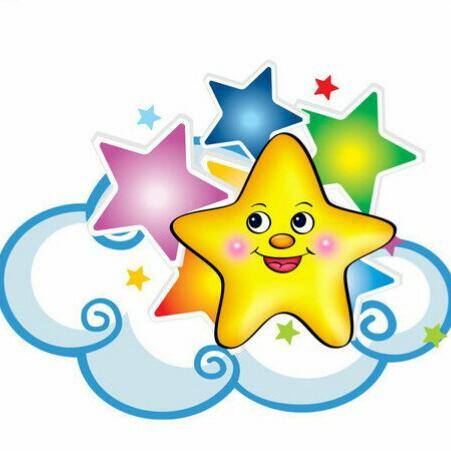 2020СодержаниеI. Целевой раздел 1.1. Пояснительная запискаОбразовательная программа муниципального казенного дошкольного образовательного учреждения «Звездочка» (далее – Программа) является нормативно - управленческим документом и согласно Федеральному государственному образовательному стандарту дошкольного образования (далее - ФГОС ДО) определяет объем, содержание, планируемые результаты (целевые ориентиры дошкольного образования), организацию образовательной деятельности и обеспечивает построение целостного педагогического процесса.Образовательная программа муниципального казенного дошкольного образовательного учреждения «Звездочка» разработана в соответствии с: Федеральным законом Российской Федерации от 29 декабря 2012г. №273-ФЗ «Об образовании в Российской Федерации»;Федеральным государственным образовательным стандартом дошкольного образования (Приказ Министерства образования и науки Российской Федерации от 17 октября 2013г. №1155);Приказом Министерства образования и науки РФ от 31.07.2020г. №373 «Об утверждении порядка организации и осуществления образовательной деятельности по основным общеразвивающим программам – образовательным программам дошкольного образования»;«Санитарно-эпидемиологическими требованиями к устройству, содержанию и организации режима работы дошкольных образовательных учреждений СанПиН 2.4.1.3049-13.» (Постановление Главного государственного санитарного врача РФ «Об утверждении СанПиН 2.4.1.3049-13.» от 15 мая 2013г. №26);Лицензией на образовательную деятельность;Уставом муниципального казенного дошкольного образовательного учреждения «Звездочка»;Конвенцией о правах ребенка ООН.Реализация Программы обеспечивает права ребёнка на физическое, интеллектуальное, социальное и эмоциональное развитие на дошкольной ступени и при переходе к обучению в начальной школе. Программа определяет обязательную часть и часть, формируемую участниками образовательных отношений для детей от 1,5(1год 6 месяцев) до 7 лет вплоть до прекращения образовательных отношений. Составляющие Программы обязательная часть и часть, формируемая участниками образовательных отношений, служат механизмом реализации ФГОС ДО и раскрывают принципы, методы, приемы и порядок организации совместной, партнерской деятельности детей и взрослых в пространстве и во времени, а также подходы к интеграции образовательной деятельности детей дошкольного возраста.Содержание Программы обеспечивает развитие личности, мотивации способностей детей в различных видах деятельности и охватывает следующие структурные единицы, представляющие определенные направления развития и образования детей (далее – образовательные области):социально-коммуникативное развитие;познавательное развитие;речевое развитие;художественно-эстетическое развитие;физическое развитие.Настоящая Программа разработана и утверждена организацией в соответствии с ФГОС ДО.Обязательная часть программы разработана на основе Инновационной программы дошкольного образования «От рождения до школы» под ред. Н.Е. Вераксы, Т.С. Комаровой, Э.М. Дорофеевой 2019год – Издание пятое (инновационное), испр. и доп.- М.МОЗАИКА- СИНТЕЗ, 2019- с336, и Примерной общеобразовательной программы дошкольного образования «От рождения до школы» под ред. Н.Е. Вераксы, Т.С. Комаровой, М.А. Васильевой 2016 год (так как инновационное издательство программы не отрицает и не заменяет предыдущие варианты Программы, а дополняет и расширяет их.) с включением парциальных программ. Часть, формируемая участниками образовательного процесса, представлена программой «Под северным сиянием». Программа «Под северным сиянием» ориентирована на ознакомление дошкольников с природными богатствами Ямала, культурой, бытом и традициями коренных, малочисленных народов Севера.Новизна и актуальность: система подачи программных задач, методов, средств по знакомству детей дошкольного возраста с северным краем, отработана с учетом возрастных особенностей и методических требований в непосредственно образовательной деятельности.Данная программа имеет не только большое значение в области развития дошкольного учреждения города, округа, но и исключительно важна для воспитания нового (молодого, современного) поколения северян, для которых Антипаюта – Ямал – малая родина, это – уникальная часть севера России. Все части Программы являются взаимодополняющими и целесообразными с точки зрения реализации требований ФГОС ДО. Программа реализуется в течение пяти лет пребывания детей в ДОО. Программа может корректироваться в связи с изменениями:нормативно-правовой базы ДОО;образовательного запроса родителей;видовой структуры групп;выходом примерных основных образовательных программ.Образовательная деятельность в ДОО осуществляется на государственном языке Российской Федерации – русском.Цели и задачи реализации ПрограммыЦель и задачи деятельности ДОУ по реализации основной образовательной программы определяются ФГОС дошкольного образования, Уставом МКДОУ, реализуемой образовательной программой МКДОУ детский сад «Звездочка» с учетом регионального компонента, на основе анализа результатов предшествующей педагогической деятельности, потребностей детей и родителей, социума, в котором находится дошкольное образовательное учреждение.Цель реализации основной образовательной  программы дошкольного образования в соответствии с ФГОС дошкольного образования: создание благоприятных условий для полноценного проживания ребенком дошкольного детства, формирование основ базовой культуры личности, всестороннее развитие психических и физических качеств в соответствии возрастными и индивидуальными особенностями, подготовка к жизни в современном обществе, формирование предпосылок к учебной деятельности, обеспечение   безопасности жизнедеятельности дошкольника.             Главная цель российского образования была сформулирована в майском Указе Президента Российской Федерации «О национальных целях и стратегических задачах развития Российской Федерации на период до 2024 года» «Воспитание гармонично развитой и социально ответственной личности на основе духовно-нравственных ценностей народов Российской Федерации, исторических и национально - культурных традиций»Эта цель является главной целью программы «От рождения до школы».  Реализация Программы направлена на:создание ПДР (пространство детской реализации)-поддержку детской инициативы, творчества, развитие личности ребенка;создание условий для самореализации ребенка;создание каждому ребенку условий для наиболее полного раскрытия возрастных возможностей и способностей, так как задача дошкольного воспитания состоит не в максимальном ускорении развития дошкольника, и не в форсировании сроков и темпов перевода его на «рельсы» школьного возраста;обеспечение разнообразия детской деятельности – близкой и естественной для ребенка: игры, общения со взрослыми и сверстниками, экспериментирования, предметной, изобразительной, музыкальной. Чем полнее и разнообразнее детская деятельность, тем больше она значима для ребенка и отвечает его природе;ориентацию всех условий реализации программы на ребенка, создание эмоционально - комфортной обстановки и благоприятной среды его позитивного развития.Достижение поставленной цели предусматривает решение следующих задач:обеспечение оптимального сочетания классического дошкольного образования и современных образовательных технологий;охрану и укрепление физического и психического здоровья детей, в том числе их эмоционального благополучия;обеспечение равных возможностей для полноценного развития каждого ребёнка в период дошкольного детства независимо от места проживания, пола, нации, языка, социального статуса, психофизиологических и других особенностей (в том числе ограниченных возможностей здоровья);обеспечение преемственности целей, задач и содержания образования, реализуемых в рамках образовательных программ дошкольного и начального общего образования;создание благоприятных условий развития детей в соответствии с их возрастными и индивидуальными особенностями и склонностями, развития способностей и творческого потенциала каждого ребёнка как субъекта отношений с самим собой, другими детьми, взрослыми и миром;объединение обучения и воспитания в целостный образовательный процесс на основе духовно-нравственных и социокультурных ценностей и принятых в обществе правил, и норм поведения в интересах человека, семьи, общества;формирование общей культуры личности детей, развитие их социальных, нравственных, эстетических, интеллектуальных, физических качеств, инициативности, самостоятельности и ответственности ребёнка, формирование предпосылок учебной деятельности;обеспечение вариативности и разнообразия содержания Программ и организационных форм дошкольного образования, возможности формирования Программ различной направленности с учётом образовательных потребностей и способностей детей;формирование социокультурной среды, соответствующей возрастным, индивидуальным, психологическим и физиологическим особенностям детей;обеспечение психолого-педагогической поддержки семьи и повышения компетентности родителей (законных представителей) в вопросах развития и образования, охраны и укрепления здоровья детей.1.1.2. Принципы и подходы к формированию ПрограммыВ соответствии с ФГОС ДО Программа построена на следующих принципах:Поддержка разнообразия детства. Возрастающая мобильность в обществе, экономике, образовании, культуре требует от людей умения ориентироваться в этом мире разнообразия, способности сохранять свою идентичность и в то же время гибко, позитивно и конструктивно взаимодействовать с другими людьми, способности выбирать и уважать право выбора других ценностей и убеждений, мнений и способов их выражения.Сохранение уникальности и самоценности детства как важного этапа в общем развитии человека. Самоценность детства – понимание детства как периода жизни значимого самого по себе, без всяких условий; значимого тем, что происходит с ребенком сейчас, а не тем, что этот период есть период подготовки к следующему периоду.Позитивная социализация ребенка дошкольного детства, амплификации (обогащения) развития ребенка в специфических детских видах деятельности. Полноценное развитие и саморазвитие ребенка связаны с созданием условий для волеизъявления каждого ребенка (выбор деятельности, темы, средств, способов, партнеров и т.п.). Это позволяет развивать и поддерживать индивидуальность ребенка, его самодостаточность.Создание благоприятной социальной ситуации развития каждого ребёнка в соответствии с его возрастными и индивидуальными особенностями и склонностями. Такой тип взаимодействия предполагает базовую ценностную ориентацию на достоинство каждого участника взаимодействия, уважение и безусловное принятие личности ребенка, доброжелательность, внимание к ребенку, его состоянию, настроению, потребностям, интересам.Содействие и сотрудничество детей и взрослых, признание ребенка полноценным участником (субъектом) образовательных отношений. Этот принцип предполагает активное участие всех субъектов образовательных отношений – как детей, так и взрослых – в реализации программы. Каждый участник имеет возможность внести свой индивидуальный вклад в ход игры, занятия, проекта, обсуждения, в планирование образовательного процесса, может проявить инициативу.Формирование познавательных интересов и познавательных действий ребёнка через его включение в различные виды деятельности. Реализация Программы в формах, специфических для детей данной возрастной группы, прежде всего в форме игры, познавательной и исследовательской деятельности, в форме творческой активности, обеспечивающей художественно- эстетическое развитие ребенка.Приобщение детей к социокультурным нормам, традициям семьи, общества и государства. Освоение ребенком культурных норм, средств и способов деятельности, культурных образцов поведения и общения с другими людьми, приобщение к традициям семьи, общества, государства происходят в процессе сотрудничества со взрослыми и другими детьми, направленного на создание предпосылок к полноценной деятельности ребенка в изменяющемся мире.Учёт этнокультурной и социальной ситуации развития детей.  Отличительной особенностью Программы является интеграция содержания всех образовательных областей с включением регионального компонента как важного элемента в процессе приобщения детей к социокультурным нормам, традициям семьи, общества и государства.  Инновационная Программа «От рождения до школы» строится на принципе единства развития, воспитания и образования.  Развитие ребенка, его воспитание и образование не могут рассматриваться как изолированные друг от друга процессы. Образование является всеобщей формой детского развития. Программа «ОТ РОЖДЕНИЕЯ ДО ШКОЛЫ» базируется на семи основополагающих принципах дошкольной психологии и педагогики.«Семь золотых принципах дошкольной педагогики»Зона ближайшего развития (ЗБР) (Л.С, Выготский). Развивающее обучение в зоне ближайшего развития ребенка определяется содержанием предлагаемых взрослым задач, которые ребенок не может решить самостоятельно, но способен выполнить в совместной со взрослыми деятельности.Принцип культуросообразности (К.Д.Ушинский). Воспитание и обучение ребенка должно строиться на основе духовных ценностей народов России, исторических и национально - культурных традиций.Деятельностный подход (А, Н. Леонтьев). Обучение должно строиться на базе характерных для дошкольного возраста видах деятельности. Ребенок развивается тогда, когда он является активным участником, субъектом процесса обучения, занимается важным и интересным для него делом.Периодизация развития (Д.Б. Эльконин). Программа дошкольного образования должна строиться с учетом возрастных возможностей детей с опорой на ведущий вид деятельности.Амплификация детского развития (А. В. Запорожец). Признание уникальности дошкольного детства, как важнейшего этапа в общем развитии человека, ориентируемого на обеспечения предельно полного проживания детьми дошкольного детства как самоценного, значимого по себе этапа жизни каждого ребенка.Развивающее обучение (В.В.Давыдов). Ориентировано на понимание ребенком обобщенных отношений и причинно - следственных связей между фактами.Пространство детской реализации(ПДР) Создание необходимых условий развития индивидуальности и формирования личности ребенка. Поддержание инициативы ребенка на всех этапах, во всех видах деятельности.Опираясь на вышеперечисленные научные концепции, программа «ОТ РОЖДЕНИЯ ДО ШКОЛЫ» реализует следующие основные принципы и положения:Обеспечивает всестороннее развитие каждого ребенка, в том числе развитие социальных, нравственных, эстетических, интеллектуальных, физических качеств, инициативности, самостоятельности и ответственности ребенка;Реализует принцип возрастного соответствия – предлагает содержания и методы дошкольного образования в соответствии с психическими законами развития и возрастными особенностями;сочетает принципы научной обоснованности и практической применимости – соответствует основным положениям возрастной психологии и дошкольной педагогики и может быть успешно реализована в массовой практике дошкольного образования;соответствует критериям полноты, необходимости и достаточности - решает поставленные цели и задачи на необходимом и достаточном материале, максимально приближаясь к разумному «минимуму»;объединяет обучение и воспитание в целостный образовательный процесс на основе традиционных российских духовно-нравственных и социокультурных ценностей;построена на принципах позитивной социализации детей на основе принятых в обществе правил и норм поведения в интересах человека, семьи, общества и государства;обеспечивает преемственность между всеми возрастными дошкольными группами и между детским садом и начальной школой;реализует принцип индивидуализации дошкольного образования, что означает построение образовательного процесса с учетом индивидуальных особенностей, возможностей и интересов детей;базируется на личностно-ориентированном взаимодействии взрослого с ребенком, что означает понимание (признание) уникальности, неповторимости каждого ребенка; поддержку и развитие инициативы детей в различных видах деятельности;предусматривает учет региональной специфики и варьирование образовательного процесса в зависимости от региональных особенностей;реализуется принцип открытости дошкольного образования;предусматривает эффектное взаимодействие с семьями воспитанников;использует преимущества сетевого взаимодействия с местным сообществом;предусматривает создание современной информационно-образовательной среды организации.1.1.3. Значимые для разработки Программы характеристики, в том числе характеристики особенностей развития детей раннего и дошкольного возрастаРежим работы ДОУ: с сентября по май – воспитательно - образовательная работа. Пятидневная рабочая неделя с 12 часовым пребыванием детей с 7.30 до 19.30 часов. Выходные дни – суббота, воскресенье, праздничные дни.В   учреждении функционировали следующие группы:Младшая разновозрастная №1  Младшая разновозрастная №2  Старшая разновозрастная №1  Старшая разновозрастная №2  Подготовительная к школе группа – дети 6-7 лет.Группа кратковременного пребывания – 1,5 – 3 лет.   Содержание Программы и организация образовательного процесса учитывает возрастные и индивидуальные особенности контингента детей, воспитывающихся в МКДОУ Детский сад «Звездочка».Общий состав групп: 5. Количество детей: 112.Образовательный процесс в ДОУ строится с учетом возрастных и индивидуальных особенностей воспитанников. Воспитание и обучение воспитанников осуществляется на государственном языке РФ – русском.ДОУ могут посещать дети дошкольного возраста с ОВЗ. Срок реализации образовательной программы: 5 лет. Программу реализуют педагогические работники (по штатному расписанию).Особенности осуществления образовательной деятельности (национально-культурные, демографические, климатические и др.)Возрастные особенности детей подробно сформулированы в Инновационной программе дошкольного образования «От рождения до школы» Под ред. Н.Е. Вераксы, Т.С. Комаровой, Э.М. Дорофеевой 2019год – Издание пятое (инновационное), испр. и доп.- М.МОЗАИКА- СИНТЕЗ, 2019- с336. Программа реализуется в течение всего времени пребывания воспитанников в дошкольных группах. В Программе учитываются индивидуальные потребности ребенка, связанные с его жизненной ситуацией; возможности освоения ребенком Программы на разных этапах ее реализации.Возрастные особенности развития детей   от 2-3 лет.На третьем году жизни дети становятся самостоятельнее. Продолжает развиваться предметная деятельность, ситуативно-деловое общение ребенка и взрослого; совершенствуются восприятие, речь, начальные формы произвольного поведения, игры, наглядно-действенное мышление. Развитие предметной деятельности связано с усвоением культурных способов действия с различными предметами. Развиваются соотносящие и орудийные действия.Умение выполнять орудийные действия развивает произвольность, преобразуя натуральные формы активности в культурные на основе предлагаемой взрослыми модели, которая выступает в качестве не только объекта для подражания, но и образца, регулирующего собственную активность ребенка. В ходе совместной с взрослыми предметной деятельности продолжает развиваться понимание речи. Слово отделяется от ситуации и приобретает самостоятельное значение. Дети продолжают осваивать названия окружающих предметов, учатся выполнять простые словесные просьбы взрослых в пределах видимой наглядной ситуации.Количество понимаемых слов значительно возрастает. Совершенствуется регуляция поведения в результате обращения взрослых к ребенку, который начинает понимать не только инструкцию, но и рассказ взрослых. Интенсивно развивается активная речь детей. К трем годам они осваивают основные грамматические структуры, пытаются строить простые предложения, в разговоре с взрослым используют практически все части речи. Активный словарь достигает примерно 1000-1500 слов. К концу третьего года жизни речь становится средством общения ребенка со сверстниками. В этом возрасте у детей формируются новые виды деятельности: игра, рисование, конструирование. Игра носит процессуальный характер, главное в ней - действия, которые совершаются с игровыми предметами, приближенными к реальности. В середине третьего года жизни появляются действия с предметами заместителями.Появление собственно изобразительной деятельности обусловлено тем, что ребенок уже способен сформулировать намерение изобразить какой-либо предмет. Типичным является изображение человека в виде «головонога» - окружности и отходящих от нее линий.На третьем году жизни совершенствуются зрительные и слуховые ориентировки, что позволяет детям безошибочно выполнять ряд заданий: осуществлять выбор из 2-3 предметов по форме, величине и цвету; различать мелодии; петь. Совершенствуется слуховое восприятие, прежде всего фонематический слух. К трем годам дети воспринимают все звуки родного языка, но произносят их с большими искажениями. Основной формой мышления становится наглядно-действенная. Ее особенность заключается в том, что возникающие в жизни ребенка проблемные ситуации разрешаются путем реального действия с предметами.Для детей этого возраста характерна неосознанность мотивов, импульсивность и зависимость чувств и желаний от ситуации. Дети легко заражаются эмоциональным состоянием сверстников. Однако в этот период начинает складываться и произвольность поведения. Она обусловлена развитием орудийных действий и речи. У детей появляются чувства гордости и стыда, начинают формироваться элементы самосознания, связанные с идентификацией с именем и полом. Ранний возраст завершается кризисом трех лет. Ребенок осознает себя как отдельного человека, отличного от взрослого. У него формируется образ «Я». Кризис часто сопровождается рядом отрицательных проявлений: негативизмом, упрямством, нарушением общения с взрослым и др. Кризис может продолжаться от нескольких месяцев до двух лет.Возрастные особенности развития детей младшей группы (3-4 года)В возрасте 3–4 лет ребенок постепенно выходит за пределы семейного круга. Его общение становится внеситуативным. Взрослый становится для ребенка не только членом семьи, но и носителем определенной общественной функции. Желание ребенка выполнять такую же функцию приводит к противоречию с его реальными возможностями. Это противоречие разрешается через развитие игры, которая становится ведущим видом деятельности в дошкольном возрасте. Главной особенностью игры является ее условность: выполнение одних действий с одними предметами предполагает их отнесенность к другим действиям с другими предметами. Основным содержанием игры младших дошкольников являются действия с игрушками и предметами-заместителями. Продолжительность игры небольшая. Младшие дошкольники ограничиваются игрой с одной-двумя ролями и простыми, неразвернутыми сюжетами. Игры с правилами в этом возрасте только начинают формироваться. Изобразительная деятельность ребенка зависит от его представлений о предмете. В этом возрасте они только начинают формироваться. Графические образы бедны. У одних детей в изображениях отсутствуют детали, у других рисунки могут быть более детализированы. Дети уже могут использовать цвет.Большое значение для развития мелкой моторики имеет лепка. Младшие дошкольники способны под руководством взрослого вылепить простые предметы. Известно, что аппликация оказывает положительное влияние на развитие восприятия. В этом возрасте детям доступны простейшие виды аппликации.Конструктивная деятельность в младшем дошкольном возрасте ограничена возведением несложных построек по образцу и по замыслу. В младшем дошкольном возрасте развивается перцептивная деятельность. Дети от использования предэталонов — индивидуальных единиц восприятия, переходят к сенсорным эталонам — культурно-выработанным средствам восприятия. К концу младшего дошкольного возраста дети могут воспринимать до 5 и более форм предметов и до 7 и более цветов, способны дифференцировать предметы по величине, ориентироваться в пространстве группы детского сада, а при определенной организации образовательного процесса — и в помещении всего дошкольного учреждения. Развиваются память и внимание. По просьбе взрослого дети могут запомнить 3–4 слова и 5–6 названий предметов. К концу младшего дошкольного возраста они способны запомнить значительные отрывки из любимых произведений. Продолжает развиваться наглядно-действенное мышление. При этом преобразования ситуаций в ряде случаев осуществляются на основе целенаправленных проб с учетом желаемого результата. Дошкольники способны установить некоторые скрытые связи и отношения между предметами. В младшем дошкольном возрасте начинает развиваться воображение, которое особенно наглядно проявляется в игре, когда одни объекты выступают в качестве заместителей других. Взаимоотношения детей обусловлены нормами и правилами. В результате целенаправленного воздействия они могут усвоить относительно большое количество норм, которые выступают основанием для оценки собственных действий и действий других детей. Взаимоотношения детей ярко проявляются в игровой деятельности. Они скорее играют рядом, чем активно вступают во взаимодействие. Однако уже в этом возрасте могут наблюдаться устойчивые избирательные взаимоотношения. Конфликты между детьми возникают преимущественно по поводу игрушек. Положение ребенка в группе сверстников во многом определяется мнением воспитателя. В младшем дошкольном возрасте можно наблюдать соподчинение мотивов поведения в относительно простых ситуациях. Сознательное управление поведением только начинает складываться; во многом поведение ребенка еще ситуативно. Вместе с тем можно наблюдать и случаи ограничения собственных побуждений самим ребенком, сопровождаемые словесными указаниями. Начинает развиваться самооценка, при этом дети в значительной мере ориентируются на оценку воспитателя. Продолжает развиваться также их половая идентификация, что проявляется в характере выбираемых игрушек и сюжетов.Возрастные особенности развития детей средней группы (4-5 лет)В игровой деятельности детей среднего дошкольного возраста появляются ролевые взаимодействия. Они указывают на то, что дошкольники начинают отделять себя от принятой роли. В процессе игры роли могут меняться. Игровые действия начинают выполняться не ради них самих, а ради смысла игры. Происходит разделение игровых и реальных взаимодействий детей.Значительное развитие получает изобразительная деятельность. Рисунок становится предметным и детализированным. Графическое изображение человека характеризуется наличием туловища, глаз, рта, носа, волос, иногда одежды и ее деталей. Совершенствуется техническая сторона изобразительной деятельности. Дети могут рисовать основные геометрические фигуры, вырезать ножницами, наклеивать изображения на бумагу и т. д.Усложняется конструирование. Постройки могут включать 5–6 деталей. Формируются навыки конструирования по собственному замыслу, а также планирование последовательности действий. Двигательная сфера ребенка характеризуется позитивными изменениями мелкой и крупной моторики. Развиваются ловкость, координация движений. Дети в этом возрасте лучше, чем младшие дошкольники, удерживают равновесие, перешагивают через небольшие преграды. Усложняются игры с мячом. К концу среднего дошкольного возраста восприятие детей становится более развитым. Они оказываются способными назвать форму, на которую похож тот или иной предмет. Могут вычленять в сложных объектах простые формы и из простых форм воссоздавать сложные объекты. Дети способны упорядочить группы предметов по сенсорному признаку — величине, цвету; выделить такие параметры, как высота, длина и ширина. Совершенствуется ориентация в пространстве.Возрастает объем памяти. Дети запоминают до 7–8 названий предметов. Начинает складываться произвольное запоминание: дети способны принять задачу на запоминание, помнят поручения взрослых, могут выучить небольшое стихотворение и т. д.Начинает развиваться образное мышление. Дети способны использовать простые схематизированные изображения для решения несложных задач. Дошкольники могут строить по схеме, решать лабиринтные задачи. Развивается предвосхищение. На основе пространственного расположения объектов дети могут сказать, что произойдет в результате их взаимодействия. Однако при этом им трудно встать на позицию другого наблюдателя и во внутреннем плане совершить мысленное преобразование образа.
Для детей этого возраста особенно характерны известные феномены Ж. Пиаже: сохранение количества, объема и величины. Например, если им предъявить три черных кружка из бумаги и семь белых кружков из бумаги и спросить: «Каких кружков больше — черных или белых?», большинство ответят, что белых больше. Но если спросить: «Каких больше — белых или бумажных?», ответ будет таким же — больше белых.Продолжает развиваться воображение. Формируются такие его особенности, как оригинальность и произвольность. Дети могут самостоятельно придумать небольшую сказку на заданную тему. Увеличивается устойчивость внимания. Ребенку оказывается доступной сосредоточенная деятельность в течение 15–20 минут. Он способен удерживать в памяти при выполнении каких-либо действий несложное условие. В среднем дошкольном возрасте улучшается произношение звуков и дикция. Речь становится предметом активности детей. Они удачно имитируют голоса животных, интонационно выделяют речь тех или иных персонажей. Интерес вызывают ритмическая структура речи, рифмы.Развивается грамматическая сторона речи. Дошкольники занимаются словотворчеством на основе грамматических правил. Речь детей при взаимодействии друг с другом носит ситуативный характер, а при общении с взрослым становится внеситуативной. Изменяется содержание общения ребенка и взрослого. Оно выходит запределы конкретной ситуации, в которой оказывается ребенок. Ведущим становится познавательный мотив. Информация, которую ребенок получает в процессе общения, может быть сложной и трудной для понимания, но она вызывает у него интерес.У детей формируется потребность в уважении со стороны взрослого, для них оказывается чрезвычайно важной его похвала. Это приводит к их повышенной обидчивости на замечания. Повышенная обидчивость представляет собой возрастной феномен.Взаимоотношения со сверстниками характеризуются избирательностью, которая выражается в предпочтении одних детей другим. Появляются постоянные партнеры по играм. В группах начинают выделяться лидеры. Появляются конкурентность, соревновательность.Последняя важна для сравнения себя с другим, что ведет к развитию образа Я ребенка, его детализации.Основные достижения возраста связаны с развитием игровой деятельности; появлением ролевых и реальных взаимодействий; с развитием изобразительной деятельности; конструированием по замыслу, планированием; совершенствованием восприятия, развитием образного мышления и воображения, эгоцентричностью познавательной позиции; развитием памяти, внимания, речи, познавательной мотивации; формированием потребности в уважении со стороны взрослого, появлением обидчивости, конкурентности, соревновательности со сверстниками; дальнейшим развитием образа Я ребенка, его детализацией.Возрастные особенности развития детей старшей группы (5-6 лет)Дети шестого года жизни уже могут распределять роли до начала игры и строить свое поведение, придерживаясь роли. Игровое взаимодействие сопровождается речью, соответствующей и по содержанию, и интонационно взятой роли. Речь, сопровождающая реальные отношения детей, отличается от ролевой речи. Дети начинают осваивать социальные отношения и понимать подчиненность позиций в различных видах деятельности взрослых, одни роли становятся для них более привлекательными, чем другие. При распределении ролей могут возникать конфликты, связанные с субординацией ролевого поведения. Наблюдается организация игрового пространства, в котором выделяются смысловой «центр» и «периферия». (В игре «Больница» таким центром оказывается кабинет врача, в игре «Парикмахерская» — зал стрижки, а зал ожидания выступает в качестве периферии игрового пространства.) Действия детей в играх становятся разнообразными.Развивается изобразительная деятельность детей. Это возраст наиболее активного рисования. В течение года дети способны создать до двух тысяч рисунков. Рисунки могут быть самыми разными по содержанию: это и жизненные впечатления детей, и воображаемые ситуации, и иллюстрации к фильмам и книгам. Обычно рисунки представляют собой схематичные изображения различных объектов, но могут отличаться оригинальностью композиционного решения, передавать статичные и динамичные отношения. Рисунки приобретают сюжетный характер; достаточно часто встречаются многократно повторяющиеся сюжеты с небольшими или, напротив, существенными изменениями. Изображение человека становится более детализированным и пропорциональным. По рисунку можно судить о половой принадлежности и эмоциональном состоянии изображенного человека.
Конструирование характеризуется умением анализировать условия, в которых протекает эта деятельность. Дети используют и называют различные детали деревянного конструктора. Могут заменить детали постройки в зависимости от имеющегося материала. Овладевают обобщенным способом обследования образца. Дети способны выделять основные части предполагаемой постройки. Конструктивная деятельность может осуществляться на основе схемы, по замыслу и по условиям. Появляется конструирование в ходе совместной деятельности.Дети могут конструировать из бумаги, складывая ее в несколько раз (два, четыре, шесть сгибаний); из природного материала. Они осваивают два способа конструирования: 1) от природного материала к художественному образу (ребенок «достраивает» природный материал до целостного образа, дополняя его различными деталями); 2) от художественного образа к природному материалу (ребенок подбирает необходимый материал, для того чтобы воплотить образ).Продолжает совершенствоваться восприятие цвета, формы и величины, строения предметов; систематизируются представления детей. Они называют не только основные цвета и их оттенки, но и промежуточные цветовые оттенки; форму прямоугольников, овалов, треугольников. Воспринимают величину объектов, легко выстраивают в ряд — по возрастанию или убыванию — до 10 различных предметов.Однако дети могут испытывать трудности при анализе пространственного положения объектов, если сталкиваются с несоответствием формы и их пространственного расположения.Это свидетельствует о том, что в различных ситуациях восприятие представляет для дошкольников известные сложности, особенно если они должны одновременно учитывать несколько различных и при этом противоположных признаков.В старшем дошкольном возрасте продолжает развиваться образное мышление. Дети способны не только решить задачу в наглядном плане, но и совершить преобразования объекта, указать, в какой последовательности объекты вступят во взаимодействие и т. д. Однако подобные решения окажутся правильными только в том случае, если дети будут применять адекватные мыслительные средства. Среди них можно выделить схематизированные представления, которые возникают в процессе наглядного моделирования; комплексные представления, отражающие представления детей о системе признаков, которыми могут обладать объекты, а также представления, отражающие стадии преобразования различных объектов и явлений (представления о цикличности изменений): представления о смене времен года, дня и ночи, об увеличении и уменьшении объектов в результате различных воздействий, представления о развитии и т. д. Кроме того, продолжают совершенствоваться обобщения, что является основой словесно-логического мышления. В дошкольном возрасте у детей еще отсутствуют представления о классах объектов. Дети группируют объекты по признакам, которые могут изменяться, однако начинают формироваться операции логического сложения и умножения классов. Так, например, старшие дошкольники при группировке объектов могут учитывать два признака: цвет и форму (материал) и т. д.Как показали исследования отечественных психологов, дети старшего дошкольного возраста способны рассуждать и давать адекватные причинные объяснения, если анализируемые отношения не выходят за пределы их наглядного опыта.Развитие воображения в этом возрасте позволяет детям сочинять достаточно оригинальные и последовательно разворачивающиеся истории. Воображение будет активно развиваться лишь при условии проведения специальной работы по его активизации.Продолжают развиваться устойчивость, распределение, переключаемость внимания.Наблюдается переход от непроизвольного к произвольному вниманию.Продолжает совершенствоваться речь, в том числе ее звуковая сторона. Дети могут правильно воспроизводить шипящие, свистящие и сонорные звуки. Развиваются фонематический слух, интонационная выразительность речи при чтении стихов в сюжетно- ролевой игре и в повседневной жизни.Совершенствуется грамматический строй речи. Дети используют практически все части речи, активно занимаются словотворчеством. Богаче становится лексика: активно используются синонимы и антонимы. Развивается связная речь. Дети могут пересказывать, рассказывать по картинке, передавая не только главное, но и детали.Достижения этого возраста характеризуются распределением ролей в игровой деятельности; структурированием игрового пространства; дальнейшим развитием изобразительной деятельности, отличающейся высокой продуктивностью; применением в конструировании обобщенного способа обследования образца; усвоением обобщенных способов изображения предметов одинаковой формы. Восприятие в этом возрасте характеризуется анализом сложных форм объектов; развитие мышления сопровождается освоением мыслительных средств (схематизированные представления, комплексные представления, представления о цикличности изменений); развиваются умение обобщать, причинное мышление, воображение, произвольное внимание, речь, образ Я. Возрастные особенности развития детей подготовительной к школе группы (6-7 лет)В сюжетно-ролевых играх дети подготовительной к школе группы начинают осваивать сложные взаимодействия людей, отражающие характерные значимые жизненные ситуации, например, свадьбу, рождение ребенка, болезнь, трудоустройство и т. д.Игровые действия детей становятся более сложными, обретают особый смысл, который не всегда открывается взрослому. Игровое пространство усложняется. В нем может быть несколько центров, каждый из которых поддерживает свою сюжетную линию. При этом дети способны отслеживать поведение партнеров по всему игровому пространству и менять свое поведение в зависимости от места в нем. Так, ребенок уже обращается к продавцу не просто как покупатель, а как покупатель-мама или покупатель-шофер и т. п. Исполнение роли акцентируется не только самой ролью, но и тем, в какой части игрового пространства эта роль воспроизводится. Например, исполняя роль водителя автобуса, ребенок командует пассажирами и подчиняется инспектору ГИБДД. Если логика игры требует появления новой роли, то ребенок может по ходу игры взять на себя новую роль, сохранив при этом роль, взятую ранее. Дети могут комментировать исполнение роли тем или иным участником игры.Образы из окружающей жизни и литературных произведений, передаваемые детьми в изобразительной деятельности, становятся сложнее. Рисунки приобретают более детализированный характер, обогащается их цветовая гамма. Более явными становятся различия между рисунками мальчиков и девочек. Мальчики охотно изображают технику, космос, военные действия и т. п. Девочки обычно рисуют женские образы: принцесс, балерин, моделей и т. д. Часто встречаются и бытовые сюжеты: мама и дочка, комната и т. д.Изображение человека становится еще более детализированным и пропорциональным. Появляются пальцы на руках, глаза, рот, нос, брови, подбородок. Одежда может быть украшена различными деталями.При правильном педагогическом подходе у дошкольников формируются художественно-творческие способности в изобразительной деятельности.К подготовительной к школе группе дети в значительной степени осваивают конструирование из строительного материала. Они свободно владеют обобщенными способами анализа как изображений, так и построек; не только анализируют основные конструктивные особенности различных деталей, но и определяют их форму на основе сходства со знакомыми им объемными предметами. Свободные постройки становятся симметричными и пропорциональными, их строительство осуществляется на основе зрительной ориентировки.Дети быстро и правильно подбирают необходимый материал. Они достаточно точно представляют себе последовательность, в которой будет осуществляться постройка, и материал, который понадобится для ее выполнения; способны выполнять различные по степени сложности постройки как по собственному замыслу, так и по условиям.В этом возрасте дети уже могут освоить сложные формы сложения из листа бумаги и придумывать собственные, но этому их нужно специально обучать. Данный вид деятельности не просто доступен детям — он важен для углубления их пространственных представлений.Усложняется конструирование из природного материала. Дошкольникам уже доступны целостные композиции по предварительному замыслу, которые могут передавать сложные отношения, включать фигуры людей и животных.У детей продолжает развиваться восприятие, однако они не всегда могут одновременно учитывать несколько различных признаков.Развивается образное мышление, однако воспроизведение метрических отношений затруднено. Это легко проверить, предложив детям воспроизвести на листе бумаги образец, на котором нарисованы девять точек, расположенных не на одной прямой. Как правило, дети не воспроизводят метрические отношения между точками: при наложении рисунков друг на друга точки детского рисунка не совпадают с точками образца.Продолжают развиваться навыки обобщения и рассуждения, но они в значительной степени ограничиваются наглядными признаками ситуации.Продолжает развиваться воображение, однако часто приходится констатировать снижение развития воображения в этом возрасте в сравнении со старшей группой. Это можно объяснить различными влияниями, в том числе и средств массовой информации, приводящими к стереотипности детских образов.Продолжает развиваться внимание дошкольников, оно становится произвольным. В некоторых видах деятельности время произвольного сосредоточения достигает 30 минут.У дошкольников продолжает развиваться речь: ее звуковая сторона, грамматический строй, лексика. Развивается связная речь. В высказываниях детей отражаются как расширяющийся словарь, так и характер обобщений, формирующихся в этом возрасте. Дети начинают активно употреблять обобщающие существительные, синонимы, антонимы, прилагательные и т. д.В результате правильно организованной образовательной работы у детей развиваются диалогическая и некоторые виды монологической речи.В подготовительной к школе группе завершается дошкольный возраст. Его основные достижения связаны с освоением мира вещей как предметов человеческой культуры; освоением форм позитивного общения с людьми; развитием половой идентификации, формированием позиции школьника.К концу дошкольного возраста ребенок обладает высоким уровнем познавательного и личностного развития, что позволяет ему в дальнейшем успешно учиться в школе.1.2. Планируемые результаты освоения Программы.Целевые ориентиры уровня дошкольного образования, сформулированные в ФГОС дошкольного образования. Результаты освоения Программы представлены в виде целевых ориентиров дошкольного образования, которые представляют собой социально-нормативные возрастные характеристики возможных достижений ребенка на этапе завершения уровня дошкольного образования. Специфика дошкольного детства (гибкость, пластичность развития ребенка, высокий разброс вариантов его развития, его непосредственность и непроизвольность), а также системные особенности дошкольного образования (необязательность уровня дошкольного образования в Российской Федерации, отсутствие возможности вменения ребенку какой-либо ответственности за результат) делают неправомерными требования от ребенка дошкольного возраста конкретных образовательных достижений и обусловливают необходимость определения результатов освоения Программы в виде целевых ориентиров.Целевые ориентиры дошкольного образования представляют собой социально- нормативные возрастные характеристики возможных достижений ребенка на этапе завершения уровня дошкольного образования.Специфика дошкольного детства (гибкость, пластичность развития ребенка, высокий разброс вариантов его развития, его непосредственность и непроизвольность), а также системные особенности дошкольного образования (необязательность уровня дошкольного образования в Российской Федерации, отсутствие возможности вменения ребенку какой-либо ответственности за результат) делают неправомерными требования от ребенка дошкольного возраста конкретных образовательных достижений и обусловливают необходимость определения результатов освоения образовательной программы в виде целевых ориентиров.Целевые ориентиры не подлежат непосредственной оценке, в том числе в виде педагогической диагностики (мониторинга), и не являются основанием для их формального сравнения с реальными достижениями детей. Они не являются основой объективной оценки соответствия установленным требованиям образовательной деятельности и подготовки детей.Освоение Программы не сопровождается проведением промежуточных аттестаций и итоговой аттестации воспитанников.Настоящие требования являются ориентирами для: а) решения задач формирования Программы; анализа профессиональной деятельности; взаимодействия с семьями воспитанников; б) изучения характеристик образования детей в возрасте от 1,5 (1год 6 месяцев) лет до 7 лет; в) информирования родителей (законных представителей) и общественности относительно целей дошкольного образования, общих для всего образовательного пространства Российской Федерации.Целевые ориентиры не могут служить непосредственным основанием при решении управленческих задач, включая:аттестацию педагогических кадров;оценку качества образования;оценку как итогового, так и промежуточного уровня развития детей, в том числе в рамках мониторинга (в том числе в форме тестирования, с использованием методов, основанных на наблюдении, или иных методов измерения результативности детей);оценку выполнения муниципального (государственного) задания посредством их включения в показатели качества выполнения задания;распределение стимулирующего фонда оплаты труда работников ДОУ.Целевые ориентиры программы выступают основаниями преемственности дошкольного и начального общего образования. При соблюдении требований к условиям реализации Программы настоящие целевые ориентиры предполагают формирование у детей дошкольного возраста предпосылок к учебной деятельности на этапе завершения ими дошкольного образования.К целевым ориентирам дошкольного образования относятся следующие социально - нормативные возрастные характеристики возможных достижений ребенка: Целевые ориентиры образования в раннем возрасте. Целевые ориентиры на этапе завершения дошкольного образования.Целевые ориентиры образования в раннем возрастеребенок интересуется окружающими предметами и активно действует с ними; эмоционально вовлечен в действия с игрушками и другими предметами, стремится проявлять настойчивость в достижении результата своих действий;использует специфические, культурно фиксированные предметные действия, знает назначение бытовых предметов (ложки, расчески, карандаша и пр.) и умеет пользоваться ими. Владеет простейшими навыками самообслуживания; стремится проявлять самостоятельность в бытовом и игровом поведении;владеет активной речью, включенной в общение; может обращаться с вопросами и просьбами, понимает речь взрослых; знает названия окружающих предметов и игрушек;стремится к общению со взрослыми и активно подражает им в движениях и действиях; появляются игры, в которых ребенок воспроизводит действия взрослого;проявляет интерес к сверстникам; наблюдает за их действиями и подражает им; проявляет интерес к стихам, песням и сказкам, рассматриванию картинки, стремится двигаться под музыку; эмоционально откликается на различные произведения культуры и искусства;у ребенка развита крупная моторика, он стремится осваивать различные виды движения (бег, лазанье, перешагивание и пр.).Целевые ориентиры на этапе завершения дошкольного образованияребенок овладевает основными культурными способами деятельности, проявляет инициативу и самостоятельность в разных видах деятельности - игре, общении, познавательно-исследовательской деятельности, конструировании и др.; способен выбирать себе род занятий, участников по совместной деятельности;ребенок обладает установкой положительного отношения к миру, к разным видам труда, другим людям и самому себе, обладает чувством собственного достоинства; активно взаимодействует со сверстниками и взрослыми, участвует в совместных играх. Способен договариваться, учитывать интересы и чувства других, сопереживать неудачам и радоваться успехам других, адекватно проявляет свои чувства, в том числе чувство веры в себя, старается разрешать конфликты;ребенок обладает развитым воображением, которое реализуется в разных видах деятельности, и прежде всего в игре; ребенок владеет разными формами и видами игры, различает условную и реальную ситуации, умеет подчиняться разным правилам и социальным нормам;ребенок достаточно хорошо владеет устной речью, может выражать свои мысли и желания, может использовать речь для выражения своих мыслей, чувств и желаний, построения речевого высказывания в ситуации общения, может выделять звуки в словах, у ребенка складываются предпосылки грамотности;у ребенка развита крупная и мелкая моторика; он подвижен, вынослив, владеет основными движениями, может контролировать свои движения и управлять ими;ребенок способен к волевым усилиям, может следовать социальным нормам поведения и правилам в разных видах деятельности, во взаимоотношениях со взрослыми и сверстниками, может соблюдать правила безопасного поведения и личной гигиены;ребенок проявляет любознательность, задает вопросы взрослым и сверстникам, интересуется причинно-следственными связями, пытается самостоятельно придумывать объяснения явлениям природы и поступкам людей; склонен наблюдать, экспериментировать. Обладает начальными знаниями о себе, о природном и социальном мире, в котором он живет; знаком с произведениями детской литературы, обладает элементарными представлениями из области живой природы, естествознания, математики, истории и т.п.; ребенок способен к принятию собственных решений, опираясь на свои знания и умения в различных видах деятельности.Планируемые результаты освоения Образовательной программы ДОУ конкретизируют требования Стандарта к целевым ориентирам в обязательной части и части, формируемой участниками образовательных отношений, с учетом возрастных возможностей и индивидуальных различий (индивидуальных траекторий развития) детей, а также особенностей развития детей с ограниченными возможностями здоровья, в том числе детей-инвалидов.Планируемые промежуточные результаты освоения образовательной программы группе раннего возраста (1,5-3 лет)  Образовательная область «Познавательное развитие».«Формирование элементарных математических представлений»1. К 3 годам имеет представление о 5-6 формах (круг, овал, квадрат, прямоугольник, треугольник, многоугольник), 8 цветах (красный, оранжевый, желтый, зеленый, синий, фиолетовый, белый, черный). 2. С помощью взрослого сооружает разнообразные постройки, используя большинство форм. 3. Разворачивает игру вокруг собственной постройки. 4. Различает один и много предметов. 5. Различает большие и маленькие предметы, называет их размер. Узнает шар и куб. Формирование целостной картины мира 1. Различает и называет предметы ближайшего окружения. 2. Называет имена членов своей семьи и воспитателей. 3. Узнает и называет некоторых домашних и диких животных, их детенышей. 4. Различает некоторые овощи, фрукты (1-2 вида). 5. Различает некоторые деревья ближайшего окружения (1-2 вида). 6. Имеет элементарные представления о природных сезонных явлениях.Образовательная область «Речевое развитие»1. Говорит предложениями в 2-4 слова; начинает использовать сложные предложения. 2. Понимает несложные рассказы по сюжетной картинке. 3. Способен узнать то, что видел, слышал несколько недель тому назад; избегает общения с незнакомыми взрослыми. 4. Правильно реагирует на словесные указания; получает удовольствие от общения со сверстниками. 5. Может по просьбе взрослого или по собственной инициативе рассказать об изображенном на картинке, об игрушке, о событии из личного опыта. 6. Речь становится полноценным средством общения с другими детьми. 7. Может поделиться информацией («Ворону видел»), пожаловаться на неудобство (замерз, устал) и действия сверстника (отнимает). Сопровождает речью игровые и бытовые действия.Образовательная область «Художественно – эстетическое развитие»«Рисование, лепка, аппликация, конструирование»1. Знает, что карандашами, фломастерами, красками и кистью можно рисовать. 2. Различает красный, синий, зеленый, желтый, белый, черный цвета. 3. Умеет раскатывать комок пластилина прямыми и круговыми движениями кистей рук; отламывать от большого комка пластилина маленькие комочки, сплющивает их ладонями; соединять концы раскатанной палочки, плотно прижимая, их друг к другу. 4. Лепит несложные предметы. 5. Сооружает элементарные постройки по образцу, проявляет желание строить самостоятельно.«Музыкальная деятельность» (обязательная часть) Каплунова И., Новоскольцева И. «Ладушки» программа по музыкальному воспитанию детей дошкольного возраста музыкально-ритмические движения1. эмоционально отзываются на музыку; 2. развит музыкальный слух; 3. ходит, бегает, прыгает; 4. знаком с элементами плясовых движений; 5. соотносит движения с музыкой; 6. развиты элементарные пространственные представления.Развитие чувства ритма1. слышит начало и окончание звучания музыки; 2. марширует и хлопает в ладоши.Пальчиковые игры1. выполняет простые пальчиковые игры с текстом; 2. координирует движения пальцев, кисти руки; 3. соотносит движения с содержанием потешек, стихов.Слушание музыки1. эмоционально отзывается на музыку; 2. сформированы представления об окружающем мире; 3. расширен словарный запас.Подпевание1. активно подпевает; 2. эмоционально отзывается на музыку различного характера; 3. выполняет движения в соответствии с текстом песен.Пляски, игры1. активен в играх, плясках; 2. чувствует ритм; 3. проявляет элементарные плясовые навыки; координирует движенияОбразовательная область «Социально-коммуникативное развитие»1.Подражает многим действиям взрослых с бытовыми предметами; в игре действует взаимосвязано и последовательно (будит куклу, одевает, кормит, ведет на прогулку и т.д.).  2.Одевается, при помощи взрослого. 3.Умеет самостоятельно есть. 4.Проявляет навыки опрятности (замечает непорядок в одежде, устраняет его при небольшой помощи взрослых). 5.При небольшой помощи взрослого пользуется индивидуальными предметами (носовым платком, салфеткой, полотенцем, расческой, горшком). 6.Самостоятельно или после напоминания взрослого соблюдает элементарные правила поведения во время еды, умывания. 7.Получает положительные эмоции от похвалы и одобрения со стороны взрослых; понимает психологическое состояние других людей. 8.Проявляет эмоциональную отзывчивость на доступные возрасту литературно - художественные произведения (потешки, песенки, сказки, стихотворения).9.Эмоционально и заинтересованно следит за развитием действия в играх - драматизациях и кукольных спектаклях, созданных силами взрослых и старших детей. 10.Принимает участие в играх (подвижных, театрализованных, сюжетно-ролевых), проявляет интерес к игровым действиям сверстников. 11.Имеет первичные представления об элементарных правилах поведения в детском саду, дома, на улице (не бегать, не кричать, выполнять просьбы взрослого) соблюдает их.12.Соблюдает правила элементарной вежливости. Самостоятельно или по напоминанию говорит «спасибо», «здравствуйте», «до свидания», «спокойной ночи» (в семье, в группе).13.Проявляет отрицательное отношение к грубости, жадности. 14.Может играть рядом, не мешать другим детям, подражать действиям сверстника. 15.Эмоционально откликается на игру, предложенную взрослым, подражает его действиям, принимает игровую задачу. 16.Общается в диалоге с воспитателем. 17.В самостоятельной игре сопровождает речью свои действия. Следит за действиями героев кукольного театра. 18.Имеет элементарные представления о правилах дорожного движения.Образовательная область «Физическое развитие»1. Подпрыгивает, одновременно отрывая от земли обе ноги, с поддержкой; перешагивает через несколько препятствий; нагибается за предметом. 2. Поднимается вверх по лестнице в 10 ступеней высотой 12-15 см, поочередно ставя ноги на каждую ступеньку; подпрыгивает на обеих ногах без поддержки; стоит на одной ноге в течение 10 с; уверенно бегает; может ездить на трехколесном велосипеде. 3. Умеет ходить и бегать, не наталкиваясь на других детей. 4. Может прыгать на двух ногах на месте, с продвижением вперед и т. д. Умеет брать, держать, переносить, класть, бросать, катать мяч. 5. Умеет ползать, подлезать под натянутую веревку, перелезать через бревно, лежащее на полу. 6. Имеет первичные представления о себе как о человеке, знает названия основных частей тела, их функции. 7. Проявляет умения самостоятельно решать задачи, связанные с поддержанием и укреплением здоровья (с удовольствием делает зарядку, ленивую гимнастику).Планируемые промежуточные результаты освоения образовательной программы в младшей группе (от 3 до 4 лет)Образовательная область «Познавательное развитие»«Формирование элементарных математических представлений»1. Выделяет общий признак предметов группы. 2. Умеет составлять группы из однородных предметов; различать понятия «много», «один», «по одному», «ни одного», понимает вопрос «Сколько». 3. Умеет сравнивать две равные (неравные) группы предметов на основе взаимного сопоставления элементов (предметов), владеет приемами последовательного наложения и приложения предметов одной группы к предметам другой.4. Умеет устанавливать равенство между неравными по количеству группами предметов путем добавления одного предмета или предметов к меньшей по количеству группе или убавления одного предмета из большей группы. 5. Сравнивает предметы контрастных и одинаковых размеров; при сравнении предметов соизмеряет один предмет с другим по заданному признаку величины (длине, ширине, высоте, величине в целом), пользуясь приемами наложения и приложения; обозначает результат сравнения словами (длинный — короткий, одинаковые (равные) по длине, широкий — узкий, одинаковые (равные) по ширине, высокий — низкий, одинаковые (равные) по высоте, большой — маленький, одинаковые (равные) по величине). 6. Знает геометрические фигуры - круг, квадрат, треугольник. Различает пространственные направления от себя: вверху — внизу, впереди - сзади (позади), справа — слева. 7. Ориентируется в контрастных частях суток: день — ночь, утро — вечер.«Ознакомление с миром природы»1. Имеет представление о растениях и животных. 2. Называет домашних животных и их детенышей, имеет представление об особенностях их поведения и питания. 3. Имеет представление о диких животных, насекомых; владеет навыками наблюдения за птицами, прилетающими на участок. 4. Отличает и называет по внешнему виду: овощи, фрукты, ягоды. 5. Имеет представление о некоторых растениях Алтайского края, о комнатных растениях. 6. Знает характерные особенностями времен года. Имеет представление об изменениях, которые происходят в связи с этим в жизни и деятельности взрослых и детей. 7. Имеет представление о свойствах воды (льется, переливается, нагревается, охлаждается), песка (сухой — рассыпается, влажный — лепится), снега (холодный, белый, от тепла — тает). 8. Отражает полученные впечатления в речи и продуктивных видах деятельности. 9. Имеет простейшие представления о взаимосвязи в природе; знает основные правила поведения в природе. 10. Замечает изменения в природе, определяет по внешнему виду, вкусу, форме наиболее распространенные овощи и фрукты и называет их, имеет представление о труде взрослых осенью. 11. Имеет представление о характерных особенностях зимней природы. 12. Имеет представление о характерных особенностях весенней природы, имеет представление о простейших связях в природе. 13. Имеет представление о семенах цветочных растений и овощей, о способах их посадки на грядки. 14. Имеет представление о летних изменениях в природе. 15. Имеет представление о садовых и огородных растениях.«Ознакомление с предметным окружением»Знает предметы ближайшего окружения, их функции и назначение.Определяет некоторые особенности предметов домашнего обихода (части, размер, форма, цвет), устанавливает связи между строением и функцией.Имеет представление о свойствах материала, владеет способами обследования предмета.Группирует и квалифицирует хорошо знакомые предметы.Имеет представление о рукотворных и природных предметах.«Ознакомление с социальным миром»Имеет представление о театре.Знает основные объекты города: дом, улица, магазин, поликлиника, парикмахерская.Имеет первичные представления о малой родине: называет город в котором живет, любимые места.Имеет представление о понятных им профессиях (воспитатель, строитель, врач и др.), об их трудовых действиях, результатах труда.Образовательная область «Речевое развитие» Общается со взрослыми и сверстниками посредством поручений.Называет предметы одежды, обуви, головных уборов, посуды, мебели, видов транспорта.Различает и называет существенные детали и части предметов, качества, особенности поверхности, некоторые материалы и их свойства.Называет предметы сходные по назначению.Понимает обобщенные слова (одежда, посуда и др.), называет части суток, домашних животных и их детенышей, овощи, фрукты.Внятно произносит в словах гласные (а, у, и, о, э) и некоторые согласные (п-б-т-д-к-г; ф- в; т-с-з-ц).Отчетливо произносит слова и короткие фразы.Умеет согласовывать прилагательные с существительными в роде, числе, падеже; употребляет существительные с предлогами (в, на, под, за, около).Преобразовывает из нераспространенных простых предложений распространенные путем введения в них определений, дополнений, обстоятельств; составляет предложения с однородными членами.Употребляет в речи имена существительные в форме единственного и множественного числа, обозначающие животных и их детенышей; употребляет форму множественного числа существительных в родительном падеже.Участвует в разговоре во время рассматривания предметов, картин, иллюстраций.Умеет вести диалог с педагогом, слушает и понимает заданный вопрос, понятно отвечает на него, говорит в нормальном темпе, не перебивая говорящего взрослого.Употребляет в речи слова «спасибо», «здравствуйте», «до свидания», «спокойной ночи».Делится своими впечатлениями с воспитателем и родителями.Слушает новые сказки, рассказы, стихи; следит за развитием действия; сопереживает героям произведения. Понимает поступки персонажей и их последствия.С помощью воспитателя инсценирует и драматизирует небольшие отрывки из народных сказок.Читает наизусть потешки и небольшие стихотворения.Проявляет интерес к книгам.Образовательная область «Художественно–эстетическое развитие»«Рисование, лепка, аппликация, конструирование»Проявляет эмоциональную отзывчивость при восприятии иллюстраций, произведений народного декоративно-прикладного искусства, игрушек, объектов и явлений природы, радуется созданным ими индивидуальным и коллективным работам.Знает и называет материалы, которыми можно рисовать; цвета, заданные программой; названия народных игрушек (матрешка, дымковская игрушка).Умеет изображать отдельные предметы, простые по композиции и незамысловатые по содержанию сюжеты; подбирать цвета, соответствующие изображаемым предметам; правильно пользоваться карандашами, фломастерами, кистью и красками.Знает свойства пластических материалов (глины, пластилина, пластической массы), понимает какие предметы можно из них вылепить.Умеет отделять от большого куска глины (пластилина) небольшие комочки, раскатывать их прямыми и круговыми движениями ладоней; лепить различные предметы, состоящие из 1-3 частей, используя разнообразные приемы лепки.Умеет создавать изображения предметов из готовых фигур; украшать заготовки из бумаги разной формы; подбирает цвета, соответствующие изображаемым предметам и по собственному желанию; аккуратно использует материалы.Знает, называет и использует детали строительного материала.Умеет располагать кирпичики, пластины вертикально.Изменяет постройки, надстраивая или заменяя одни детали другими.Различает части постройки по величине (большая -маленькая, длинная -короткая, высокая -низкая, узкая -широкая).«Музыкальная деятельность». Каплунова И., Новоскольцева И. «Ладушки» программа по музыкальному воспитанию детей дошкольного возраста  1. реагирует на звучание музыки, выполняет движения по показу педагога;2. ориентируется в пространстве; 3. выполняет простейшие маховые движения руками по показу педагога; 4. легко бегает на носочках, выполняет полуприседания «пружинка»; 5. марширует, останавливается с конца музыки; неторопливо, спокойно кружиться; 6. меняет движения со сменой частей музыки и со сменой динамики;  7. выполняет притопы; 8. различает контрастную музыку и выполняет движения, ей соответствующие (марш и бег); 9. выполняет образные движения (кошечка, медведь, лиса и т.д.).Развитие чувства ритма. Музицированиеритмично хлопает в ладоши и по коленям; различает понятия «тихо» и «громко», выполняет различные движения (хлопки и «фонарики») в соответствии с динамикой музыкального произведения; произносит тихо и громко свое имя, название игрушек в разных ритмических формулах (уменьшительно); играет на музыкальном инструменте, одновременно называет игрушку или имя; различает долгие и короткие звуки; проговаривает, прохлопывает и проигрывает на музыкальных инструментах простейшие ритмические формулы; Пальчиковая гимнастика1.тренированы и укреплены мелкие мышцы рук;  2.чувствует ритм; 3.сформировано понятие звуковысотного слуха и голоса;  4.запоминает, интонационно выразителен.Слушание музыкиразличает музыкальные произведения по характеру; определяет характер простейшими словами (музыка грустная, веселая); различает двухчастную форму; эмоционально откликается на музыку; манипулирует с игрушками под музыкальное сопровождение; узнает музыкальные произведения; различает жанры: марш, плясовая, колыбельная.Распевание, пение1.реагирует на звучание музыки и эмоционально на нее откликается;  2.передает в интонации характер песен; 3. поет, а капелла, соло; 4.выполняет простейшие движения по тексту; 5.узнает песни по фрагменту; 6.звукоподражает; 7.проговаривает текст с различными интонациями (шепотом, хитро, страшно).Пляски, игры, хороводы1. изменяет движения со сменой частей музыки;       2. запоминает и выполняет простейшие танцевальные движения;  3.исполняет солирующие роли; 4.исполняет пляски по показу педагога;  5.передает в движении игровые образы.Образовательная область «Физическое развитие»Различает и называет органы чувств (глаза, рот, нос, уши), имеет представление об их роли в организме.Имеет представление о полезной и вредной пище.Имеет представление о здоровом образе жизни.Ходит и бегает свободно, не шаркая ногами, не опуская головы, сохраняя перекрестную координацию движений рук и ног. Действует совместно, участвует в построении в колонну по одному, шеренгу, круг, находит свое место при построениях.Энергично отталкивается двумя ногами и правильно приземляется в прыжках с высоты, на месте и с продвижением вперед; принимает правильное исходное положение в прыжках в длину и высоту с места; в метании мешочков с песком, мячей диаметром 15– 20 см.Энергично отталкивает мяч при катании, бросании. Ловит мяч двумя руками одновременно. Обхватывает перекладину во время лазанья.Сохраняет правильную осанку в положениях сидя, стоя, в движении, при выполнении упражнений в равновесии. Реагирует на сигналы «беги», «лови», «стой» и др.; выполняет правила в подвижных играх. Проявляет самостоятельность и творчество при выполнении физических упражнений, в подвижных играх.Ползает на четвереньках, лазит по гимнастической стенке.Образовательная область «Социально-коммуникативное развитие»Знает членов своей семьи.   Имеет представление об оборудовании и оформлении детского сада и прогулочной площадки.Участвует в жизни группы.Проявляет уважительное отношение к сотрудникам детского сада.Соблюдает элементарные культурно-гигиенические навыки.Правильно пользуется столовой и чайной ложками, вилкой, салфеткой, не крошит хлеб, пережевывает пищу с закрытым ртом, не разговаривает с полным ртом.Самостоятельно одевается и раздевается в определенной последовательности.Участвует в посильном труде, самостоятельно выполняет элементарные поручения.Выполняет роль дежурного.Участвует в уходе за растениями.Проявляет уважение к людям всех профессий.Знает элементарные правила дорожного движения.Имеет представление об опасных источниках дома, владеет навыками безопасного поведения в помещении.Соблюдает технику безопасности во время игры.Образовательная область «Познавательное развитие»«Формирование элементарных математических представлений»Имеет представление о множестве, составляет множества из разных по качеству элементов; сравнивает части множества, определяя их равенство или неравенство на основе составления пар предметов (не прибегая к счету).Считает до 5 (на основе наглядности), называет числительные по порядку; сравнивает две группы предметов. Умеет правильно пользоваться количественными и порядковыми числительными, отвечает на вопросы «Сколько?», «Который по счету?», «На котором месте?».Формирует представление о равенстве и неравенстве групп на основе счета: «Здесь один, два зайчика, а здесь одна, две, три елочки. Елочек больше, чем зайчиков; 3 больше, чем 2, а 2 меньше, чем 3».Уравнивает неравные группы двумя способами, добавляя к меньшей группе один (недостающий) предмет или убирая из большей группы один (лишний) предмет.Отсчитывает предметы из большего количества; на основе счета устанавливает равенство (неравенство) групп предметов в ситуациях, когда предметы в группах расположены на разном расстоянии друг от друга, когда они отличаются по размерам, по форме расположения в пространстве.Умеет сравнивать два предмета по величине (длине, ширине, высоте), а также сравнивает два предмета по толщине путем непосредственного наложения или приложения их друг к другу; отражает результаты сравнения в речи, использует прилагательные (длиннее — короче, шире — уже, выше — ниже, толще — тоньше или равные (одинаковые) по длине, ширине, высоте, толщине).Устанавливает размерные отношения между 3–5 предметами разной длины (ширины, высоты), толщины, располагает их в определенной последовательности — в порядке убывания или нарастания величины.Имеет представление о геометрических фигурах: круг, квадрат, треугольник, а также шар, куб. Выделяет особые признаки фигур с помощью зрительного и осязательно- двигательного анализаторов (наличие или отсутствие углов, устойчивость, подвижность и др.); различает и называет прямоугольник, его элементы: углы и стороны.Соотносит форму предметов с известными геометрическими фигурами.Определяет пространственные направления от себя, двигается в заданном направлении (вперед — назад, направо — налево, вверх — вниз); обозначает словами положение предметов по отношению к себе.Ориентируется в частях суток, выделяет их характерные особенности, объясняет значение слов: «вчера», «сегодня», «завтра».«Ознакомление с миром природы»Имеет представление о природе. Знает домашних животных, птиц, имеет представление о классе пресмыкающихся (ящерица, черепаха), об их внешнем виде и способах передвижения.Знает названия фруктов, овощей, ягод, грибов. Имеет представление о травянистых и комнатных растениях, знает способы ухода за ними, называет 3–4 вида деревьев; имеет представление о свойствах песка, глины и камня. Владеет навыками наблюдения за птицами, прилетающими на участок. Имеет представления детей об условиях, необходимых для жизни людей, животных, растений (воздух, вода, питание и т. п.), отмечает изменения в природе.Имеет представление об охране растений и животных.Умеет замечать сезонные изменения, устанавливать простейшие связи между явлениями живой и неживой природы.Владеет навыками наблюдения за поведением птиц в природе.Имеет представления о том, что в мороз вода превращается в лед, сосульки; лед и снег в теплом помещении тают.Определяет и называет время года; выделяет их отличительные признаки.Имеет представление о работах, проводимых в весенний период в саду и в огороде, имеет навыки работы в огороде и цветниках.Имеет представления о свойствах песка, воды, камней и глины.«Ознакомление с предметным окружением»Имеет представление об объектах окружающего мира. Рассказывает о предметах, необходимых в разных видах деятельности. Знает общественный вид транспорта.Определяет признаки предметов, их цвет, форму, величину, вес.Имеет представление о материалах, из которых сделаны предметы, об их свойствах и качествах.Имеет элементарные представления об изменении видов человеческого труда и быта.«Ознакомление с социальным миром»Имеет представление о правилах поведения в общественных местах, общественном транспорте.Имеет первичные представления о школе, культурных явлениях (театре, цирке и др.)Знает основные достопримечательности родного города.Имеет представление о государственных праздниках, Российской армии, о воинах, которые охраняют нашу Родину.Имеет элементарные представления о жизни и особенностях труда в городе и в сельской местности.Знает основные профессии, трудовые действия, орудия труда, результат труда.Знает назначение денег.Проявляет любовь к родному краю.Образовательная область «Речевое развитие»  Участвует в обсуждении информации о предметах, явлениях, событиях, выходящих за пределы привычного им ближайшего окружения.Выслушивает детей, уточняет их ответы.Активно употребляет в речи названия предметов, их частей, материалов, из которых они изготовлены.Использует в речи наиболее употребительные прилагательные, глаголы, наречия, предлоги; существительные, обозначающие профессии; глаголы, характеризующие трудовые действия.Определяет и называет местоположение предмета (слева, справа, рядом, около, между), время суток.Умеет заменять часто используемые детьми указательные местоимения и наречия (там, туда, такой, этот) более точными выразительными словами; употребляет слова- антонимы.Употребляет существительные с обобщающим значением.Правильно произносит гласные и согласные звуки, свистящие, шипящие и сонорные звуки.Обладает хорошей дикцией (отчетливо произносит слова и словосочетания).Различает на слух и называет слова, начинающиеся на определенный звук.Согласовывает слова в предложении, правильно использует предлоги в речи; образовывает форму множественного числа существительных, обозначающих детенышей животных, употребляет эти существительные в именительном и винительном падежах; правильно употребляет форму множественного числа родительного падежа существительных.Употребляет правильные формы повелительного наклонения некоторых глаголов, несклоняемых существительных (пальто, кофе и т.д.).Активно употребляет в речи простейшие виды сложносочиненных и сложноподчиненных предложений.Умеет описывать предмет, картину; составляет рассказ по картине, созданной самостоятельно из раздаточного дидактического материала.Пересказывает наиболее выразительные и динамичные отрывки из сказок.Пересказывает наиболее выразительные и динамичные отрывки из сказок.Воспринимает содержание произведения, сопереживает его героям.Проявляет интерес к книге. Имеет представление о книгах, оформленных Ю.Васнецовым, Е.Рачевым, Е. Чарушиным.Образовательная область «Художественно-эстетическое развитие»«Рисование, лепка, аппликация, конструирование»Выделяет выразительные средства дымковской и филимоновской игрушки, проявляет интерес к книжным иллюстрациям.Изображает предметы и явления, используя умение передавать их выразительно путем создания отчетливых форм, подбора цвета, аккуратного закрашивания, использования разных материалов: карандашей, красок (гуашь), фломастеров, цветных мелков.Передает несложный сюжет, объединяя в рисунке несколько предметов, располагая их на листе в соответствии с содержанием сюжета.Украшает силуэты игрушек элементами дымковской и филимоновской росписи.Создает образы разных предметов и игрушек; объединяет их в коллективную композицию; использует все многообразие усвоенных приемов.Умеет правильно держать ножницы и резать по прямой, по диагонали (квадрат, прямоугольник), вырезает круг из квадрата, овал – из прямоугольника, плавно срезает и закругляет углы.Аккуратно наклеивает изображения предметов, состоящих из нескольких частей.Подбирает цвета в соответствии с цветом предметов или по собственному желаниюСоставляет узоры из растительных форм и геометрических фигур.Использует строительные детали с учетом их конструктивных свойств.Преобразовывает постройки в соответствии с заданием.Сгибает прямоугольный лист бумаги пополам.«Музыкальная деятельность» (обязательная часть.) Каплунова И., Новоскольцева И. «Ладушки» программа по музыкальному воспитанию детей дошкольного возрастаМузыкально-ритмические движенияритмично ходит в одном направлении, сохраняя дистанцию;ходят парами, тройками, вдоль стен, врассыпную;останавливается четко, с концом музыки;придумывает различные фигуры;выполняют движения по подгруппам;четко, непринуждённо выполняет поскоки с ноги на ногу;разнообразно ритмично хлопает;выполняет пружинящие шаги;прыгает на месте, с продвижением, с поворотами;двигается галопом, передает выразительный образ;движения плавные.Развитие чувства ритма. Музицированиепроговаривает ритмические формулы (долгие и короткие звуки), выложенный на фланелеграфе;прохлопывает ритмические песенки;понимает и ощущает четырехдольный размер;играет на музыкальных инструментах выложенные ритмические формулы;выслушивает предложенный ритм до конца и повторяет его.Пальчиковая гимнастикаразвита речь, артикуляционный аппарат;внимателен, запоминает, интонационно выразителен;чувствует ритм;сформировано понятие звуковысотности.Слушание музыкизнаком с творчеством П.И.Чайковского, произведениями из «Детского альбома»;различает трехчастную форму;  знаком с танцевальными жанрами;выражает характер произведения в движении;определяет жанр и характер музыкального произведения; запоминает и выразительно читает стихи;выражает сове отношение к музыкальному произведению в рисунке.Распевание, пениепоет выразительно, протягивая гласные звуки; сопровождает пение интонационными движениями;самостоятельно придумывает продолжение или короткие истории к песням; аккомпанирует на музыкальных инструментах;поет соло, подгруппой, цепочкой, «закрытым звуком»;расширен певческий диапазон.Игры, пляски, хороводыходит простым русским хороводным шагом;выполняет танцевальные движения: поскоки, притопы, «ковырялочку», «пружинку», с поворотом корпуса;движения эмоциональны, изменяет характер и динамику с изменением силы звучания музыки;ощущает музыкальные фразы;чередует хороводные шаги с притопами, кружением;перестраивается;согласовывает плясовые движения с текстом песен и хороводов; самостоятельно начинает и заканчивает движения;развито танцевальное творчество.Образовательная область «Физическое развитие»Знает части тела и органы чувств, их значение для жизни и здоровья человека.Имеет представление о здоровом образе жизни.Умеет оказывать себе элементарную помощь при ушибах, при необходимости обращаются за помощью к взрослым при заболевании, травме.Ходит и бегает с согласованными движениями рук и ног. Бегает легко, ритмично, энергично отталкиваясь носком.Ползает, пролезает, подлезает, перелезает через предметы. Перелазит с одного пролета гимнастической стенки на другой (вправо, влево).Энергично отталкивается и правильно приземляется в прыжках на двух ногах на месте и с продвижением вперед, ориентируется в пространстве. В прыжках в длину и высоту с места сочетает отталкивание со взмахом рук, при приземлении сохраняют равновесие. Выполняет прыжки через короткую скакалку.Принимает правильное исходное положение при метании, отбивает мяч о землю правой и левой рукой, бросает и ловит его кистями рук (не прижимая к груди).Участвует в построении, соблюдает дистанцию во времяпередвижения. Проявляет психофизические качества: быстроту, выносливость, гибкость, ловкость и др.Выполняет ведущую роль в подвижной игре, осознанно относится к выполнению правил игры.Проявляет активность в играх с мячами, скакалками, обручами и т. д.Выполняет действия по сигналу.Образовательная область «Социально-коммуникативное развитие»Имеет представление о росте и развитии ребенка, его прошлом, настоящем и будущем. Имеет первичные представления о своих правах и обязанностях в группе, дома, на улице.Имеет первичные гендерные представления.Имеет представление о семье, ее членах, о родственных отношениях (сын, дочь, мама, папа и т.д.).Бережно относится к вещам, использует их по назначению.Соблюдает традиции детского сада, участвует в оформлении группы.Следит за своим внешним видом.Самостоятельно умывается, моет руки с мылом перед едой, по мере загрязнения, после пользования туалетом. Пользуется расческой, носовым платком.Соблюдает культуру поведения за столом, правильно пользуется столовыми приборами (ложка, вилка).Самостоятельно одевается и раздевается, аккуратно складывает одежду, с помощью взрослого приводит ее в порядок.Проявляет положительное отношение к труду, выполняет индивидуальные и коллективные поручения, понимает значение своего труда.Совместно со взрослыми убирает групповое помещение (игрушки, книги и т.д.).Выполняет обязанности дежурных.Ухаживает за растениями, участвует в работе на огороде и в цветнике.Знает профессии близких людей, проявляет интерес к профессиям родителей.Имеет представление о многообразии животного и растительного мира, о явлениях неживой природы.Имеет элементарные представления о способах взаимодействия с животными и растениями, о правилах поведения в природе.Имеет представление об опасных насекомых и ядовитых растениях.Владеет понятиями «улица», «дорога», «перекресток», «остановка общественного транспорта», соблюдает элементарные правила поведения на улице, правила дорожного движения.Называет виды городского транспорта, имеет представление об особенностях их внешнего вида и назначения.Знает знаки дорожного движения «Пешеходный переход», «Остановка общественного транспорта».Соблюдает культуру поведения в общественном транспорте.Соблюдает правила безопасного поведения во время игр.Имеет представление о бытовых электроприборах, их назначении, работе и правилах пользования.Соблюдает правила поведения с незнакомыми людьми.Имеет представление о работе пожарных, причинах возникновения пожаров и правилах поведения при пожаре.Планируемые промежуточные результаты освоения образовательной программы в старшей группе (от 5 до 6 лет)Образовательная область «Познавательное развитие»«Формирование элементарных математических представлений»Создает множество (группы предметов) из разных по качеству элементов (предметов разного цвета, размера, формы, назначения; звуков, движений); разбивает множества на части и воссоединяет их; умеет оперировать множеством.Считает до 10; знает об образовании каждого числа в пределах от 5 до 10 (на наглядной основе). Сравнивает рядом стоящие числа в пределах 10 на основе сравнения конкретных множеств.Отсчитывает предметы из большого количества по образцу и заданному числу (в пределах 10). Считает в прямом и обратном порядке (в пределах 10). Знает цифры от 0 до 9. Владеет порядковым счетом в пределах 10, различает вопросы «Сколько?», «Который?» («Какой?») и правильно отвечает на них. Знает количественный состав числа из единиц в пределах 5 на конкретном материале. Устанавливает размерные отношения между 5–10 предметами разной длины (высоты, ширины) или толщины. Сравнивает два предмета по величине (длине, ширине, высоте) опосредованно — с помощью третьего (условной меры), равного одному из сравниваемых предметов. Находит предметы длиннее (короче), выше (ниже), шире (уже), толще (тоньше). Имеет представление о том, что предмет (лист бумаги, лента, круг, квадрат и др.) можно разделить на несколько равных частей (на две, четыре), называет части, полученные от деления. Знает геометрическую фигуру – овал, на основе сравнения его с кругом и прямоугольником; имеет представление о четырехугольнике; умеет анализировать и сравнивать предметы по форме, находить в ближайшем окружении предметы одинаковой и разной формы. Понимает смысл пространственных отношений (вверху — внизу, впереди (спереди) — сзади (за), слева — справа, между, рядом с, около); двигается в заданном направлении, меняя его по сигналу, а также в соответствии со знаками — указателями направления движения (вперед, назад, налево, направо и т. п.); определяет свое местонахождение среди окружающих людей и предметов; ориентируется на листе бумаги (справа — слева, вверху — внизу, в середине, в углу).Знает части суток; на конкретных примерах устанавливает последовательность различных событий: что было раньше (сначала), что позже (потом), определяет, какой день сегодня, какой был вчера, какой будет завтра.«Ознакомление с миром природы»Имеет представление о природе, владеет навыками наблюдения. Имеет представление о растениях ближайшего окружения: деревьях, кустарниках и травянистых растениях. Владеет понятиями «лес», «луг» и «сад». Знает названия некоторых комнатных растений, умеет ухаживать за ними. Имеет представление о способах вегетативного размножения растений, о повадках домашних животных, о роли человека в их жизни.Имеет представление о диких животных: где живут, как добывают пищу и готовятся к зимней спячке. Называет некоторых птиц, имеет представление о классе пресмыкающихся и насекомых. Поочередно называет времена года: части суток, имеет представление о некоторых их характеристиках. Имеет представление о многообразии родной природы, о растениях и животных различных климатических зон.Устанавливает причинно-следственные связи между природными явлениями (сезон — растительность — труд людей), показывает взаимодействие живой и неживой природы.Имеет представление о значении солнца и воздуха в жизни человека, животных и растений.Имеет представление о влиянии сезонных изменений на жизнь растений, животных и человека. Знает перелетных птиц.Имеет представление о природных явлениях (по временам года).Отличает съедобные грибы от несъедобных.«Ознакомление с предметным окружением»1. Имеет представление о предметах, облегчающих труд человека в быту.Имеет представление о свойствах и качествах материала, из которых сделан предмет.Умеет самостоятельно определять материалы, из которых изготовлены предметы, характеризовать их свойства и качества. Умеет сравнивать и классифицировать предметы. Имеет представление о прошлом некоторых предметов. «Ознакомление с социальным миром» Имеет расширенные представления о профессиях.Имеет представление об учебных заведениях, сферах человеческой деятельности.Имеет представление о культурных явлениях (цирке, музее и т.д.), их атрибутах, значении в жизни общества, связанными с ними профессиями, правилами поведения.Владеет понятием «деньги», знает их функции.Имеет элементарные представления об истории человечества. Имеет представление о произведениях искусства.Имеет представление о технике, используемой человеком в труде.Имеет представление о малой Родине, ее традициях и достопримечательностях. Знает основные государственные праздники.Имеет представление о РФ, ее столице, флаге, гербе и мелодии гимна.Имеет представление о Российской армии.Образовательная область «Речевое развитие»Делится с педагогом и другими детьми разнообразными впечатлениями, уточняет источник полученной информации.Решает спорные вопросы и улаживает конфликты с помощью речи.Подбирает существительные к прилагательным, слова со сходным звучанием, слова с противоположным значением.Употребляет в речи слова в точном соответствии со смыслом.Правильно и отчетливо произносит звуки.Различает на слух и отчетливо произносит сходные по артикуляции и звучанию согласные звуки: с – з, с – ц, ш – ж, ч – ц, с – ш, ж – з, л – р.Определяет место звука в слове (начало, середина, конец).Согласовывает слова в предложении: существительные с числительными и прилагательные с существительными.Замечает неправильную постановку ударения в слове, ошибку в чередовании согласных, самостоятельно ее исправляет.Знает разные способы образования слов.Умеет образовывать однокоренные слова, в том числе глаголов с приставками.Правильно употребляет существительные множественного числа в именительном и винительном падежах; глаголы в повелительном наклонении; прилагательные и наречия в сравнительной степени; несклоняемые существительные.Составляет по образцу простые и сложные предложения. Умеет поддерживать беседу.Владеет монологической формой речи. Связно, последовательно и выразительно пересказывает небольшие рассказы, сказки.По плану или образцу рассказывает о предмете, содержании сюжетной картины; составляет рассказ по картинкам с последовательно развивающимся действием. Составляет рассказы о событиях из личного опыта, придумывает свои концовки к сказкам. Составляет небольшие рассказы творческого характера на тему, предложенную воспитателем.Проявляет интерес к художественной литературе, к чтению больших произведений.Эмоционально относится к литературным произведениям.Высказывает свое восприятие конкретного поступка литературного персонажа. Понимает скрытые мотивы поведения героев произведения.Имеет представление о жанровых особенностях сказок, рассказов, стихотворений.Выразительно, с естественными интонациями читает наизусть стихотворения; участвует в чтении текста по ролям, в инсценировках.Обращает внимание на оформление книги, на иллюстрации.Образовательная область «Художественно-эстетическое развитие»«Рисование, лепка, аппликация, конструирование»  Проявляет интерес к произведениям изобразительного искусства (живопись, книжная графика, народное декоративное искусство). Выделяет выразительные средства в разных видах искусства (форма, цвет, колорит, композиция). Знает особенности изобразительных материалов.Создает изображения предметов (по представлению, с натуры); сюжетные изображения (на темы окружающей жизни, явлений природы, литературных произведений); использует разнообразные композиционные решения, изобразительные материалы. Использует различные цвета и оттенки для создания выразительных образов. Выполняет узоры по мотивам народного декоративно-прикладного искусства; использует разнообразные приемы и элементы для создания узора, подбирает цвета в соответствии с тем или иным видом декоративного искусства. Лепит предметы разной формы, используя усвоенные ранее приемы и способы.Создает небольшие сюжетные композиции, передавая пропорции, позы и движения фигур. Создает изображения по мотивам народных игрушек. Изображает предметы и создает несложные сюжетные композиции, используя разнообразные приемы вырезания, а также обрывания. Умеет анализировать образец постройки. Планирует этапы создания собственной постройки, умеет находить конструктивные решения. Создает постройки по рисунку, умеет работать коллективно. Правильно пользуется ножницами. Выполняет несложные поделки способом оригами.«Музыкальная деятельность» (обязательная часть.) Каплунова И., Новоскольцева И. «Ладушки» программа по музыкальному воспитанию детей дошкольного возрастаМузыкально-ритмические движенияритмично ходит в одном направлении, сохраняя дистанцию; ходят парами, тройками, вдоль стен, врассыпную;останавливается четко, с концом музыки;  придумывает различные фигуры;  выполняют движения по подгруппам; четко, непринуждённо выполняет поскоки с ноги на ногу; разнообразно ритмично хлопает;  выполняет пружинящие шаги; прыгает на месте, с продвижением, с поворотами; двигается галопом, передает выразительный образ;  движения плавные.Развитие чувства ритма. Музицированиепроговаривает ритмические формулы (долгие и короткие звуки), выложенный на фланелеграфе;прохлопывает ритмические песенки;понимает и ощущает четырехдольный размер;играет на музыкальных инструментах выложенные ритмические формулы;выслушивает предложенный ритм до конца и повторяет его.Пальчиковая гимнастикаразвита речь, артикуляционный аппарат;внимателен, запоминает, интонационно выразителен;чувствует ритм;сформировано понятие звуковысотности.Слушание музыкизнаком с творчеством П.И. Чайковского, произведениями из «Детского альбома»;различает трехчастную форму; знаком с танцевальными жанрами; выражает характер произведения в движении; определяет жанр и характер музыкального произведения;  запоминает и выразительно читает стихи; выражает сове отношение к музыкальному произведению в рисунке.Распевание, пениепоет выразительно, протягивая гласные звуки; сопровождает пение интонационными движениями; самостоятельно придумывает продолжение или короткие истории к песням; аккомпанирует на музыкальных инструментах; поет соло, подгруппой, цепочкой, закрытым звуком»; расширен певческий диапазон.Игры, пляски, хороводыходит простым русским хороводным шагом; выполняет танцевальные движения: поскоки, притопы, «ковырялочку», «пружинку», с поворотом корпуса; движения эмоциональны, изменяет характер и динамику с изменением силы звучания музыки; ощущает музыкальные фразы; чередует хороводные шаги с притопами, кружением; перестраивается; согласовывает плясовые движения с текстом песен и хороводов; самостоятельно начинает и заканчивает движения; развито танцевальное творчество.Образовательная область «Физическое развитие»Имеет представление об особенностях функционирования и целостности человеческого организма, о составляющих (важных компонентах) здорового образа жизни (правильное питание, движение, сон и солнце, воздух и вода — наши лучшие друзья) и факторах, разрушающих здоровье. Имеет представление о правилах ухода за больным (заботиться о нем, не шуметь, выполнять его просьбы и поручения).Проявляет интерес к физической культуре и спорту и желание заниматься физкультурой и спортом. Имеет представление об истории олимпийского движения. Соблюдает технику безопасности и правила поведения в спортивном зале и на спортивной площадке. Осознанно выполняет движения. Легко ходит и бегает, энергично отталкиваясь от опоры, бегает наперегонки, с преодолением препятствий. Лазит по гимнастической стенке, меняя темп.  Прыгает в длину, в высоту с разбега, правильно разбегается, отталкивается и приземляется в зависимости от вида прыжка, прыгает на мягкое покрытие через длинную скакалку, сохраняя равновесие при приземлении. Сочетает замах с броском при метании, подбрасывает и ловит мяч одной рукой, отбивая его правой и левой рукой на месте и ведет его при ходьбе. Ориентируется в пространстве. Знает элементы некоторых спортивных игр, игр с элементами соревнования, играми - эстафетами. Совместно со взрослыми готовит физкультурный инвентарь к занятиям физическими упражнениями, убирает его на место. Проявляет интерес к различным видам спорта, к спортивным играм и упражнениям, проявляет инициативу и творчество.Образовательная область «Социально – коммуникативное развитие»Имеет представление об изменении позиции в связи с взрослением, имеет представление о себе в прошлом, настоящем и будущем. Проявляет уважительное отношение к сверстникам своего и противоположного пола. Имеет представление о семье и ее истории, создает простейшее генеалогическое древо с опорой на историю семьи. Знает профессию членов своей семьи. Проводит оценку окружающей среды. Участвует в оформлении групповой комнаты, зала к праздникам. Имеет представление о себе, как о члене коллектива, участвует в совместной проектной деятельности. Участвует совместно с родителями в мероприятиях детского сада. Соблюдает правила личной гигиены, самостоятельно устраняет неполадки в своем внешнем виде.Умеет правильно пользоваться столовыми приборами, соблюдает культуру поведения за столом.Быстро и аккуратно одевается и раздевается, соблюдает порядок в шкафчике.12. Положительно относится к труду, выполняет посильные трудовые поручения, бережно относится к материалам и инструментам. 13. Оценивает результат своей работы. 14. Помогает взрослым поддерживать порядок в группе. 15. Добросовестно выполняет обязанности дежурных.16. Ухаживает за растениями в уголке природы. 17. Проявляет чувства благодарности людям за их труд. 18. Рассказывает об явлениях неживой природы, знает правила поведения во время грозы, способы оказания первой помощи при ушибах и укусах насекомых. 19. Соблюдает правила дорожного движения. 20. Знает названия ближайших к детскому саду улиц и улице, на которой живет ребенок. 21. Знает дорожные знаки «Дети», «Остановка трамвая»,«Остановка автобуса»,«Пешеходный пешеход», «Пункт первой медицинской помощи», «Пункт питания»,«Место стоянки», «Въезд запрещен», «Дорожные работы», «Велосипедная дорожка». 22. Соблюдает правила безопасного поведения во время игр в разное время года. 23. Знает источники опасности в быту. 24. Знает о работе пожарных, о причинах пожаров, об элементарных правилах поведения во время пожара. Имеет представление о работе службы спасения – МЧС, знает номера телефонов «01», «02», «03». 25. Называет свое имя, фамилию, возраст, домашний адрес, телефон.Планируемые промежуточные результаты освоения образовательной программы в подготовительной к школе группе (от 6 до 7 лет)Образовательная область «Познавательное развитие»«Формирование элементарных математических представлений»Имеет общие представления о множестве, операциях с множествами. Владеет навыками количественного и порядкового счета в пределах. Умеет считать в пределах 20 без операций над числами, знает числа второго десятка, определяет отношение между числами натурального ряда, умеет увеличивать и уменьшать каждое число на 1 (в пределах 10). Называет числа в прямом и обратном порядке (устный счет), последующее и предыдущее число к названному или обозначенному цифрой, определяет пропущенное число. Знает состав чисел в пределах 10; раскладывает число на два меньших и составляет из двух меньших большее (в пределах 10, на наглядной основе). Знает монеты достоинством 1, 5, 10 копеек, 1, 2, 5, 10 рублей (различение, набор и размен монет). На наглядной основе составляет и решает простые арифметические задачи на сложение (к большему прибавляется меньшее) и на вычитание (вычитаемое меньше остатка); при решении задач пользуется знаками действий: плюс (+), минус (–) и знаком отношения равно (=). Владеет счетом по заданной мере, делит предмет на 2–8 и более равных частей путем сгибания предмета (бумаги, ткани и др.); правильно обозначает части целого; устанавливает соотношение целого и части, размера частей; умеет находить части целого и целое по известным частям. Измеряет длину, ширину, высоту предметов (отрезки прямых линий) с помощью условной меры (бумаги в клетку). Умеет измерять объем жидких и сыпучих веществ с помощью условной меры. Имеет представление о весе предметов и способах его измерения, сравнивает вес предметов (тяжелее — легче) путем взвешивания их на ладонях. Имеет представление о весах.Знает геометрические фигуры, их элементы (вершины, углы, стороны) и некоторые их свойства. Имеет представление о многоугольнике (напримере треугольника и четырехугольника), о прямой линии, отрезке прямой.Распознает фигуры независимо от их пространственного положения, изображает, располагает на плоскости, упорядочивает по размерам, классифицирует, группирует по цвету, форме, размерам. Обладает навыками моделирования геометрических фигур. Ориентируется на ограниченной территории (лист бумаги, учебная доска, страница тетради, книги и т. д.);  располагает предметы и их изображения в указанном направлении, отражает в речи их пространственное расположение (вверху, внизу, выше, ниже, слева, справа, левее, правее, в левом верхнем (правом нижнем) углу, перед, за, между, рядом и др.).   Имеет представление о плане, схеме, маршруте, карте. Умеет «читать» простейшую графическую информацию, обозначающую пространственные отношения объектов и направление их движения в пространстве: слева направо, справа налево, снизу-вверх, сверху вниз; самостоятельно передвигается в пространстве, ориентируясь на условные обозначения (знаки и символы). Имеет элементарные представления о времени: его текучести, периодичности, необратимости, последовательности всех дней недели, месяцев, времен года.  1Пользуется в речи понятиями: «сначала», «потом», «до», «после», «раньше», «позже», «в одно и то же время»; определяет время по часам с точностью до 1 часа.«Ознакомление с миром природы»Называет деревья, кустарники, травянистые растения; растения луга, сада, леса. Знает способы их вегетативного размножения. Устанавливает связи между состоянием растения и условиями окружающей среды. Знает лекарственные растения. Имеет системные знания о домашних, зимующих и перелетных птицах; домашних животных. Знает диких животных, имеет представление об особенностях приспособления животных к окружающей среде, обладает расширенными знаниями о млекопитающих, земноводных и пресмыкающихся. Имеет представление о некоторых формах защиты земноводных и пресмыкающихся от врагов. Имеет представление о насекомых, об особенностях их жизни. Определяет по внешнему виду и правильно называет бабочек и жуков. Умеет сравнивать насекомых по способу передвижения. Уважительно относится к труду сельских жителей. Умеет обобщать свои представления о временах года. Имеет представление о переходе веществ из твердого состояния в жидкое и наоборот. Умеет передавать свое отношение к природе в рассказах и продуктивных видах деятельности. Имеет представление о взаимосвязи в природе. Устанавливает причинно-следственные связи между природными явлениями. Имеет представление об экологии окружающей среды. Соблюдает правила поведения в природе. Замечает приметы осени, имеет представление о труде взрослых в осенний период.Умеет высаживать садовые растения в горшки. Имеет представление о сезонных изменениях в природе, о некоторых особенностях деревьев. Умеет определять свойства снега. Имеет представление о весенних изменениях в природе, о термометре. Умеет ухаживать за комнатными растениями. Имеет представление о народных приметах. Имеет представление о труде людей на полях, в садах и огородах.«Ознакомление с предметным окружением»Имеет представление о видах транспорта; о предметах, облегчающих труд людей на производстве; об объектах, создающих комфорт и уют в помещении и на улице.  Имеет углубленные представления о существенных характеристиках предметов, о свойствах и качествах различных материалов. Имеет представление о способах добычи и производства материалов. Владеет разнообразными способами обследования предметов (наложение, приложение, сравнение по количеству и т.д.).«Ознакомление с социальным миром»Имеет представление о социальных институтах города. Имеет элементарные знания о специфике школы, колледжа, вуза. Имеет представление о сферах человеческой деятельности. Имеет представление о людях различных профессий. Имеет представление об элементах экономики. Знает основные достопримечательности города. Знает особенности Российского флага, герба, гимне.  Называет столицу РФ, основные государственные праздники. Имеет представление о космонавтах (Ю.А. Гагарин и др.). Имеет элементарные представления об эволюции Земли. Знает основные свои права, защищенные государством.  Проявляют любовь к Родине. Имеет представление об истории создания предметов.Образовательная область «Речевое развитие»Проявляет инициативу с целью получения новых знаний. Использует разные части речи в точном соответствии с их значением и целью высказывания. Владеет выразительными средствами языка. Называет слова с определенным звуком, находит слова с этим звуком в предложении, определяет место звука в слове. Согласовывает слова в предложении. Образовывает (по образцу) однокоренные слова, существительные с суффиксами, глаголы с приставками, прилагательные в сравнительной и превосходной степени. Правильно строит сложноподчиненные предложения, использует языковые средства для соединения их частей. Использует диалогическую и монологическую форму речи.Содержательно и выразительно пересказывает литературные тексты, участвует в их драматизации.  Составляет рассказы о предметах, о содержании картины, по набору картинок с последовательно развивающимся действием. Умеет составлять план рассказа и при рассказывании придерживается его. Составляет рассказы из личного опыта. Сочиняет кроткие сказки на заданную тему. Имеет представление о предложении (без грамматического определения).  Составляет предложения, умеет членить простые предложения на слова с указанием их последовательности. Умеет делить двусложные и трехсложные слова с открытыми слогами на части.  Умеет выделять последовательность звуков в простых словах. Сопереживает героям книги, отождествляет себя с полюбившимся персонажем. Выделяет выразительные средства языка. Имеет художественно-речевые исполнительские навыки при рассказывании стихотворения. Участвует в драматизации. Знает основные различия между литературными жанрами: сказкой, рассказом, стихотворением.Образовательная область «Художественно-эстетическое развитие»  «Рисование, лепка, аппликация, конструирование»  Знает разные виды изобразительного искусства: живопись, графика, скульптура, декоративно-прикладное и народное искусство. Называет основные выразительные средства.Высказывает эстетические суждения о произведениях искусства.Создает индивидуальные и коллективные рисунки, декоративные, предметные и сюжетные композиции на темы окружающей жизни, литературных произведений.Использует в рисовании разные материалы и способы создания изображения.Лепит различные предметы, передавая их форму, пропорции, позы и движения фигур: создает сюжетные композиции из 2-3 и более изображений.Выполняет декоративные композиции способами нелепа и рельефа. Умеет расписывать вылепленные изделия по мотивам народного искусства. Создает изображения различных предметов, используя бумагу разной фактуры и усвоенные способы вырезания и обрывания; создает сюжетные и декоративные композиции.Видит конструкцию предмета и анализирует ее с учетом практического назначения. Создает различные конструкции предмета в соответствии с его назначением. Создает модели из пластмассового и деревянного конструкторов по рисунку и словесной инструкции. Изготавливает объемные игрушки. Умеет работать с бумагой, делать разметку.Раздел «Музыкальная деятельность» (обязательная часть.) Каплунова И., Новоскольцева И. «Ладушки» программа по музыкальному воспитанию детей дошкольного возрастаМузыкально-ритмические движенияходят в колонне по одному, врассыпную, по диагонали, тройками, парами, четко останавливается с концом музыки;  совершенны движения рук;  выполняет несколько движений под одно музыкальное сопровождение;  выполняет движения по подгруппам, наблюдает за движущимися детьми;ориентируется в пространстве;выполняет четко и ритмично боковой галоп, прямой галоп, приставные шаги;придумывает свои движения под музыку;выполняет маховые и круговые движения руками;выполняет легкие прыжки на двух ногах с различными вариантами;  выполняет разнообразные поскоки;ритмически чётен, движения ловкие;выполняет разнообразные движения в соответствии со звучанием различных музыкальных инструментов.Развитие чувства ритма. Музицированиеритмично играет на разных музыкальных инструментах по подгруппам, цепочкой;выкладывает на фланелеграфе различные ритмические формулы, проговаривает, прохлопывает, играет на музыкальных инструментах; играет двухголосье; ритмично проговаривает стихотворные тексты, придумывает на них ритмические формулы;ритмично играет на палочкахПальчиковая гимнастикаразвита мелкая моторика; запоминает, интонационно выразителен, творчески воображает; чувствует ритм;развит звуковысотный слух и голос; узнает знакомые стихи и потешки по показу без сопровождения текста; без показа на произношение текста только гласными звуками, слогами в разном сочетании.Слушание музыкизнаком с творчеством русских композиторов П.И.Чайковского, М.Глинки, Н. Римского-Корсакова, М. Мусоргского; знаком с творчеством зарубежных композиторов; определяет форму и характер музыкального произведения; слышит в произведении динамику, темп, музыкальные нюансы, высказывает свои впечатления; обогащен музыкальными впечатлениями, внимателен, запоминает, расширен словарный запас, кругозор; выражает в самостоятельном движении характер произведения.Распевание, пениечисто интонирует интервалы, показывает их рукой; передает в пении характер песни (спокойный, напевный, ласковый, веселый, энергичный, озорной, легкий и т.д); придумывает движения по тексту песен, инсценирует песни; поет согласованно и выразительно; выслушивает партию солиста, вовремя вступает в хоре; знаком с музыкальными терминами и определениями (куплет, припев, соло, дуэт, трио, квартет, ансамбль, форте, пиано и др.)Пляски, игры, хороводыпредает в движении ритмический рисунок мелодии и изменения характера музыки в пределах одной части музыкального произведения;танцует легко, задорно, меняет движение со сменой музыкальных фраз;Образовательная область «Физическое развитие»Соблюдает принципы рационального питания. Имеет представление об активном отдыхе, о правилах и видах закаливания, о пользе закаливающих процедур, о роли солнечного света, воздуха и воды в жизни человека и их влиянии на здоровье. Соблюдает заданный темп в ходьбе и беге, сочетает разбег с отталкиванием в прыжках на мягкое покрытие, в длину и высоту с разбега. Выполняет активные движения кисти руки при броске. Перелазит с пролета на пролет гимнастической стенки по диагонали. Быстро перестраивается на месте и во время движения, равняется в колонне, шеренге, кругу; выполняет упражнения ритмично, в указанном темпе.  Выполняет правильно все виды основных движений (ходьба, бег, прыжки, метание, лазанье), спортивные упражнения. Самостоятельно следит за состоянием физкультурного инвентаря, спортивной формы, активно участвует в уходе за ними.Проявляет выдержку, настойчивость, решительность, смелость, организованность, инициативность, самостоятельность, творчество, фантазию. Самостоятельно организует подвижные игры, придумывает собственные игры, варианты игр, комбинирует движения. Проявляет интерес к физической культуре и спорту, отдельным достижениям в области спорта.Использует разнообразные подвижные игры (в том числе игры с элементами соревнования), ориентируется в пространстве; справедливо оценивает свои результаты и результаты товарищей. Проявляет интерес к спортивным играм и упражнениям (городки, бадминтон, баскетбол, настольный теннис, хоккей, футбол).
Образовательная область «Социально – коммуникативное развитие» Имеет представление о временной перспективе личности, об изменении позиции человека с возрастом. Имеет представление о себе в прошлом, настоящем и будущем.  Знает историю семьи в контексте истории родной страны. Имеет представление о воинских наградах дедушек, бабушек, родителей. Знает домашний адрес, телефон, имена и отчества родителей, их профессии. Участвует в создании развивающей среды дошкольного учреждения. Имеет представление о себе, как члене коллектива. Соблюдает культурно-гигиенические навыки, аккуратно пользуется столовыми приборами, соблюдает правила поведения за столом.  Самостоятельно одевается и раздевается, ухаживает за своей одеждой и обувью. Самостоятельно и аккуратно убирает за собой постель после сна. Убирает свое рабочее место.  Самостоятельно выполняет поручения, бережно относится к материалам и предметам, убирает их на место после работы. Умеет самостоятельно объединяться для совместной игры и труда, оказывает взаимопомощь. Планирует трудовую деятельность, отбирает необходимые материалы, делает несложные заготовки. Участвует в уборке группового помещения. Добросовестно выполняет обязанности дежурных.Проявляет интерес к учебной деятельности, школе. Проявляет уважение к людям труда. Проявляет интерес к различным профессиям, в частности к профессиям родителей и месту их работы. Знает основы экологической культуры, правила поведения на природе. Имеет представление о Красной книге, об отдельных представителях животного и растительного мира, занесенных в нее. Имеет представление о явлениях природы, знает правила поведения человека в этих условиях. Имеет представление об устройстве улицы, дорожном движении. Соблюдает правила дорожного движения. Владеет понятиями «площадь», «бульвар», «проспект».Знает предупреждающие, запрещающие и информационно-указательные дорожные знаки. Имеет представление о работе ГИБДД. Соблюдает культуру поведения на улице и в общественном транспорте. Ориентируется в пределах ближайшей к детскому саду местности, знает дорогу из дома в детский сад.Соблюдает правила безопасного обращения с бытовыми приборами.Соблюдает правила безопасного поведения во время игр в разное время года. Имеет представление о правилах поведения в ситуациях: «Один дома», «Потерялся», «Заблудился». Имеет представление о работе МЧС, пожарной службы, службе скорой помощи. Знает телефоны «01», «02», «03». Называет свое имя, фамилию, возраст, домашний адрес, телефон.1.3. Система оценки результатов освоения ПрограммыВ соответствии с ФГОС ДО, целевые ориентиры не подлежат непосредственной оценке, в том числе в виде педагогической диагностики (мониторинга), и не являются основанием для их формального сравнения с реальными достижениями детей. Освоение образовательной программы не сопровождается проведением промежуточных аттестаций и итоговой аттестации воспитанников.Программой предусмотрена оценка индивидуального развития ребенка, динамика его образовательных достижений для выстраивания индивидуальной траектории развития каждого ребенка. Для этого педагогу необходим инструментарий оценки своей работы, который позволит ему оптимальным образом выстраивать взаимодействие с детьми. Непосредственное наблюдение строится в основном на анализе реального поведения ребенка. Информация фиксируется посредством прямого наблюдения за поведением ребенка. Результаты наблюдения педагог получает в естественной среде: в игровых ситуациях, в ходе режимных моментов, на занятиях:педагогические наблюдения, педагогическую диагностику, связанную с целью оптимизации и эффективности педагогической деятельности;детские портфолио, фиксирующие достижения детей в ходе образовательной деятельности;ведение карт наблюдений (карт развития).Инструментарий для педагогической диагностики — карты наблюдений детского развития (результаты фиксируются в журнале Развития группы),позволяющие фиксировать индивидуальную динамику и перспективы развития каждого ребенка в ходе:коммуникации со сверстниками и взрослыми (как меняются способы установления и поддержания контакта, принятия совместных решений, разрешения конфликтов, лидерства и пр.);игровой деятельности;познавательной деятельности (как идет развитие детских способностей, познавательной активности); проектной деятельности (как идет развитие детской инициативности, ответственности и автономии, как развивается умение планировать и организовывать свою деятельность); художественной деятельности; физического развития.Результаты педагогической диагностики могут использоваться исключительно для решения следующих образовательных задач: -индивидуализации образования (в том числе поддержки ребенка); -построения его образовательной траектории или профессиональной коррекции особенностей его развития); -оптимизации работы с группой детей.В ходе образовательной деятельности педагоги должны создавать диагностические ситуации, чтобы оценить индивидуальную динамику детей и скорректировать свои действия.II.СОДЕРЖАТЕЛЬНЫЙ РАЗДЕЛ. Описание образовательной деятельности в соответствии с направлениями развития ребёнка по пяти образовательным областямСодержание Программы включает совокупность образовательных областей, которые обеспечивают разностороннее развитие детей с учетом их возрастных и индивидуальных особенностей по пяти образовательным областям: «Социально-коммуникативное развитие», «Познавательное развитие», «Речевое развитие», «Художественно-эстетическое развитие», «Физическое развитие».Отличительной особенностью реализации Программы является интеграция содержания всех образовательных областей с включением регионального компонента как важного элемента в процессе приобщения детей к социокультурным нормам, традициям семьи, общества через реализацию вариативной части Программы «Под Северным сиянием».Интеграция содержания образовательных областей обеспечивает создание каждому ребенку условий для наиболее полного раскрытия его возрастных возможностей и способностей. Задачи психолого-педагогической работы по формированию физических, интеллектуальных и личностных качеств детей решаются интегрировано в ходе освоения всех образовательных областей наряду с задачами, отражающими специфику каждой образовательной области.Освоение содержания Программы реализуется через организацию различных видов детской деятельности или их интеграцию с использованием разнообразных форм и методов работы, выбор которых осуществляется педагогами самостоятельно в зависимости от контингента детей, уровня освоения Программы и решения конкретных образовательных задач.Организационной основой реализации Программы является построение образовательного процесса на комплексно-тематическом принципе с учетом интеграции образовательных областей, что обеспечивает:взаимосвязь всех направлений работы с детьми;«проживание» ребенком содержания дошкольного образования во всех видах детской деятельности;социально-личностную ориентированность и мотивацию всех видов детской деятельности;соблюдение оптимального режима, разумное чередование и сочетание умственных, эмоциональных и физических нагрузок в специально организованной деятельности детей;поддержание эмоционально-положительного настроя ребенка в течение всего периода освоения Программы.Комплексно-тематическое планирование осуществляется через:выбор темы недели, которая первоначально рассматривается в непосредственно образовательной деятельности в первый день недели;планируемую совместную деятельность взрослых и детей на неделю, которая продолжает предложенную тему (утренние беседы, наблюдения, детское экспериментирование, чтение художественной литературы, детское проектирование);совместную деятельность взрослых и детей, строящуюся на понятном и доступном для детей материале, который несет эмоциональную окрашенность;подбор материалов, находящихся в групповых «центрах» развития, отражающих тему недели;отражение в продуктивной деятельности и в игре предлагаемого познавательного материала, который является основой для решения практических задач;«проживание» эмоционально окрашенных событий, связанных с темой недели, позволяет «присвоить» знания, и они становятся личным опытом детей.Построение всего образовательного процесса вокруг одной центральной темы дает большие возможности для развития детей. У дошкольников появляются многочисленные возможности для практики, экспериментирования, развития основных навыков, понятийного мышления, становления целостной картины мира.Большая часть используемых тем логично и естественно связана с определённым временем (сезоном, месяцем, календарной датой). Введение похожих тем в различных возрастных группах обеспечивает достижение единства образовательных целей и преемственности в детском развитии на протяжении всего дошкольного возраста.Коррекционный блок ПрограммОсновная задача коррекционно-педагогической работы – создание условий для всестороннего развития ребенка с ОВЗ в целях обогащения его социального опыта и гармоничного включения в коллектив сверстников. Для детей с ОВЗ, в том числе для детей-инвалидов коррекционная работапроводится в рамках образовательных областей:«Социально-коммуникативное развитие», Основные направления работы представлены в основной образовательной программе дошкольного образования «ОТ РОЖДЕНИЯ ДО ШКОЛЫ» / Под ред. Н.Е. Вераксы, Т.С.Комаровой, М.А. Васильевой – 3-е изд., испр. и доп.– М.: МОЗАИКАСИНТЕЗ, 2016 – 368 с. (стр.175-177).«Речевое развитие». Основные направления работы представлены в основной образовательной программе дошкольного образования «ОТ РОЖДЕНИЯ ДО ШКОЛЫ» / Под ред. Н.Е. Вераксы, Т.С.Комаровой, М.А. Васильевой – 3-е изд., испр. и доп. – М.: МОЗАИКА-СИНТЕЗ, 2016. – 368 с. (стр.179-182).Познавательное развитие». Основные направления работы представлены в основной образовательной программе дошкольного образования «ОТ РОЖДЕНИЯ ДО ШКОЛЫ» / Под ред. Н.Е. Вераксы, Т.С.Комаровой, М.А. Васильевой – 3-е изд., испр. и доп. – М.: МОЗАИКА-СИНТЕЗ, 2016. – 368 с. (стр.178-179).«Художественно-эстетическое развитие». Основные направления работы представлены в основной образовательной программе дошкольного образования «ОТ РОЖДЕНИЯ ДО ШКОЛЫ» / Под ред. Н.Е. Вераксы, Т.С.Комаровой, М.А. Васильевой – 3-е изд., испр. и доп. – М.: МОЗАИКА-СИНТЕЗ, 2016. – 368 с. (стр.183-184).«Физическое развитие». Основные направления работы представлены в основной образовательной программе дошкольного образования «ОТ РОЖДЕНИЯ ДО ШКОЛЫ» / Под ред. Н.Е. Вераксы, Т.С.Комаровой, М.А. Васильевой – 3-е изд., испр. и доп. – М.: МОЗАИКА-СИНТЕЗ, 2016. – 368 с. (стр.184-186).2.1.1. Содержание образовательной области «Социально-коммуникативное развитие»Образовательная область «Социально-коммуникативное развитие» направлена на усвоение норм и ценностей, принятых в обществе, включая моральные и нравственные ценности; развитие общения и взаимодействия ребенка со взрослыми и сверстниками; становление самостоятельности, целенаправленности и саморегуляции собственных действий; развитие социального и эмоционального интеллекта, эмоциональной отзывчивости, сопереживания, формирование готовности к совместной деятельности со сверстниками, формирование уважительного отношения и чувства принадлежности к своей семье и к сообществу детей и взрослых в Организации; формирование позитивных установок к различным видам труда и творчества; формирование основ безопасного поведения в быту, социуме, природе» (п. 2.6. ФГОС ДО).С содержанием психолого-педагогической работы в разных возрастных группах (обязательная часть) можно ознакомиться в Инновационной программе дошкольного воспитания «ОТ РОЖДЕНИЯ ДО ШКОЛЫ» под редакцией Н.Е.Вераксы, Т.С.Комаровой, Е.М. Дорофеевой – Издание пятое (инновационное), испр. и доп.- М.: МОЗАИКА- СИНТЕЗ, 2020. -с.368.2.1.2. Содержание образовательной области «Познавательное развитие»Образовательная область «Познавательное развитие» предполагает развитие интересов детей, любознательности и познавательной мотивации; формирование познавательных действий, становление сознания; развитие воображения и творческой активности; формирование первичных представлений о себе, других людях, объекта х окружающего мира, о свойствах и отношениях объектов окружающего мира (форме, цвете, размере, материале, звучании, ритме, темпе, количестве, числе, части и целом, пространстве и времени, движении и покое, причинах и следствиях и др.), о малой Родине и Отечестве, представлений о социокультурных ценностях нашего народа, об отечественных традициях и праздниках, о планете Земля как общем доме людей, об особенностях ее природы, многообразии стран и народов мира» (п. 2.6. ФГОС ДО).С содержанием психолого-педагогической работы в разных возрастных группах (обязательная часть) можно ознакомиться в Инновационной программе дошкольного воспитания «ОТ РОЖДЕНИЯ ДО ШКОЛЫ» под редакцией Н.Е.Вераксы, Т.С.Комаровой, Е.М. Дорофеевой – Издание пятое (инновационное), испр. и доп.- М.: МОЗАИКА- СИНТЕЗ, 2019. -с.336.2.1.3. Содержание образовательной области «Речевое развитие»
Образовательная область «Речевое развитие» включает владение речью как средством общения и культуры; обогащение активного словаря; развитие связной, грамматически правильной диалогической и монологической речи; развитие речевого творчества; развитие звуковой и интонационной культуры речи; фонематического слуха; знакомство с книжной культурой, детской литературой, понимание на слух текстов различных жанров детской литературы; формирование звуковой аналитико-синтетической активности как предпосылки обучения грамоте (п. 2.6. ФГОС ДО).С содержанием психолого-педагогической работы в разных возрастных группах (обязательная часть) можно ознакомиться в Инновационной программе дошкольного воспитания «ОТ РОЖДЕНИЯ ДО ШКОЛЫ» под редакцией Н.Е.Вераксы, Т.С.Комаровой, Е.М. Дорофеевой – Издание пятое (инновационное), испр. и доп.- М.: МОЗАИКА- СИНТЕЗ, 2020.2.1.4.Содержание образовательной области «Художественно-эстетическое развитие»Образовательная область «Художественно-эстетическое развитие» предполагает развитие предпосылок ценностно-смыслового восприятия и понимания произведений искусства (словесного, музыкального, изобразительного), мира природы; становление эстетического отношения к окружающему миру; формирование элементарных представлений о видах искусства; восприятие музыки, художественной литературы, фольклора; стимулирование сопереживания персонажам художественных произведений; реализацию самостоятельной творческой деятельности детей (изобразительной, конструктивно-модельной, музыкальной и др.) (п. 2.6. ФГОС ДО).Основные цели и задачи:Формирование интереса к эстетической стороне окружающей действительности, эстетического отношения к предметам и явлениям окружающего мира, произведениям искусства; воспитание интереса к художественно- творческой деятельности.Развитие эстетических чувств детей, художественного восприятия, образных представлений, воображения, художественно-творческих способностей.Развитие детского художественного творчества, интереса к самостоятельной творческой деятельности (изобразительной, конструктивно-модельной, музыкальной и др.); удовлетворение потребности детей в самовыражении.С содержанием психолого-педагогической работы в разных возрастных группах (обязательная часть) можно ознакомиться в Инновационной программе дошкольного воспитания «ОТ РОЖДЕНИЯ ДО ШКОЛЫ» под редакцией Н.Е.Вераксы, Т.С.Комаровой, Е.М. Дорофеевой – Издание пятое (инновационное), испр. и доп.- М.: МОЗАИКА- СИНТЕЗ, 2020.Музыкальная деятельность. Обязательная часть Каплунова И., Новоскольцева И. «Ладушки» программа по музыкальному воспитанию детей дошкольного возраста – Санкт-Петербург, 2017. – 115с.2.1.5. Содержание образовательной области «Физическое развитие»Образовательная область «Физическое развитие» включает приобретение опыта в следующих видах деятельности детей: двигательной, в том числе связанной с выполнением упражнений, направленных на развитие таких физических качеств, как координация и гибкость; способствующих правильному формированию опорно-двигательной системы организма, развитию равновесия, координации движения, крупной и мелкой моторики обеих рук, а также с правильным, не наносящим ущерба организму, выполнением основных движений (ходьба, бег, мягкие прыжки, повороты в обе стороны), формирование начальных представлений о некоторых видах спорта, овладение подвижными играми с правилами; становление целенаправленности и саморегуляции в двигательной сфере; становление ценностей здорового образа жизни, овладение его элементарными нормами и правилами (в питании, двигательном режиме, закаливании, при формировании полезных привычек и др.) (п.2.6. ФГОС ДО).С содержанием психолого-педагогической работы в разных возрастных группах (обязательная часть) можно ознакомиться в Инновационной программе дошкольного воспитания «ОТ РОЖДЕНИЯ ДО ШКОЛЫ» под редакцией Н.Е.Вераксы, Т.С.Комаровой, Е.М. Дорофеевой – Издание пятое (инновационное), испр. и доп.- М.: МОЗАИКА- СИНТЕЗ, 2020.2.2. Описание вариативных форм, способов, методов и средств реализации Программы с учетом возрастных и индивидуальных особенностей воспитанников, специфики их образовательных потребностей и интересовРеализация Программы, в части решения программных образовательных задач предусматривается в совместной деятельности взрослого и детей в рамках организованной образовательной деятельности, образовательной деятельности при проведении режимных моментов, так и в самостоятельной деятельности детей.Понятие «организованная образовательная деятельность» (занятие) рассматривается как – занимательное дело, основанное на специфических детских видах деятельности (или нескольких таких деятельностях -интеграции детских деятельностей), осуществляемых совместно со взрослым, и направленное на освоение детьми одной или нескольких образовательных областей. Совместная деятельность взрослого и детей - деятельность двух и более участников образовательного процесса (взрослых и воспитанников) на одном пространстве и в одно и то же время. Отличается наличием партнерской (равноправной) позиции взрослого и партнерской формой организации (возможность свободного размещения, перемещения и общения). Предполагает индивидуальную, подгрупповую, фронтальную организацию деятельности с воспитанниками.Образовательная деятельность, осуществляемая при проведении режимных моментов, направлена на решение образовательных задач, а также на осуществление функций присмотра и (или) ухода.Самостоятельная деятельность дошкольников в развивающей предметно-пространственной среде обеспечивает выбор каждым ребенком деятельности по интересам и позволяет ему взаимодействовать со сверстниками или действовать индивидуально.В связи с тем, что Программа предполагает построение образовательного процесса в формах специфических для детей раннего, младшего, среднего, старшего возрастов, выбор форм осуществляется педагогом самостоятельно и зависит от контингента воспитанников, оснащенности, специфики ДОО, культурных и региональных особенностей, от опыта и творческого подхода педагога.Вариативные формы реализации Программы Формы реализации Программы в соответствии образовательными областями и возрастом воспитанниковВ организации образовательного процесса в ДОУ рекомендуется использовать в системе весь комплекс педагогических методов, осуществляя их отбор и сочетание на основе ведущих дидактических принципов. Такой подход актуализирует применение методов не только репродуктивного характера (деятельность осуществляется ребенком по готовому образцу взрослого), но и создание условий для применения продуктивных, проблемно- поисковых, исследовательских методов (самостоятельная деятельность ребенка, направленная на решение поставленных проблем и задач). Представим в системе используемые современные методы организации образовательного процесса в ДОО.Средства реализации ПрограммыСредства реализации образовательной программы - это совокупностьматериальных и идеальных объектов:Способы реализации ПрограммыОдним из эффективных способов реализации Программы является планирование организованной образовательной деятельности с воспитанниками.Для реализации образовательного содержания Программы педагогами используются разные формы планирования: перспективный, календарно- тематический план (комплексно-тематическое планирование) с введением образовательных событий, циклограммы планирования образовательной деятельности с воспитанниками в ходе режимных моментов.Программа разработана с учетом особенностей планирования образовательного процесса в ДОО на основании базовых принципов ФГОС ДО, направленных на поддержку детской инициативы, участие ребенка в образовательном процессе в качестве полноправного субъекта.Кроме календарно-тематического плана (комплексно-тематического планирования) организованную образовательную деятельность в ДОО регламентируют учебный план и расписание организованной образовательной деятельности.Учебный план или перечень организованной образовательной деятельности, образовательной деятельности в ходе режимных моментов включает в себя: общее количество занятий и их виды по основным направлениям развития ребенка (социально-коммуникативное, познавательное, речевое, художественно-эстетическое, физическое развитие) в течение пятидневной недели.Расписание организованной образовательной деятельности составлено с учетом требований СанПиН и определяет их последовательность, регулирует время проведения.Планирование образовательной деятельности с воспитанниками является одним из основных процессов управления реализацией Программы.Планирование-это процесс интеграции деятельности воспитателей, специалистов ДОУ (музыкального руководителя, инструктора по физической культуре, педагога-психолога).Качество образовательного содержания повышают культурные практики, разработанные и систематизированные педагогами ДОО.Модель организации образовательной деятельности в группеКомплексная система физкультурно-оздоровительной работы в ДОУ Образовательный процесс в ДОУ строится с учетом контингента воспитанников, их индивидуальных и возрастных особенностей.При организации образовательного процесса необходимо обеспечить единство воспитательных, развивающих и обучающих целей и задач, при этом следует решать поставленные цели и задачи, избегая перегрузки воспитанников, на необходимом и достаточном материале, максимально приближаясь к разумному «минимуму». Построение образовательного процесса на комплексно-тематическом принципе с учетом интеграции образовательных областей дает возможность достичь этой цели.Построение всего образовательного процесса вокруг одной центральной темы дает большие возможности для развития воспитанников. Темы помогают организовать информацию оптимальным способом. У дошкольников появляются многочисленные возможности для практики, экспериментирования, развития основных навыков, понятийного мышления.Выделение основной темы периода не означает, что абсолютно вся деятельность воспитанников должна быть посвящена этой теме.  Цель введений основной темы периода - интегрировать образовательную деятельности и избежать неоправданного дробления детской деятельности по образовательным областям.Введение похожих тем в различных возрастных группах обеспечивает достижение единства образовательных целей и преемственное развитие воспитанников в соответствии с их индивидуальными возможностями. Тематический принцип построения образовательного процесса позволяет органично вводить региональные и культурные компоненты, учитывать специфику дошкольного учреждения.2.3. Особенности образовательной деятельности разных видов и культурных практикС учётом ФГОС ДО образовательной деятельности в дошкольном учреждении осуществляется на протяжении всего времени нахождения ребенка в дошкольной организации.Модель образовательного процесса предусматривает три блока:утренний образовательный блок - продолжительность с 7.30 до 8.30 часов включает в себя:совместную деятельность воспитателя с ребёнком; свободную самостоятельную деятельность детей;развивающий блок – продолжительность с 9.00 до 11.00 часов включает в себя:организованная образовательную деятельность;вечерний блок - продолжительность с 15.30 до 19.30 часов включает в себя:дополнительную образовательную деятельность; самостоятельную деятельность ребёнка и его совместную деятельность с воспитателем.Структура образовательного процесса в ДОУОрганизованная образовательная деятельностьОрганизованная образовательная деятельность реализуется через организацию различных видов детской деятельности (игровой, двигательной, коммуникативной, трудовой, познавательно-исследовательской, продуктивной, музыкально-художественной, чтения) или их интеграцию с использованием разнообразных форм и методов работы, выбор которых осуществляется педагогами самостоятельно в зависимости от контингента детей, уровня освоения общеобразовательной программы дошкольного образования и решения конкретных образовательных задач.Образовательный процесс осуществляется с использованием форм работы с воспитанниками, адекватных их возрасту. При этом основной формой работы с детьми дошкольного возраста и ведущим видом деятельности для них является игра. Для эффективной игровой самостоятельной деятельности воспитатель продумывает специальные предметные и коммуникативные условия; важные смысловые акценты, позволяющие «запустить интересную игру» (проблемные ситуации, внесение атрибутов и игрушек, создание специального познавательно-игрового пространства).Образовательная деятельность в процессе режимных моментовФизическое развитие:комплексы закаливающих процедур (оздоровительные прогулки, мытье рук прохладной водой перед каждым приемом пищи, полоскание рта и горла после еды, воздушные ванны, ходьба босиком по ребристым дорожкам до и после сна, контрастные ножные ванны), утренняя гимнастика, упражнения и подвижные игры во второй половине дня.Социально-коммуникативное развитие: ситуативные беседы при проведении режимных моментов, подчеркивание их пользы; развитие трудовых навыков через поручения и задания, дежурства, навыки самообслуживания; помощь взрослым; участие детей в расстановке и уборке инвентаря и оборудования для занятий, в построении конструкций для подвижных игр и упражнений (из мягких блоков, спортивного оборудования); формирование навыков безопасного поведения при проведении режимных моментов.Познавательное, речевое развитие: создание речевой развивающей среды; свободные диалоги с детьми в играх, наблюдениях, при восприятии картин, иллюстраций, мультфильмов; ситуативные разговоры с детьми; называние трудовых действий и гигиенических процедур, поощрение речевой активности детей; обсуждения (пользы закаливания, занятий физической культурой, гигиенических процедур).Художественно-эстетическое развитие: использование музыки в повседневной жизни детей, в игре, в досуговой деятельности, на прогулке, в изобразительной деятельности, при проведении утренней гимнастики, привлечение внимания детей к разнообразным звукам в окружающем мире, к оформлению помещения, привлекательности оборудования, красоте и чистоте окружающих помещений, предметов, игрушек.Самостоятельная деятельность воспитанниковФизическое развитие:самостоятельные подвижные игры, игры на свежем воздухе, спортивные игры и занятия (катание на санках, лыжах, велосипеде и пр.).  Социально-коммуникативное развитие: индивидуальные игры, совместные игры, все виды самостоятельной деятельности, предполагающие общение со сверстниками.Познавательное, речевое развитие: самостоятельное чтение детьми коротких стихотворений, самостоятельные игры по мотивам художественных произведений, самостоятельная работа в уголке книги, в уголке театра, сюжетно-ролевые игры, рассматривание книг и картинок; самостоятельное раскрашивание«умных раскрасок», развивающие настольно-печатные игры, игры на прогулке, дидактические игры (развивающие пазлы, рамки-вкладыши, парные картинки).Художественно-эстетическое развитие: предоставление детям возможности самостоятельно рисовать, лепить, конструировать (преимущественно во второй половине дня), рассматривать репродукции картин, иллюстрации, музицировать (пение, танцы), играть на детских музыкальных инструментах (бубен, барабан, колокольчик и пр.), самостоятельно слушать музыку.Культурные практикиВо второй половине дня организуются разнообразные культурные практики, ориентированные на проявление детьми самостоятельности и творчества в разных видах деятельности. В культурных практиках воспитателем создается атмосфера свободы выбора, творческого обмена и самовыражения, сотрудничества взрослого и детей.  Организация культурных практик носит преимущественно подгрупповой характер. К основным культурным практикам, осваиваемым дошкольниками в дошкольном учреждении, относятся:игра (сюжетная и с правилами);продуктивная деятельность;  познавательно-исследовательская деятельность (опыты коллекционирование, создание мини-музеев в группах, путешествия по карте);  чтение художественной литературы;практическая деятельность (трудовое воспитание);результативные физические упражнения («физкультура»);  коммуникативный тренинг (развитие речи);музицирование.Культурные практикиТаблица №1Таблица №2 2.4. Способы и направления поддержки детской инициативыВзаимодействие взрослых с детьми является важнейшим фактором развития ребенка и пронизывает все направления образовательной деятельности. С помощью взрослого и в самостоятельной деятельности ребенок учится познавать окружающий мир, играть, рисовать, общаться с окружающими.Процесс приобщения к культурным образцам человеческой деятельности (культуре жизни, познанию мира, речи, коммуникации, и прочим), приобретения культурных умений при взаимодействии со взрослыми и в самостоятельной деятельности в предметной среде называется процессом овладения культурными практиками.Процесс приобретения общих культурных умений во всей его полноте возможен только в том случае, если взрослый выступает в этом процессе в роли партнера, а не руководителя, поддерживая и развивая мотивацию ребенка.Для личностно-порождающего взаимодействия характерно принятие ребенка таким, какой он есть, и вера в его способности. Взрослый не подгоняет ребенка под какой-то определенный «стандарт», а строит общение с ним с ориентацией на достоинства и индивидуальные особенности ребенка, его характер, привычки, интересы, предпочтения. Он сопереживает ребенку в радости и огорчениях, оказывает поддержку при затруднениях, участвует в его играх и занятиях.Взрослый старается избегать запретов и наказаний. Ограничения и порицания используются в случае крайней необходимости, не унижая достоинство ребенка. Такой стиль воспитания обеспечивает ребенку чувство психологической защищенности, способствует развитию его индивидуальности, положительных взаимоотношений со взрослыми и другими детьми.  Личностно-порождающее взаимодействие способствует формированию у ребенка различных позитивных качеств. Ребенок учится уважать себя и других, так как отношение ребенка к себе и другим людям всегда отражает характер отношения к нему окружающих взрослых. Он приобретает чувство уверенности в себе, не боится ошибок. Когда взрослые предоставляют ребенку самостоятельность, оказывают поддержку, вселяют веру в его силы, он не пасует перед трудностями, настойчиво ищет пути их преодоления.2.5. Описание образовательной деятельности по коррекции нарушений развития детейОписание образовательной деятельности по профессиональной коррекции нарушений развития дошкольников.Общая цель коррекционной работы, как указано в ФГОС ДО – обеспечение коррекции нарушений и разностороннего развития с учетом возрастных и индивидуальных особенностей детей и их особых образовательных потребностей, оказание им квалифицированной помощи в освоении Программы; создание условий для социальной адаптации. Основной целью Программы коррекционной работы выступает создание специальных условий обучения и воспитания, позволяющих учитывать особые образовательные потребности детей посредством индивидуализации и дифференциации образовательного процесса.Специальные условия обучения и воспитания детей с ограниченными возможностями здоровья в ДОУ.Методическое обеспечение коррекционно-развивающей работы соответствует Примерной общеобразовательной программе дошкольного образования «От рождения до школы»/ под ред. Н.Е. Вераксы, Т.С. Комаровой, М.А. Васильевой. Основная задача коррекционно-педагогической работы - создание условий для всестороннего развития ребенка с ОВЗ, в том числе ребенка-инвалида, в целях обогащения его социального опыта и гармоничного включения в коллектив сверстников.Наличие в группе общеразвивающей направленности ребенка-инвалида требует к нему внимания со стороны воспитателей, других специалистов, готовности вместе с родителями разделить ответственность за его воспитание и обучение, подготовку к школе.Для успешности индивидуального сопровождения ребенка необходима правильная оценка возможностей. В связи с этим особая роль отводится психолого-педагогической диагностике. Качественный анализ предполагает оценку особенностей процесса выполнения ребенком заданий и допускаемых ошибок на основе системы качественных показателей.Выявляются следующие качественные показатели, характеризующие эмоциональную сферу и поведение ребенка:  • особенности контакта ребенка;  • эмоциональная реакция на ситуацию обследования;  • реакция на одобрение;  • реакция на неудачи;  • эмоциональное состояние во время выполнения заданий;  • эмоциональная подвижность;  • особенности общения;  • реакция на результат.Качественные показатели, характеризующие деятельность ребенка:• наличие и стойкость интереса к заданию;  • понимание инструкции;  • самостоятельность выполнения задания;  • характер деятельности (целенаправленность и активность);• темп и динамика деятельности, особенности регуляции деятельности;  • работоспособность;  • организация помощи.Качественные показатели, характеризующие особенности познавательной сферы и моторной функции ребенка:• особенности внимания, восприятия, памяти, мышления, речи;  • особенности моторной функции.Педагогическое изучение предусматривает получение сведений о ребенке, раскрывающих знания, умения, навыки, которыми он должен обладать на определенном возрастном этапе, установление основных проблем в обучении, темпа усвоения учебного материала, выявление особенностей образовательной деятельности.Интересующие сведения можно получить с помощью таких методов, как непосредственная беседа с ребенком и родителями, анализ работ ребенка (рисунков, поделок и др.), педагогическое наблюдение.Педагогическое наблюдение должно быть специально спланированным, точно ориентированным и систематическим. Оно позволяет оценить степень сформированности деятельности в целом - ее целенаправленность, организованность, произвольность, способность к планированию действий. Особенно важно наблюдение за ведущей деятельностью ребенка, его познавательной активностью, в процессе которого отмечается мотивационный аспект деятельности, свидетельствующий о личностной зрелости дошкольника.Полученные сведения позволяют в дальнейшем целенаправленно вносить коррективы в организацию процесса воспитания и обучения, а также разработать индивидуальный образовательный маршрут сопровождения. В случае получения заключения медико-социальной экспертизы с указанием разработки адаптированной образовательной программы, на ребенка будет составлена индивидуальная адаптированная программа.Проведение индивидуальных коррекционных занятий для детей с ОВЗФорма организации занятий – индивидуальная. Индивидуальные занятия направлены на осуществлении коррекции индивидуальных недостатков психофизического развития воспитанников, создающие определенные трудности в овладении программой. Учет индивидуальных занятий фиксируется в тетради посещаемости занятий детьми. В индивидуальном плане отражены направления коррекционной работы, что позволяет повысить эффективность занятий и осуществлять личностно – ориентированный подход в обучении и воспитании. Индивидуальные занятия проводятся педагогом-психологом, воспитателем, музыкальным руководителем.Взаимодействие педагогических работников в разработке и реализации коррекционных мероприятий:Выполнение коррекционных, развивающих и воспитательных задач, поставленных Программой, обеспечивается благодаря комплексному подходу и интеграции усилий всех специалистов.Ведущим специалистом, проводящим и координирующим коррекционно-педагогическую работу с воспитанником, являются воспитатель, педагог-психолог.Педагоги ДОУ осуществляют комплекс мероприятий по диагностике и коррекции нарушений у воспитанника и консультируют их родителей по вопросам коррекционно- образовательного процесса; проводят индивидуальные и групповые занятия по расписанию.Воспитатель:Формирует представления о себе и окружающем мире; Развивает конструктивные навыки; Формирует элементарные математические представления (количество и счет, величины, цвет, геометрические формы);Учит способам обследования предметов, используя зрение и осязание;Учит группировать и классифицировать хорошо знакомые предметы;Учит ориентироваться в расположении частей своего тела;Развивает общую и мелкую моторику;Развивает понимания речи: Развивает жестикуляцию;Формирует голос;Развивает подвижность органов речи;Накапливает пассивный словарь;Создаёт доброжелательную обстановку в группе, способствующую активизации речи детей;Обеспечивает индивидуальный подход к воспитаннику с учётом рекомендаций специалистов;Объясняет задания специалистов родителям для закрепления пройденного материала;Систематический сформированных навыков не только во время занятий, но и в режимные моменты;Проводит индивидуальные занятия с ребенком-инвалидом.Педагог-психолог:оказывает помощь ребенку в адаптации (совместно с воспитателями); проводит консультативную работу с педагогическим персоналом; направляет профессиональную деятельность на создание социально– психологических условий для комфортного пребывания ребенка в дошкольном учреждении; проводит индивидуальные занятия с ребенком-инвалидом.Заведующий учреждения:осуществляют тесное взаимодействие педагогических работников и создают оптимальные условия для организации преемственности в работе сотрудников педагогического коллектива; оказывают методическую помощь педагогам; привлекают родителей к активному участию в коррекционно-педагогическом процессе; оценивают качество и устойчивость результатов коррекционной работы и эффективности проводимых коррекционных воздействий. Все специалисты, осуществляющие коррекционные мероприятия, сопровождение ребёнка, совместно участвуют в решении следующих задач: определение причин трудностей с помощью комплексной диагностики; разработка индивидуальной образовательной программы ее реализация; анализ результатов реализации.2.6. Особенности взаимодействия педагогического коллектива с семьями воспитанниковВажнейшим условием обеспечения целостного развития личности ребенка является развитие конструктивного взаимодействия с семьей.Ведущая цель — создание необходимых условий для формирования ответственных взаимоотношений с семьями воспитанников и развития компетентности родителей (способности разрешать разные типы социально-педагогических ситуаций, связанных с воспитанием ребенка); обеспечение права родителей на уважение и понимание, на участие в жизни детского сада.Родителям и воспитателям необходимо преодолеть субординацию, монологизм в отношениях друг с другом, отказаться от привычки критиковать друг друга, научиться видеть друг в друге не средство решения своих проблем, а полноправных партнеров, сотрудников.Основные задачи взаимодействия детского сада с семьей:- изучение отношения педагогов и родителей к различным вопросам воспитания, обучения, развития детей, условий организации разнообразной деятельности в детском саду и семье; - знакомство педагогов и родителей с лучшим опытом воспитания в детском саду и семье, а также с трудностями, возникающими в семейном и общественном воспитании дошкольников; - информирование друг друга об актуальных задачах воспитания и обучения детей и о возможностях детского сада и семьи в решении данных задач; - создание в детском саду условий для разнообразного по содержанию и формам сотрудничества, способствующего развитию конструктивного взаимодействия педагогов и родителей с детьми;- привлечение семей воспитанников к участию в совместных с педагогами мероприятиях, организуемых в районе (городе, области); - поощрение родителей за внимательное отношение к разнообразным стремлениям и потребностям ребенка, создание необходимых условий для их удовлетворения в семье.Виды взаимоотношений ДОО с семьями воспитанников:Сотрудничество – общение на равных, где ни одной из сторон взаимодействия не принадлежит привилегия указывать, контролировать, оценивать. Взаимодействие – способ организации совместной деятельности, которая осуществляется на основании социальной перцепции и с помощью общения.Основные принципы взаимодействия с семьями воспитанников:• Открытость ДОУ для семьи;• Сотрудничество педагогов и родителей в воспитании детей;•Создание единой развивающей среды, обеспечивающей одинаковые подходы к развитию ребенка в семье и детском саду.Система взаимодействия ДОУ с семьями воспитанниковФормы взаимодействия ДОУ с семьями воспитанников2.7. Иные характеристики содержания Программы: особенности взаимодействия педагогического коллектива со школой и социумом (часть, формируемая участниками образовательных отношений)        Работа по преемственности между ДОУ и школой включает в себя три направления деятельности:1)	Организационно-методическая деятельность:—	составление договора о сотрудничестве между детским садом и школой;—	изучение основных нормативных и инструктивно- методических документов в области дошкольного и начального школьного образования;—	встреча воспитателей детского сада с учителями первых классов. Анализ подготовленности воспитанников к школе;—	посещение учителями начальной школы занятий в старшей разновозрастной группе детского сада;—	составление и утверждение плана преемственности в работе ДОУ и школы на следующий учебный год2)	Работа с детьми—	 посещение торжественной линейки, посвященной поступлению в 1-й класс;—	посещение детьми подготовительной группы открытых уроков в подготовительном классе школы;—	посещение праздника «Прощание с букварем»;—	экскурсия дошкольников в школу с целью воспитания интереса к обучению в школе (посещение библиотеки, классов, спортзала);—	совместные игры- соревнования на зимнем участке;—	диагностика детей с целью выявления уровня их развития и школьной готовности.3)	Работа с родителями—	родительское собрание для родителей будущих первоклассников;—	проведение бесед с родителями будущих первоклассников о задачах по подготовке детей к школе;—	родительский всеобуч (оформление наглядной агитации в информационных уголках).       В течение учебного года педагогический коллектив МКДОУ активно сотрудничает с библиотекой, Домом культуры с. Антипаюта.  III. ОРГАНИЗАЦИОННЫЙ РАЗДЕЛДОУ обеспечивает обучение, воспитание и развитие детей в возрасте от 3-х лет до прекращения образовательных отношений в группах общеразвивающей направленности. Предельная наполняемость групп определяется согласно СанПиН. Ежегодный контингент воспитанников формируется на основе социального заказа родителей.3.1. Материально-техническое обеспечение ПрограммыМатериально-техническое обеспечение образовательного процесса в ДОО соответствует государственным и местным требованиям и нормам. Образовательный процесс в ДОО организуется в соответствии с:  • санитарно-эпидемиологическими правилами и нормативами;  • правилами пожарной безопасности; • требованиями, предъявляемыми к средствам обучения и воспитания детей дошкольного возраста (учет возраста и индивидуальных особенностей развития детей);  • требованиями к оснащенности помещений развивающей предметно пространственной средой;  • требованиями к материально-техническому обеспечению программы (учебно-методический комплект, оборудование, оснащение (предметы).3.2. Организация режима пребывания детей в ДОУСодержание Программы реализуется при пятидневной рабочей неделе с выходными днями: суббота, воскресенье и праздничные дни и рассчитано на 12-ти часовое пребывание детей в дошкольном учреждении. Режим дня для детей предусматривает их разнообразную деятельность в течение всего дня в соответствии с интересами, с учетом времени года, возраста детей, а также состояния их здоровья. Такой режим обеспечивает жизнеспособность и функциональную деятельность различных органов, создает условия для своевременного и правильного физического и полноценного психического развития, даёт возможность педагогам раскрыть индивидуальные особенности и творческий потенциал каждого ребенка.Режим дня соответствует возрастным особенностям детей и способствует их гармоничному развитию. Режимы дня в разных возрастных группах разработаны на основе санитарно-эпидемиологических правил и нормативов СанПиН 2.4.1.3049-13 «Санитарно-эпидемиологические требования к устройству, содержанию и организации режима работы дошкольных образовательных организаций».Режим дня всех возрастных группВажно всегда соблюдать правило – режимные процессы начинать с младшими детьми, постепенно подключая более старших (в другом порядке происходит лишь подъем детей после дневного сна).Все это создает условия для того, чтобы дети разного возраста, живя в одной группе, в естественной последовательности и постепенно переходили от одного вида деятельности к другому, не тратили время на ожидание очереди при умывании и т.д.Режим только тогда организует жизнь детей, является важным фактором воспитания, когда он выполняется четко и согласованно всеми работниками детского сада.Важно, чтобы каждый ребенок чувствовал себя в детском саду комфортно, безопасно, знал, что его здесь любят, что о нем позаботятся. Повышенное внимание надо уделять детям, которые неохотно расстаются с родителями и не хотят оставаться в группе, особенно в период адаптации к детскому саду.Особенности организации режимных моментовПри осуществлении режимных моментов необходимо учитывать индивидуальные особенности детей (длительность сна, вкусовые предпочтения, темп деятельности и т. д.). Чем ближе к индивидуальным особенностям ребенка режим детского сада, тем комфортнее он себя чувствует, тем лучше его настроение и выше активность.Прием пищи. Если позволяют условия, то следует давать детям право выбора хотя бы из двух блюд. В этом случае они едят более охотно.Важно помнить, что дети едят с разной скоростью, поэтому надо дать им возможность принимать пищу в своем темпе.Недопустимо, чтобы дети сидели за столом в ожидании еды или после ее приема — это способствует утомлению.Прогулка. Прогулка является надежным средством укрепления здоровья детей и профилактики утомления. На прогулке они могут удовлетворить свою потребность в двигательной активности (в самостоятельных и организованных подвижных, спортивных играх и упражнениях).Недопустимо сокращать время прогулок; воспитатель должен обеспечить достаточное пребывание детей на свежем воздухе в соответствии с режимом дня.Продолжительность прогулки во многом зависит от ее организации.Процесс одевания и раздевания нередко затягивается, особенно в холодное время года. Правильно сформированные навыки самообслуживания, умение аккуратно складывать одежду в определенном порядке, ожидание интересной прогулки — все это помогает детям собираться быстрее и позволяет дольше находиться на свежем воздухе.Ежедневное чтение. В режиме дня для целесообразно выделить постоянное время ежедневного чтения детям. Читать следует не только художественную литературу, но и познавательные книги, детские иллюстрированные энциклопедии, рассказы для детей по истории и культуре родной страны и зарубежных стран. Чтение книг и обсуждение прочитанного помогает на примере литературных героев воспитывать в детях социально-нравственные качества, избегая нудных и бесполезных поучений и нотаций. При этом нельзя превращать чтение в занятие — у ребенка всегда должен быть выбор: слушать или заниматься своими делами.Задача педагога — сделать процесс чтения увлекательным и интереснымдля всех детей.Дневной сон. Правильное чередование сна и бодрствования способствует нормальной психической деятельности, особенно в дошкольном возрасте. Быстрому засыпанию и глубокому сну способствуют разнообразная активная деятельность детей во время бодрствования; спокойные занятия, снимающие перевозбуждение, перед отходом ко сну. В помещении, где спят дети, следует создать спокойную, тихую обстановку. Постоянный приток свежего воздуха в спальное помещение также способствует спокойному и глубокому сну.Двигательный режимДвигательный режим младших разновозрастных группДвигательный режим старших разновозрастных групп3.3. Планирование образовательной деятельностиПроектирование образовательного процесса в соответствии с контингентом воспитанников, их индивидуальными и возрастными особенностями, состоянием здоровья.Оптимальные условия для развития ребенка – это продуманное соотношение свободной, регламентируемой и нерегламентированной (совместная деятельность педагогов и детей и самостоятельная деятельность детей) форм деятельности ребенка.Образовательная деятельность вне организованных занятий обеспечивает максимальный учет особенностей и возможностей ребенка, его интересы и склонности. В течение дня во всех возрастных группах предусмотрен определенный баланс различных видов деятельности:Максимально допустимый объем образовательной нагрузки соответствует санитарно - эпидемиологическим правилам и нормативам СанПиН 2.4.1.3049-13 «Санитарно-эпидемиологические требования к устройству, содержанию и организации режима работы дошкольных образовательных организаций», утвержденным постановлением Главного государственного санитарного врачаРоссийской Федерации от 15 мая 2013 г. № 26 (зарегистрировано Министерством юстиции Российской Федерации 29 мая 2013 г., регистрационный № 28564).При организации образовательной деятельности во всех возрастных группах предусмотрена интеграция образовательных областей.В группе детей 1,5 (1 год, 6 месяцев) -3 лет длительность непрерывной организованной образовательной деятельности не должна превышать 10 мин. Допускается осуществлять образовательную деятельность в первую и во вторую половину дня (по 8-10 минут). Допускается осуществлять образовательную деятельность на игровой площадке во время прогулки. Максимально допустимый объем образовательной нагрузки в первую половину дня (временная длительность) в день - 20 мин. (2 занятия). Максимально допустимая недельная нагрузка (кол-во занятий) – 1 ч. 40 мин. (10).В группе детей 3-4 лет продолжительность непрерывной организованной образовательной деятельности – не более 15 минут. Максимально допустимый объем образовательной нагрузки в первую половину дня (временная длительность) в день - 30 мин. (2 занятия). Максимально допустимая недельная нагрузка (кол-во занятий) - 2 ч. 30 мин. (10).  В группе детей 4-5 лет продолжительность непрерывной организованной образовательной деятельности – не более 20 минут. Третье физкультурное занятие проводится на прогулке. Максимально допустимый объем образовательной нагрузки в первую половину дня (временная длительность) в день - 40 мин. (2 занятия). Максимально допустимая недельная нагрузка(кол-во занятий) - 3 ч. 20 мин. ч. (10).В группе детей 5-6 лет продолжительность непрерывной организованной образовательной деятельности – не более 25 минут. Третье физкультурное занятие проводится по усмотрению педагогов, в зависимости от условий (вовремя прогулки, когда нет физкультурных и музыкальных занятий; организуются спортивные игры и др.).  Максимально допустимый объем образовательной нагрузки в первую половину дня (временная длительность) в день - 45 мин. (2 занятия). Допускается осуществлять образовательную деятельность во второй половине дня (25 мин.). Объем недельной образовательной нагрузки (кол-во занятий) - 5 ч. 00 мин. (13).
В группе детей 6-7 лет продолжительность непрерывной организованной образовательной деятельности – не более 30 минут. Третье физкультурное занятие проводится по усмотрению педагогов, в зависимости от условий (вовремя прогулки, когда нет физкультурных и музыкальных занятий; организуются спортивные игры и др.).Максимально допустимый объем образовательной нагрузки в первую половину дня (временная длительность) в день - 1 ч. 30 мин. (3 занятия).Допускается осуществлять образовательную деятельность во второй половине дня (30 мин.).Объем недельной образовательной нагрузки(кол-во занятий) - 7 ч. 00 мин. (14).Организованная образовательная деятельность с детьми старшего дошкольного возраста осуществляется во второй половине дня после дневного сна, но не чаще 2-3 раз в неделю. Ее продолжительность составляет не более 25-30 минут в день.В середине непосредственно образовательной деятельности статического характера проводят физкультминутку. Непосредственно образовательная деятельность физкультурно - оздоровительного и эстетического цикла занимает не менее 50% общего времени, отведенного на непосредственно образовательную деятельность.Непосредственно-образовательная деятельность, требующая повышенной познавательной активности и умственного напряжения детей, проводится в первую половину дня и в дни наиболее высокой работоспособности (вторник, среда), сочетается с физкультурными и музыкальными занятиями.Занятия по физическому развитию для детей в возрасте от 1,5 до 7 организуются не менее 3 раз в неделю. Длительность занятий по физическому развитию зависит от возраста детей и составляет: в группе раннего возраста – 10 мин., в младшей группе – 15 мин., в средней группе – 20 мин., в старшей группе – 25 мин., в подготовительной к школе группе – 30 мин.Один раз в неделю для детей 1,5 -7 лет круглогодично организуются занятия по физическому развитию детей на открытом воздухе (при отсутствии у детей медицинских противопоказаний и наличии у детей спортивной одежды, соответствующей погодным условиям).Образовательный процесс в ДОУ реализуется в режиме пятидневной рабочей недели.Учебный год в ДОУ начинается с 1 сентября. Если этот день приходится на выходной день, то учебный год начинается в первый, следующий за ним рабочий день.Продолжительность учебного года с 1 сентября текущего года по 31 мая последующего года.Комплексно – тематическое планированиеВ основе лежит комплексно-тематическое планирование воспитательно-образовательной работы в ДОУ. Цель: построение воспитательно–образовательного процесса, направленного на обеспечение единства воспитательных, развивающих и обучающих целей и задач, с учетом интеграции на необходимом и достаточном материале, максимально приближаясь к разумному «минимуму» с учетом контингента воспитанников, их индивидуальных и возрастных особенностей, социального заказа родителей.Организационной основой реализации комплексно-тематического принципа построения программы являются примерные темы (праздники, события, проекты), которые ориентированы на все направления развития ребенка дошкольного возраста и посвящены различным сторонам человеческого бытия, а также вызывают личностный интерес детей к:  • явлениям нравственной жизни ребенка;• окружающей природе;• миру искусства и литературы;• традиционным для семьи, общества и государства праздничным событиям;• событиям, формирующим чувство гражданской принадлежности ребенка (родной край, День народного единства, День защитника Отечества и др.);• сезонным явлениям;• народной культуре и традициям.Тематический принцип построения образовательного процесса позволил ввести региональные и культурные компоненты, учитывать приоритет дошкольного учреждения. Построение всего образовательного процесса вокруг одного центрального блока дает большие возможности для развития детей. Темы помогают организовать информацию оптимальным способом. У дошкольников появляются многочисленные возможности для практики, экспериментирования, развития основных навыков, понятийного мышления.Введение похожих тем в различных возрастных группах обеспечивает достижение единства образовательных целей и преемственности в детском развитии на протяжении всего дошкольного возраста, органичное развитие детей в соответствии с их индивидуальными возможностями.В каждой возрастной группе выделен блок, разделенный на несколько тем. Одной теме уделяется не менее одной недели. Тема отражается в подборе материалов, находящихся в группе и уголках развития. Для каждой возрастной группы дано комплексно-тематическое планирование, которое рассматривается как примерное. Педагоги вправе по своему усмотрению частично или полностью менять темы или названия тем, содержание работы, временной период в соответствии с особенностями своей возрастной группы, другими значимыми событиями Формы подготовки и реализации тем носят интегративный характер, то есть позволяют решать задачи психолого-педагогической работы нескольких образовательных областей.Примерное комплексно-тематическое планирование работы с детьми от 1,5 до 7 лет представлено в: Примерной общеобразовательной программе дошкольного образования «От рождения до школы»/ под ред. Н.Е. Вераксы, Т.С. Комаровой,М.А. Васильевой. Группа раннего возраста (от 1,5-3 лет)Младшая группа (от 3-4 лет)Средняя группа (от 4-5 лет)Старшая группа (от 5-6 лет)Подготовительная к школе группа (от 6-7 лет)Образовательный процесс в ДОУ строится на использовании современных личностно-ориентированных технологий, направленных на партнерство, сотрудничество и сотворчество педагога и ребенка.  Выбор педагогами форм организации образовательного процесса, средств и методов освоения обусловлен, как возрастным особенностям детей, так и специфике освоения самого содержания, благодаря чему создаются условия для его успешной реализации 3.4. Организация образовательной деятельности (учебный план)(при работе по пятидневной неделе)В соответствии с календарным годом, праздничными мероприятиями, варьируется количество НОД в каждой возрастной группеВзаимодействие взрослого с детьми в различных видах деятельностиСамостоятельная деятельность детей3.5. Особенности традиционных событий, праздников, мероприятийВ практике деятельности педагогического коллектива МКДОУ детский сад «Звездочка» сложилась система праздников, мероприятий и событий, проводимых ежегодно в течение многих лет. Это ежегодные яркие запоминающиеся события, которые весьма ценны в плане нравственной составляющей для всех субъектов образовательных отношений. Традиции как часть общественной жизни имеют свою специфику. Традиционность делает организацию более интересной и качественной, так как педагоги могут распланировать совместную деятельность с детьми и продуктивное сотрудничество с родителями. Для детей младшего дошкольного возраста традиции становятся сюрпризом, а для детей старшего дошкольного возраста– это возможность приобрести определенный социальный опыт и гордится им.Модель построения образовательного процесса с учетом аграрного календаря и календаря праздничных дат3.6. Особенности организации, развивающей предметно пространственной средыВ детском саду нет специальных помещений для работы с детьми и условий для организации прогулок.  Для того чтобы развивающая среда разновозрастных групп нашего детского сада соответствовала современным требованиям, мы в первую очередь предусмотрели многофункциональное использование групповых комнат. При построении развивающей среды особое внимание уделяется соблюдению принципа комплексирования и гибкого зонирования. Дети в группе имеют возможность одновременно заниматься разными видами деятельности. В группах созданы условия для занятия физкультурой, изобразительным творчеством, музыкой, театральной деятельностью, развивающими, настольными и сюжетно-ролевыми играми. Развивающая предметно-пространственная среда обеспечивает реализацию образовательной программы; учитывает национально-культурные и климатические условия, в которых осуществляется образовательная деятельность; возрастные особенности детей. Развивающая среда построена на следующих принципах: • насыщенность; • трансформируемость; • полифункциональность; • вариативность;• доступность;• безопасность.Насыщенность среды соответствует возрастным возможностям детей и содержанию Программы. Образовательное пространство оснащено соответствующими материалами, игровым, спортивным, оздоровительным инвентарем. Трансформируемость пространства дает возможность изменений предметно-пространственной среды в зависимости от образовательной ситуации, в том числе от меняющихся интересов и возможностей детей;Полифункциональность материалов позволяет разнообразно использовать различные составляющие предметной среды: детскую мебель, маты, мягкиемодули, ширмы, природные материалы, пригодные в разных видах детской активности (в том числе в качестве предметов-заместителей в детской игре).Вариативность среды позволяет создать различные пространства (для игры, конструирования, уединения и пр.), а также разнообразный материал, игры, игрушки и оборудование, обеспечивают свободный выбор детей. Игровой материал периодически сменяется, что стимулирует игровую, двигательную, познавательную и исследовательскую активность детей. Доступность среды создает условия для свободного доступа детей к играм, игрушкам, материалам, пособиям, обеспечивающим все основные виды детской активности; исправность и сохранность материалов и оборудования. Безопасность предметно-пространственной среды обеспечивает соответствие всех ее элементов требованиям по надежности и безопасности.IV. ДОПОЛНИТЕЛЬНЫЙ РАЗДЕЛ4.1. Краткая презентация Программы Возрастные и иные категории детей, на которых ориентирована ПрограммаОбразовательная программа муниципального казенного дошкольного образовательного   учреждения «Звездочка» (далее – Программа) является нормативно - управленческим документом и согласно Федеральному государственному образовательному стандарту дошкольного образования (далее - ФГОС ДО) определяет объем, содержание, планируемые результаты (целевые ориентиры дошкольного образования), организацию образовательной деятельности и обеспечивает построение целостного педагогического процесса.Образовательная Программа обеспечивает целостное развитие детей в возрасте от 1.5- до 7 лет с учетом их возрастных и индивидуальных особенностей по основным направлениям – социально – коммуникативному, познавательному, речевому, художественно – эстетическому и физическому; достижение воспитанниками готовности к школе. Режим работы ДОУ представляет годовой цикл: с сентября по май – воспитательно - образовательная работа.Пятидневная рабочая неделя с 12 часовым пребыванием детей с 7.30 до 19.30 часов. Выходные дни – суббота, воскресенье, праздничные дни. Разделение детей на возрастные группы осуществляется в соответствии с закономерностями психического развития ребенка и позволяет более эффективно решать задачи по реализации Программы дошкольного образования с детьми, имеющими, в целом, сходные возрастные характеристики.В ДОУ функционируют следующие возрастные группы:Младшая разновозрастная №1 – дети 3-5 лет;Младшая разновозрастная №2 – дети 3-5 лет;Старшая разновозрастная №1 – дети 4-6 лет;Старшая разновозрастная №2 – дети 4-6 лет;Подготовительная к школе группа – дети 6-7 лет.Основную часть воспитанников составляют дети коренной национальности.Содержание Программы и организация образовательного процесса учитывает возрастные и индивидуальные особенности контингента детей, воспитывающихся в МКДОУ детский сад «Звездочка».Образовательный процесс в ДОУ строится с учетом возрастных и индивидуальных особенностей воспитанников. Воспитание и обучение воспитанников осуществляется на государственном языке РФ – русском. ДОУ могут посещать дети дошкольного возраста с ОВЗ. Срок реализации образовательной программы: 5 лет.Программу реализуют педагогические работники (по штатному расписанию) Заведующий – 1, старший воспитатель – 1, воспитатели – 10, педагог –психолог -1, социальный педагог -1, учитель-логопед -1.Составляющие Программы обязательная часть и часть, формируемая участниками образовательных отношений, служат механизмом реализации ФГОС ДО и раскрывают принципы, методы, приемы и порядок организации совместной, партнерской деятельности детей и взрослых в пространстве и во времени, а также подходы к интеграции образовательной деятельности детей дошкольного возраста. Настоящая Программа разработана и утверждена организацией в соответствии с ФГОС ДО.Обязательная часть программы разработана на основе Инновационной программы дошкольного образования «От рождения до школы» Под ред. Н.Е. Вераксы, Т.С. Комаровой, Э.М. Дорофеевой 201 9год – Издание пятое (инновационное), испр.и. и доп.- М.МОЗАИКА- СИНТЕЗ, 2019- с336, и Примерной общеобразовательной программы дошкольного образования «От рождения до школы». Под ред. Н.Е. Вераксы, Т.С. Комаровой, М.А. Васильевой 2014 год (так как инновационное издательство программы не отрицает и не заменяет предыдущие варианты Программы, а дополняет и расширяет их.) с включением парциальных программ. Часть, формируемой участниками образовательного процесса представлена программой «Под северным сиянием». Программа «Под северным сиянием» ориентирована на ознакомление дошкольников с природными богатствами Ямала, культурой, бытом и традициями коренных, малочисленных народов Севера.Цель реализации основной образовательной программы дошкольного образования в соответствии с ФГОС дошкольного образования: создание благоприятных условий для полноценного проживания ребенком дошкольного детства, формирование основ базовой культуры личности, всестороннее развитие психических и физических качеств в соответствии возрастными и индивидуальными особенностями, подготовка к жизни в современном обществе, формирование предпосылок к учебной деятельности, обеспечение безопасности жизнедеятельности дошкольника.Главная цель российского образования была сформулирована в майском Указе Президента Российской Федерации «О национальных целях и стратегических задачах развития Российской Федерации на период до 2024 года» - «Воспитание гармонично развитой и социально ответственной личности на основе духовно-нравственных ценностей народов Российской Федерации, исторических и национально - культурных традиций».Эта цель является главной целью программы «От рождения до школы». Реализация Программы направлена на: создание ПДР (пространство детской реализации) -поддержку детской инициативы, творчества, развитие личности ребенка; создание условий для самореализации ребенка; создание каждому ребенку условий для наиболее полного раскрытия возрастных возможностей и способностей, так как задача дошкольного воспитания состоит не в максимальном ускорении развития дошкольника, и не в форсировании сроков и темпов перевода его на «рельсы» школьного возраста; обеспечение разнообразия детской деятельности – близкой и естественной для ребенка: игры, общения со взрослыми и сверстниками, экспериментирования, предметной, изобразительной, музыкальной. Чем полнее и разнообразнее детская деятельность, тем больше она значима для ребенка и отвечает его природе; ориентацию всех условий реализации программы на ребенка, создание эмоционально - комфортной обстановки и благоприятной среды его позитивного развития.Достижение поставленной цели предусматривает решение следующих задач: обеспечение оптимального сочетания классического дошкольного образования и современных образовательных технологий; охрану и укрепление физического и психического здоровья детей, в том числе их эмоционального благополучия; обеспечение равных возможностей для полноценного развития каждого ребёнка в период дошкольного детства независимо от места проживания, пола, нации, языка, социального статуса, психофизиологических и других особенностей (в том числе ограниченных возможностей здоровья); обеспечение преемственности целей, задач и содержания образования, реализуемых в рамках образовательных программ дошкольного и начального общего образования; создание благоприятных условий развития детей в соответствии с их возрастными и индивидуальными особенностями и склонностями, развития способностей и творческого потенциала каждого ребёнка как субъекта отношений с самим собой, другими детьми, взрослыми и миром; объединение обучения и воспитания в целостный образовательный процесс на основе духовно-нравственных и социокультурных ценностей и принятых в обществе правил, и норм поведения в интересах человека, семьи, общества;  формирование общей культуры личности детей, развитие их социальных, нравственных, эстетических, интеллектуальных, физических качеств, инициативности, самостоятельности и ответственности ребёнка, формирование предпосылок учебной деятельности;обеспечение вариативности и разнообразия содержания Программ и организационных форм дошкольного образования, возможности формирования Программ различной направленности с учётом образовательных потребностей и способностей детей; формирование социокультурной среды, соответствующей возрастным, индивидуальным, психологическим и физиологическим особенностям детей; обеспечение психолого-педагогической поддержки семьи и повышения компетентности родителей (законных представителей) в вопросах развития и образования, охраны и укрепления здоровья детей.Важнейшим условием обеспечения целостного развития личности ребенка является развитие конструктивного взаимодействия с семьей. Ведущая цель — создание необходимых условий для формирования ответственных взаимоотношений с семьями воспитанников и развития компетентности родителей (способности разрешать разные типы социально педагогических ситуаций, связанных с воспитанием ребенка); обеспечение правародителей на уважение и понимание, на участие в жизни детского сада.Родителям и воспитателям необходимо преодолеть субординацию, монологизм в отношениях друг с другом, отказаться от привычки критиковать друг друга, научиться видеть друг в друге не средство решения своих проблем, а полноправных партнеров, сотрудников.Основные задачи взаимодействия детского сада с семьей:изучение отношения педагогов и родителей к различным вопросам воспитания, обучения, развития детей, условий организации разнообразной деятельности в детском саду и семье; знакомство педагогов и родителей с лучшим опытом воспитания в детском саду и семье, а также с трудностями, возникающими в семейном и общественном воспитании дошкольников; информирование друг друга об актуальных задачах воспитания и обучения детей и о возможностях детского сада и семьи в решении данных задач; создание в детском саду условий для разнообразного по содержанию и формам сотрудничества, способствующего развитию конструктивного взаимодействия педагогов и родителей с детьми; привлечение семей воспитанников к участию в совместных с педагогами мероприятиях, организуемых в районе (городе, области); поощрение родителей за внимательное отношение к разнообразным стремлениям и потребностям ребенка, создание необходимых условий для их удовлетворения в семье.Виды взаимоотношений ДОО с семьями воспитанников:Сотрудничество – общение на равных, где ни одной из сторон взаимодействия не принадлежит привилегия указывать, контролировать, оценивать. Взаимодействие – способ организации совместной деятельности, которая осуществляется на основании социальной перцепции и с помощью общения.Основные принципы взаимодействия с семьями воспитанников:Открытость ДОУ для семьи. Сотрудничество педагогов и родителей в воспитании детей.Создание единой развивающей среды, обеспечивающей одинаковые подходы к развитию ребенка в семье и детском саду.ПРИНЯТОна заседании Педагогического советаМКДОУ детский сад «Звёздочка»Протокол № 1 от  28 августа 2020 г.УТВЕРЖДАЮЗаведующийМКДОУ детский сад  «Звёздочка»_____________ В.А. Мамедова  Приказ № 64 о/д   от   28.08.2020г.I Целевой раздел31.1 Пояснительная записка31.1.1 Цели и задачи реализации Программы51.1.2. Принципы и подходы к формированию Программы61.1.3.Значимые для разработки Программы характеристики, в том числе характеристики особенностей развития детей раннего и дошкольного возраста91.2.Планируемые результаты освоения Программы.171.3.Система оценки результатов освоения Программы43II.СОДЕРЖАТЕЛЬНЫЙ РАЗДЕЛ442.1 Описание образовательной деятельности в соответствии с направлениями развития ребёнка по пяти образовательным областям442.1.1.Содержание образовательной области «Социально-коммуникативное развитие»462.1.2.Содержание образовательной области «Познавательное развитие»472.1.3.Содержание образовательной области «Речевое развитие»482.1.4.Содержание образовательной области «Художественно-эстетическое развитие»492.1.5.Содержание образовательной области «Физическое развитие»502.2.Описание вариативных форм, способов, методов и средств реализации Программы с учетом возрастных и индивидуальных особенностей воспитанников, специфики их образовательных потребностей и интересов512.3.Особенности образовательной деятельности разных видов и культурных практик682.4.Способы и направления поддержки детской инициативы722.5.Описание образовательной деятельности по коррекции нарушений развития детей742.6.Особенности взаимодействия педагогического коллектива с семьями воспитанников772.7.Иные характеристики содержания Программы: особенности взаимодействия педагогического коллектива со школой и социумом (часть, формируемая участниками образовательных отношений)80 IIIОРГАНИЗАЦИОННЫЙ РАЗДЕЛ813.1.Материально-техническое обеспечение Программы813.2.Организация режима пребывания детей в ДОУ813.3.Планирование образовательной деятельности843.4.Организация образовательной деятельности (учебный план)933.5.Особенности традиционных событий, праздников, мероприятий943.6Особенности организации, развивающей предметно пространственной среды95IVДОПОЛНИТЕЛЬНЫЙ РАЗДЕЛ974.1.Краткая презентация Программы Возрастные и иные категории детей, на которых ориентирована Программа97Вторая группа раннего возраста ( от 2 – 3 лет)Вторая группа раннего возраста ( от 2 – 3 лет)Социально - коммуникативное развитие  направлено на формирование первичных ценностных представлений, развитие способности к общению;  Развитию саморегуляции, развитие игровой деятельности, навыков самообслуживания, приобщение к труду, формирование основ безопасности.Социально - коммуникативное развитие  направлено на формирование первичных ценностных представлений, развитие способности к общению;  Развитию саморегуляции, развитие игровой деятельности, навыков самообслуживания, приобщение к труду, формирование основ безопасности.Формирование первичных ценностных представленийСтр.153Развитие коммуникативных способностейСтр.153-154Развитие регуляторных способностейСтр.154Формирование социальных представлений, умений, навыковМладшая группа (3-4 года)Младшая группа (3-4 года)Социально - коммуникативное развитие  направлено на формирование первичных ценностных представлений, воспитание способности к общению (Коммуникативные способности); целенаправленности саморегуляции (регулярные способности),Формирование социальных представлений, умений и навыков (развитие игровой деятельности, навыков самообслуживания, приобщение к труду, формирование основ  безопасности.Социально - коммуникативное развитие  направлено на формирование первичных ценностных представлений, воспитание способности к общению (Коммуникативные способности); целенаправленности саморегуляции (регулярные способности),Формирование социальных представлений, умений и навыков (развитие игровой деятельности, навыков самообслуживания, приобщение к труду, формирование основ  безопасности.Формирование первичных ценностных представленийСтр.164-165Развитие коммуникативных способностейСтр.165-166Развитие регуляторных способностейСтр.166Формирование социальных представлений, умений, навыковСтр.166-167Средняя группа (4-5 лет)Средняя группа (4-5 лет)Формирование первичных ценностных представленийСтр.191-192Развитие коммуникативных способностейСтр.192-193Развитие регуляторных способностейСтр.193-194Формирование социальных представлений, умений, навыковСтр.194-196Старшая группа (5-6 лет)Старшая группа (5-6 лет)Формирование первичных ценностных представленийСтр.225-226Развитие коммуникативных способностейСтр.226-227Развитие регуляторных способностейСтр.227-228Формирование социальных представлений, умений, навыковСтр.228-230Подготовительная к школе группа (6-7 лет)Подготовительная к школе группа (6-7 лет)Формирование первичных ценностных представленийСтр.262-264Развитие коммуникативных способностейСтр.264-265Развитие регуляторных способностейСтр.265Формирование социальных представлений, умений, навыковСтр.265-266Вторая группа раннего возраста ( от 2– 3 лет)Вторая группа раннего возраста ( от 2– 3 лет)Познавательное развитие предполагает развитие познавательных интересов, любознательности и познавательной мотивации; формирования познавательных действий, развитие воображения, внимания, памяти, наблюдательности; формирование первичных представлений о себе и окружающем мире, формирование элементарных естественно - научных представлений.Познавательное развитие предполагает развитие познавательных интересов, любознательности и познавательной мотивации; формирования познавательных действий, развитие воображения, внимания, памяти, наблюдательности; формирование первичных представлений о себе и окружающем мире, формирование элементарных естественно - научных представлений.Сенсорное воспитаниеСтр.147Формирование элементарных математических представленийСтр.147Ознакомление с окружающим миромСтр.147-148Младшая группа (3-4 года)Младшая группа (3-4 года)Познавательное развитие предполагает развитие познавательных интересов, любознательности познавательной мотивации, интереса к учебной деятельности и желание учиться в школе; формирование познавательных действий, развитие воображения, памяти, наблюдательности, умения анализировать, устанавливать причинно - следственные связи, формировать выводы; формирование первичных представлений о себе и окружающем мире, формирование элементарных естественно- научных представлений.Познавательное развитие предполагает развитие познавательных интересов, любознательности познавательной мотивации, интереса к учебной деятельности и желание учиться в школе; формирование познавательных действий, развитие воображения, памяти, наблюдательности, умения анализировать, устанавливать причинно - следственные связи, формировать выводы; формирование первичных представлений о себе и окружающем мире, формирование элементарных естественно- научных представлений.Развитие когнитивных способностейСтр.168-169Формирование элементарных математических представленийСтр.169-170Ознакомление с окружающим миромСтр.170-172Средняя группа (4-5 лет)Средняя группа (4-5 лет)Развитие когнитивных способностейСтр.196-197Формирование элементарных математических представленийСтр.197-199Ознакомление с окружающим миромСтр.199-202Старшая группа (5-6 лет)Развитие когнитивных способностейСтр.231-232Формирование элементарных математических представленийСтр.232-234Ознакомление с окружающим миромСтр.234-237Подготовительная к школе группа (6-7 лет)Подготовительная к школе группа (6-7 лет)Развитие когнитивных способностейСтр.268-269Формирование элементарных математических представленийСтр.270-272Ознакомление с окружающим миромСтр.272-276Вторая группа раннего возраста ( от1,5 – 3 лет)Вторая группа раннего возраста ( от1,5 – 3 лет)Речевое развитие направлено на совершенствование всех сторон речи, развитие звуковой и интонационной культуры речи, фонематического слуха, формирование предпосылок обучения грамоте; овладение речью  как средством общения, развитие речевого творчества; знакомство с книжной культурой , детской литературой.Речевое развитие направлено на совершенствование всех сторон речи, развитие звуковой и интонационной культуры речи, фонематического слуха, формирование предпосылок обучения грамоте; овладение речью  как средством общения, развитие речевого творчества; знакомство с книжной культурой , детской литературой.Развитие речиСтр.149-150Художественная литератураСтр.151-152Младшая группа (3-4 года)Речевое развитие направлено на совершенствование всех сторон  речи,  развитие звуковой, интонационной культуры речи, фонематического слуха, формирование предпосылок обучения грамоте; овладение речью как  средством общения, развитие речевого творчества; знакомство с книжной культурой, детской литературой.Речевое развитие направлено на совершенствование всех сторон  речи,  развитие звуковой, интонационной культуры речи, фонематического слуха, формирование предпосылок обучения грамоте; овладение речью как  средством общения, развитие речевого творчества; знакомство с книжной культурой, детской литературой.Развитие речиСтр.172-174Художественная литератураСтр.174-176Средняя группа (4-5 лет)Средняя группа (4-5 лет)Развитие речиСтр.202-204Художественная литератураСтр.204-207Старшая группа (5-6 лет)Развитие речиСтр.238-239Художественная литератураСтр.239-242Подготовительная к школе группа (6-7 лет)Подготовительная к школе группа (6-7 лет)Развитие речиСтр.276-278Художественная литератураСтр.278-281Группа раннего возраста ( от 1,5 – 3 лет)Группа раннего возраста ( от 1,5 – 3 лет)Художественно-эстетическое развитие предполагает развитие  художественно- творческих способностей детей в различных видах художественной деятельности, формирование интереса и предпосылок ценностно – смыслового восприятия и понимания произведений искусства; развитие эстетического восприятия окружающего мира,воспитание художественного вкуса.Художественно-эстетическое развитие предполагает развитие  художественно- творческих способностей детей в различных видах художественной деятельности, формирование интереса и предпосылок ценностно – смыслового восприятия и понимания произведений искусства; развитие эстетического восприятия окружающего мира,воспитание художественного вкуса.Знакомство с искусствомСтр.156Изобразительная деятельностьСтр.156-157Конструктивно - модельная деятельностьСтр.157-158Театрализованные игрыСтр.160Младшая группа (3-4 года)Младшая группа (3-4 года)Знакомство с искусствомСтр.177Изобразительная деятельностьСтр.177-179Конструктивно - модельная деятельностьСтр.179-180Театрализованные игрыСтр.184Средняя группа (4-5 лет)Средняя группа (4-5 лет)Знакомство с искусствомСтр.207-208Изобразительная деятельностьСтр.208-211Конструктивно - модельная деятельностьСтр.211-212Театрализованные игрыСтр.216Старшая группа (5-6 лет)Старшая группа (5-6 лет)Знакомство с искусствомСтр.243Изобразительная деятельностьСтр.244-248Конструктивно - модельная деятельностьСтр.248Театрализованные игрыСтр.250Подготовительная к школе группа (6-7 лет)Подготовительная к школе группа (6-7 лет)Знакомство с искусствомСтр.281-283Изобразительная деятельностьСтр.283-286Конструктивно - модельная деятельностьСтр.286-287Театрализованные игрыСтр.289Группа раннего возраста (1,5-3 лет)Каплунова И., Новоскольцева И. «Ясельки» Планирование и репертуар музыкальных занятий с аудио приложением (2 CD) – Санкт- Петербург, 2017. – 174с.Младшая группа (3-4 года)Каплунова И., Новоскольцева И. «Праздник каждый день» Конспекты музыкальных занятий с аудио приложением (2 CD), младшая группа– Санкт-Петербург, 2017. – 236с.Средняя группа  (4-5 лет)Каплунова И., Новоскольцева И. «Праздник каждый день» Конспекты музыкальных занятий с аудиоприложением (2 CD), средняя группа– Санкт-Петербург, 2017. – 270с.Старшая группа  (5-6 лет) Каплунова И., Новоскольцева И. «Праздник каждый день» Конспекты музыкальных занятий с аудиоприложением (3 CD), старшая группа– Санкт-Петербург, 2017. – 308с.Подготовительная группа (6-7 лет)Каплунова И., Новоскольцева И. «Праздник каждый день» Конспекты музыкальных занятий с аудио приложением (3 CD), подготовительная группа– Санкт-Петербург, 2017. – 366с. Каплунова И., Новоскольцева И. «Праздник каждый день» Дополнительный материал к конспектам музыкальных занятий с аудиоприложением (2 CD), подготовительная группа– Санкт-Петербург, 2017. – 176сВторая группа раннего возраста (от1,5 – 3 лет)Вторая группа раннего возраста (от1,5 – 3 лет)Физическое развитие  направлено на сохранение и укрепление здоровья детей, гармоничное физическое развитие, приобщение к физической культуре, развитие психофизических качеств (сила, быстрота, выносливость, ловкость, гибкость),приобщение к спортивным и подвижным играм, развитие интереса у спорту; становление ценностей здорового образа жизни, овладение его элементарными нормами и правилами, воспитание  культурно- гигиенических навыков, полезных привычек.Физическое развитие  направлено на сохранение и укрепление здоровья детей, гармоничное физическое развитие, приобщение к физической культуре, развитие психофизических качеств (сила, быстрота, выносливость, ловкость, гибкость),приобщение к спортивным и подвижным играм, развитие интереса у спорту; становление ценностей здорового образа жизни, овладение его элементарными нормами и правилами, воспитание  культурно- гигиенических навыков, полезных привычек.Физкультурно - оздоровительная работаСтр.144Воспитание культурно-гигиенических навыковСтр.144Физическая культураСтр.144-146Младшая группа (3-4 года)Младшая группа (3-4 года)Формирование начальных представлений о здоровом образе жизниСтр.185-186Физическая культураСтр.186-188Средняя группа (4-5 лет)Средняя группа (4-5 лет)Формирование начальных представлений о здоровом образе жизниСтр.217-218Физическая культураСтр.218-221Старшая группа (5-6 лет)Старшая группа (5-6 лет)Формирование начальных представлений о здоровом образе жизниСтр.255Физическая культураСтр.256-259Подготовительная к школе группа (6-7 лет)Подготовительная к школе группа (6-7 лет)Формирование начальных представлений о здоровом образе жизниСтр.294Физическая культураСтр.295-299Возраст воспитанниковФорма реализации ПрограммыГруппа раннего возраста  (1,5-3 лет)«Социально-коммуникативное развитие»• игровое упражнение• индивидуальная игра • моделирование • минутка вхождения в день• совместная с педагогом игра • совместная со сверстниками игра (парная, в малой группе) • игра • чтение• беседа • наблюдение • рассматривание • игровая ситуация • праздник • экскурсия • поручение «Познавательное развитие» • рассматривание • наблюдение • игра-экспериментирование • конструктивно-модельная деятельность • развивающая игра • ситуативный разговор • рассказ, беседа • интегративная деятельность «Речевое развитие» • рассматривание • игровая ситуация • дидактическая игра • ситуация общения • беседа (в т.ч. в процессе наблюдения за объектами природы, трудом взрослых) • интегративная деятельность • хороводная игра с пением• чтение • обсуждение • рассказ• игра «Художественно-эстетическое развитие» • рассматривание эстетически привлекательных предметов • игра • организация выставок • слушание соответствующей возрасту народной, классической, детской музыки • экспериментирование со звуками • музыкально-дидактическая игра • разучивание музыкальных игр и движений • совместное пение «Физическое развитие» • игровая беседа с элементами движения• игра • утренняя гимнастика • гимнастика после дневного сна • физкультминутки • гимнастика для глаз • дыхательная гимнастика • интегративная деятельность• упражнения • ситуативный разговор • беседа • рассказ • чтениеМладшая группа (3-4 года)«Социально-коммуникативное развитие» • игровое упражнение • индивидуальная игра • моделирование • минутка вхождения в день • совместная с педагогом игра • совместная со сверстниками игра (парная, в малой группе) • игра • чтение • ситуативная беседа • наблюдение • рассматривание • праздник • экскурсия • поручение • дежурство «Познавательное развитие»• рассматривание • наблюдение • игра-экспериментирование • исследовательская деятельность • конструктивно-модельная деятельность • развивающая игра • экскурсия • ситуативный разговор • рассказ • интегративная деятельность • ситуативная беседа проблемная ситуация «Речевое развитие» • рассматривание • игровая ситуация • дидактическая игра • ситуация общения • беседа (в т.ч. в процессе наблюдения за объектами природы, трудом взрослых) • интегративная деятельность• хороводная игра с пением • игра-драматизация • чтение • обсуждение • рассказ   игра «Художественно-эстетическое развитие» • рассматривание эстетически привлекательных предметов• игра• организация выставок • изготовление украшений • слушание соответствующей возрасту народной, классической, детской музыки • экспериментирование со звуками • музыкально-дидактическая игра • разучивание музыкальных игр и танцев • совместное пение«Физическое развитие»• игровая беседа с элементами движения • игра • утренняя гимнастика • гимнастика после дневного сна • физкультминутки • гимнастика для глаз • дыхательная гимнастика • интегративная деятельность • упражнения • ситуативный разговор • ситуативная беседа • рассказ • чтение • ситуативный разговор проблемные ситуацииСредняя группа  (4-5 лет)«Социально-коммуникативное развитие»• индивидуальная игра • совместная с педагогом игра • совместная со сверстниками игра • игра • чтение • ситуативная беседа • наблюдение • педагогическая ситуация • экскурсия • ситуация морального выбора • проектная деятельность • интегративная деятельность • праздник • совместная деятельность• рассматривание • просмотр и анализ мультфильмов, видеофильмов, телепередач • экспериментирование • поручения и задания • дежурство • совместная деятельность взрослого и детей тематического характера«Познавательное развитие»• коллекционирование • проектная деятельность• исследовательская деятельность • конструктивно-модельная деятельность • экспериментирование • развивающая игра • наблюдение • проблемная ситуация • викторины, конкурсы • культурные практики • рассказ • ситуативная беседа • экскурсии • коллекционирование • моделирование • реализация проекта • игры с правилами«Речевое развитие»• чтение • ситуативная беседа • рассматривание • решение проблемных ситуаций • разговор с детьми • игра • проектная деятельность • интегративная деятельность • обсуждение • рассказ • инсценирование • ситуативный разговор с детьми,  • сочинение загадок • «проблемная ситуация» • использование различных видов театра«Художественно-эстетическое развитие»• изготовление украшений для группового помещения к праздникам, предметов для игры, сувениров, предметов для познавательно-исследовательской деятельности • создание макетов, коллекций • рассматривание эстетически привлекательных предметов • игра • организация выставок • слушание соответствующей возрасту народной, классической, детской музыки • музыкально-дидактическая игра • беседа интегративного характера музееведческого содержания • интегративная деятельность • совместное и индивидуальное музыкальное исполнение • музыкальные упражнения • попевка, распевка • двигательный, пластический танцевальный этюд • танец • творческое задание• концерт-импровизация • музыкальная, сюжетная игра«Физическое развитие»• физкультурное занятие • утренняя гимнастика • гимнастика после дневного сна • физкультминутки • гимнастика для глаз • дыхательная гимнастика • игра • ситуативная беседа • рассказ • чтение • рассматривание • интегративная деятельность • спортивные и физкультурные досуги • спортивные состязания • совместная деятельность взрослого и детей тематического характера • проектная деятельность, проблемные ситуации.Старшая группа  (5-6 лет)«Социально-коммуникативное развитие»• индивидуальная игра • совместная с педагогом игра • совместная со сверстниками игра • игра • чтение • ситуативная беседа • наблюдение • педагогическая ситуация • экскурсия • ситуация морального выбора • детский мастер-класс • проектная деятельность • интегративная деятельность • праздник • совместная деятельность • рассматривание • просмотр и анализ мультфильмов, видеофильмов, телепередач • экспериментирование • поручения и задания • дежурство • совместная деятельность взрослого и детей тематического характера«Познавательное развитие»• коллекционирование • проектная деятельность • исследовательская деятельность • конструктивно-модельная деятельность • экспериментирование • развивающая игра• викторины, конкурсы • наблюдение • культурные практики • проблемная ситуация • рассказ • ситуативная беседа • экскурсии • коллекционирование • моделирование • реализация проекта • игры с правилами«Речевое развитие»• чтение • беседа • рассматривание • решение проблемных ситуаций • разговор с детьми • игра • проектная деятельность • создание коллекций • интегративная деятельность • обсуждение • рассказ • чтение • беседа • рассматривание • решение проблемных ситуаций • разговор с детьми • игра • проектная деятельность • создание коллекций • интегративная деятельность • обсуждение • рассказ • инсценирование • ситуативный разговор с детьми, сочинение загадок • проблемная ситуация, использование различных видов театра«Художественно-эстетическое развитие»• изготовление украшений для группового помещения к праздникам, предметов для игры, сувениров, предметов для познавательно-исследовательской деятельности • создание макетов, коллекций, оформление • рассматривание эстетически привлекательных предметов • игра • организация выставок • слушание соответствующей возрасту народной, классической, детской музыки • музыкально-дидактическая игра • беседа интегративного характера музееведческого содержания • интегративная деятельность• совместное и индивидуальное музыкальное исполнение • музыкальные упражнения • попевка, распевка • двигательный, пластический танцевальный этюд • танец • творческое задание • концерт-импровизация • музыкальная сюжетная игра«Физическое развитие»• физкультурное занятие • утренняя гимнастика • гимнастика после дневного сна • физкультминутки • гимнастика для глаз • дыхательная гимнастика • самомассаж • игра • ситуативная беседа • рассказ • чтение • рассматривание • интегративная деятельность • контрольно-диагностическая деятельность • спортивные и физкультурные досуги • спортивные состязания • совместная деятельность взрослого и детей тематического характера • проектная деятельность • проблемные ситуации«Социально-коммуникативное развитие» • индивидуальная игра • совместная с педагогом игра • совместная со сверстниками игра • игра • чтение • ситуативная беседа • детский мастер-класс• наблюдение • педагогическая ситуация • экскурсия • ситуация морального выбора • проектная деятельность • интегративная деятельность • праздник • совместная деятельность • рассматривание • просмотр и анализ мультфильмов, видеофильмов, телепередач • экспериментирование • поручения и задания • дежурство • совместная деятельность взрослого и детей тематического характера«Познавательное развитие»• коллекционирование • проектная деятельность • исследовательская деятельность • конструктивно-модельная деятельность • экспериментирование • развивающая игра • наблюдение • культурные практики • викторины, конкурсы • проблемная ситуация • рассказ • ситуативная беседа • экскурсии • коллекционирование • моделирование • реализация проекта • игры с правилами «Речевое развитие» • чтение • ситуативная беседа • рассматривание • решение проблемных ситуаций • разговор с детьми • игра • проектная деятельность • создание коллекций • интегративная деятельность • обсуждение • рассказ • инсценирование • ситуативный разговор с детьми, сочинение загадок • проблемная ситуация • использование различных видов театра «Художественно-эстетическое развитие» • изготовление украшений для группового помещения к праздникам, предметов для игры, сувениров, предметов для познавательно-исследовательской деятельности • создание макетов, коллекций из их оформления • рассматривание эстетически привлекательных предметов • игра • организация выставок • слушание соответствующей возрасту народной, классической, детской музыки • музыкально-дидактическая игра • беседа интегративного характера музееведческого содержания • интегративная деятельность • совместное и индивидуальное музыкальное исполнение • музыкальные упражнения • попевка, распевка• двигательный, пластический танцевальный этюд • танец«Физическое развитие» • физкультурное занятие • утренняя гимнастика • гимнастика после дневного сна • физкультминутки • гимнастика для глаз • дыхательная гимнастика • самомассаж • игра • ситуативная беседа • рассказ • чтение • рассматривание • интегративная деятельность • контрольно-диагностическая деятельность • спортивные и физкультурные досуги • спортивные состязания • совместная деятельность взрослого и детей тематического характера • проектная деятельность • проблемные ситуацииНазвание методаОпределение методаУсловия примененияВозраст  воспитанниковСловесные методыСловесные методы подразделяются на следующие виды: рассказ, объяснение, беседа.Словесные методы позволяют в кратчайший срок передать ин- формацию детям.Все возрастные группы (от 1,5 до 7 лет)Наглядные методыПод наглядными методами понимаются такие методы, при которых ребенок получает информацию с помощью наглядных пособий и технических средств. Наглядные методы используются во взаимосвязи со словесными и практическими методами. Наглядные методы условно можно подразделить на две большие группы: метод иллюстраций и метод демонстрации. Метод иллюстраций предполагает показ детям иллюстративных пособий: плакатов, картин, зарисовок на доске и пр. Метод демонстраций связан с показом мультфильмов, диафильмов и др. Такое подразделение средств наглядности на иллюстративные и демонстрационные является условным. Оно не исключает возможности отнесения отдельных средств наглядности как к группе иллюстративных, так и демонстрационных. В современных условиях особое внимание уделяется применению такого средства наглядности, как компьютер индивидуального пользования. Компьютеры дают возможность воспитателю моделировать определенные процессы и ситуации, выбирать из ряда возможных решений оптимальные по определенным критериям, т.е. значительно расширяют возможности наглядных методов в образовательном процессе при реализации образовательной программы дошкольного  образования.Все возрастные группы (от 1,5 до 7 лет)Практические методыПрактические методы  основаны на практической деятельности детей и формируют практические умения и навыки.Выполнение практических заданий проводится после знакомства детей с тем или иным содержанием, и носят обобщающий характер. Упражнения могут проводиться не только в организованной образовательной деятельности, но и в самостоятельной, совместной со взрослым деятельностиВсе возрастные группы (от 1,5 до 7 лет)Метод  мотивации и  стимулирования у воспитанников первичных представлений и приобретения ими опыта поведения и деятельностиТрадиционными методами мотивации и стимулирования деятельности детей являются поощрение и наказание. Косвенные, непрямые методы: образовательные ситуации, игры,  соревнования, состязания и другое.Этот метод(поощрение) являются методами прямого действия и не должны превалировать в процессе реализации Программы. Гораздо более эффективными и мягкими являются косвенные, непрямые методы. Они уже упоминались в качестве форм реализации Программы, но при их правильной организации со стороны педагога именно в них осуществляется тонкая настройка, развитие и саморегуляция всей эмоционально-волевой сферы ребёнка, его любознательность и активность, желание узнавать и действовать.Воспитанники от 3 до 7 летМетоды, способствующие осознанию детьми  первичных представлений и опыта поведения и деятельностиРассказ  взрослого,  пояснение, разъяснение,  беседа, чтение художественной литературы,  обсуждение, рассматривание и об- суждение, наблюдение и другое.Данная группа методов базируется на положении о единстве сознания и деятельности. Данная группа методов является традиционной и хорошо знакома практикам.Все возрастные группы (от 1,5 до 7 лет)Методы  Создания  условий, или организации развития у детей  первичных представлений и приобретения детьми опыта поведения и деятельностиЭта группа методов играет ведущую роль в воспитании дошкольников. Некоторые из них: метод приучения к положительным формам общественного поведения; упражнение; образовательная ситуация.Смысл приучения состоит в том, что детей в самых разных ситуациях побуждают поступать в соответствии с нормами и правилами, принятыми в обществе (здороваться и прощаться, благодарить за услугу, вежливо разговаривать, бережно обращаться с вещами).  Приучение основано на подражании детей действиям значимого взрослого человека, повторяемости определённых форм поведения и постепенной выработке полезной привычки. Приучение эффективно при соблюденииследующих условий: соблюдение режима; наличие доступных, понятных детям правил поведения; единство требований всех взрослых, положительная поддержка и пример взрослых. Упражнение как метод реализации Программы представляет собой  многократное повторение детьми положительных действий, способов и форм деятельности ребёнка и его поведения.Все возрастные группы (от 1,5 до 7 лет)Информационно- рецептивный методВоспитатель сообщает  детям готовую информацию, а они ее воспринимают, осознают и фиксируют в памяти.Один из наиболее экономных способов передачи информации. Однако при использовании этого метода не формируются умения и навыки пользоваться полученными знаниями.Воспитанники от 4 до 7 летРепродуктивный  методСуть метода состоит в многократном повторении способа деятельности по заданию воспитателя.Деятельность воспитателя  заключается в разработке и сообщении образца, а деятельность детей – в выполнении действий по образцу.Все возрастные группы (от 1,5 до 7 лет)Метод  проблемного  изложенияВоспитатель ставит перед детьми проблему –  сложный теоретический или практический вопрос, требующий исследования, разрешения, и сам показывает путь ее решения, вскрывая возникающие противоречия. Назначение этого  метода – показать образцы научного  познания, научного решения проблем.Дети следят за логикой  решения проблемы, получая эталон научного мышления и познания, образец культуры развертывания познавательных действий.Воспитанники от 4 до 7 летЭвристический (частично- поисковый) методСуть его состоит в том, что воспитатель разделяет проблемную задачу на под проблемы, а дети  осуществляютотдельные шаги поиска ее решения.Каждый  шаг  предполагает творческую деятельность, но целостное решение проблемы пока отсутствует.Воспитанники от 4 до 7 летИсследовательский методЭтот  метод  призван обеспечить творческое применение знаний.В процессе образовательной деятельности дети овладевают методами познания, так  формируется их опыт поисково - исследовательской деятельности.Воспитанники от 4 до 7 летАктивные методыАктивные методы предоставляют дошкольникам возможность обучаться на собственном опыте, при- обретать разнообразный субъективный опыт.Активные методы предполагают использование в образовательном процессе определенной последовательности выполнения заданий: начиная с анализа и оценки конкретных ситуаций, дидактическим играм. Активные методы должны применяться по мере их усложнения. В группу активных методов  образования входят  дидактические игры – специально разработанные игры, моделирующие реальность.Воспитанники от 4 до 7 летВозраст  воспитанниковСредства реализации ПрограммыГруппа раннего возраста (1,5-3 лет)- демонстрационные и раздаточные - визуальные - естественные и искусственные - реальные - средства, направленные на развитие деятельности воспитанников: - двигательной (оборудование для ходьбы, бега, ползания, лазанья, прыгания, занятий с мячом и другое); - игровой (игрушки, игры и другое); - коммуникативной (дидактический материал).Младшая группагода)- чтения художественной литературы (книги для детского чтения, в том числе аудиокниги, иллюстративный материал); - продуктивной (оборудование и материалы для лепки, рисования и конструирования); - музыкально-художественной (детские музыкальные инструменты, дидактический материал и другоеСредняя группа (4-5 лет)Подготовительная к школе группа (6-7 лет)- демонстрационные и раздаточные -визуальные - естественные - реальные - средства, направленные на развитие деятельности воспитанников: -- двигательной (оборудование для ходьбы, бега, ползания, лазанья, прыгания, занятий с мячом и другое); - игровой (игрушки, игры и другое); - коммуникативной (дидактический материал); - чтения художественной литературы (книги для детского чтения, в том числе аудиокниги, иллюстративный материал); - познавательно-исследовательской (натуральные предметы для исследования); - трудовой (оборудование и инвентарь для видов труда, соответствующих возрасту); - продуктивной (оборудование и материалы для лепки, аппликации, рисования и конструирования); - музыкально-художественной (детские музыкальные инструменты, дидактический материал и другое).Образовательная областьПервая половина дняВторая половина дняРанний возрастРанний возрастРанний возрастСоциально – коммуникативное развитиеУтренний прием воспитанников, индивидуальные и подгрупповые беседы. Оценка эмоционального настроение группы с последующей коррекцией плана работы. Формирование навыков культуры еды.Этика быта, трудовые поручения Формирование навыков культуры общения. Игровые ситуации.Индивидуальная работа. Эстетика быта.Трудовые поручения.Игры с ряженьем.Деятельность в книжном мини-центре.Общение младших и старших детей. Игровые ситуации.Познавательное развитиеОрганизованная образовательная деятельность.Игры-занятия. Дидактические игры.Наблюдения.  Беседы.Игры.Досуги. Индивидуальная работ.Речевое развитиеОрганизованная образовательная деятельность. Игры- занятия. Чтение.Дидактические игры.Беседы. Ситуации общения.Игры. Чтение. Беседы.Художественно- эстетическое  развитиеОрганизованная образовательная деятельность.Эстетика быта.Экскурсии в природу (на участке).Музыкально-художественные досуги.Индивидуальная работа.Физическое  развитиеПрием детей в ДОО на воздухе в теплое время года. Утренняя гимнастика (подвижные игры, игровые сюжеты). Гигиенические процедуры (обширное умывание, полоскание рта).Закаливание в повседневной жизни (облегченная одежда в группе, одежда по сезону на прогулке, обширное умывание, воздушные ванны). Физкультминутки на занятиях. Организованная образовательная деятельность. Прогулка в двигательной активности.Гимнастика после сна.Закаливание (воздушные ванны, ходьба босиком). Физкультурные досуги, игры и развлечения. Самостоятельная двигательная деятельность. Прогулка (индивидуальная работа по развитию движений).Младший дошкольный возрастМладший дошкольный возрастМладший дошкольный возрастСоциально – коммуникативное развитиеУтренний прием воспитанников, индивидуальные и подгрупповые беседы. Оценка эмоционального настроение группы с последующей коррекцией плана работы. Формирование навыков культуры еды.Этика быта, трудовые поручения. Формирование навыков культуры общения. Театрализованные игры. Сюжетно-ролевые игрыИндивидуальная работа Эстетика быта Трудовые поручения Игры с ряженьем.Работа в книжном уголке. Общение младших и старших детей. Сюжетно – ролевые игры.Познавательное развитиеОрганизованная образовательная деятельность. Игры-занятия.Дидактические игры.Наблюдения. Беседы. Экскурсии по участку. Исследовательская деятельность,  опыты и экспериментирование.Игры.Досуги.Индивидуальная работа.Речевое развитиеОрганизованная образовательная деятельность. Игры- занятия. Чтение. Дидактические игры. Беседы. Ситуации общения.Игры.Чтение.Беседы.Инсценирование.Художественно- эстетическое  развитиеОрганизованная образовательная деятельность. Эстетика быта.Экскурсии в природу (на участке).Музыкально-художественные досуги.Индивидуальная работа.Физическое  развитиеПрием детей в ДОО на воздухе в теплое время года. Утренняя гимнастика (подвижные игры, игровые сюжеты). Гигиенические процедуры (обширное умывание, полоскание рта). Закаливание в повседневной жизни (облегченная одежда в группе, одежда по сезону на прогулке, обширное умывание, воздушные ванны).Физкультминутки на занятиях.Организованная образовательная деятельность. Прогулка в двигательной активности.Гимнастика после сна. Закаливание (воздушные ванны, ходьба босиком в спальне).Физкультурные досуги, игры и развлечения. Самостоятельная двигательная деятельность. Ритмическая гимнастика Прогулка (индивидуальная работа по развитию движений).Старший дошкольный возрастСтарший дошкольный возрастСтарший дошкольный возрастСоциально – коммуникативное развитиеУтренний прием воспитанников, индивидуальные и подгрупповые беседы. Оценка эмоционального настроения группы. Формирование навыков культуры еды. Этика быта, трудовые поручения. Дежурства в столовой, в мини-центре природы, помощь в подготовке к организованной образовательной деятельности. Формирование навыков культуры общения. Театрализованные игры. Сюжетно-ролевые игры.Воспитание в процессе хозяйственно-бытового труда в природе. Эстетика быта. Тематические досуги в игровой форме.Работа в книжном мини- центре.Общение младших и старших детей (совместные игры, спектакли, дни дарения). Сюжетно – ролевые игры.Познавательное развитиеОрганизованная образовательная деятельность. Дидактические игры. Наблюдения. Беседы. Экскурсии по участку. Исследовательская деятельность,  опыты и экспериментирование.Развивающие игры.Интеллектуальные досуги. Индивидуальная работа.Речевое развитиеОрганизованная образовательная деятельность. Чтение. Беседа.Театрализованные игры. Развивающие игры. Дидактические игры. Словесные игры. Чтение.Художественно- эстетическое  развитиеОрганизованная образовательная деятельность. Эстетика быта. Экскурсии в природу. Посещение музеев.Музыкально-художественные досуги. Индивидуальная работа.Физическое  развитиеПрием воспитанников в детский сад на воздухе в теплое время года. Утренняя гимнастика (подвижные игры, игровые сюжеты). Гигиенические процедуры (обширное умывание, полоскание рта).Закаливание в повседневной жизни (облегченная одежда в группе, одежда по сезону на прогулке, обширное умывание, воздушные ванны). Специальные виды закаливания. Физкультминутки.Организованная образовательная деятельность. Прогулка в двигательной активности.Гимнастика после сна. Закаливание (воздушные ванны, ходьба босиком в спальне). Физкультурные досуги, игры и развлечения.Самостоятельная двигательная деятельность. Ритмическая гимнастика. Прогулка (индивидуальная работа по развитию движений).Организация самостоятельной деятельности воспитанниковОрганизация самостоятельной деятельности воспитанниковОрганизация самостоятельной деятельности воспитанниковСоциально- коммуникативное развитиеИндивидуальные игры, совместные игры, все виды самостоятельной деятельности, предполагающие общение со сверстниками.Индивидуальные игры, совместные игры, все виды самостоятельной деятельности, предполагающие общение со сверстниками.Познавательное развитиеСамостоятельное раскрашивание «умных раскрасок», развивающие настольно - печатные игры, игры на прогулке, дидактические игры.Самостоятельное раскрашивание «умных раскрасок», развивающие настольно - печатные игры, игры на прогулке, дидактические игры.Речевое развитиеСамостоятельное чтение воспитанниками коротких стихотворений, игры по мотивам художественных произведений, работа в книжном мини - центре, в мини-центре по театрализованной деятельности, сюжетно- ролевые игры, рассматривание книг и картинок.Самостоятельное чтение воспитанниками коротких стихотворений, игры по мотивам художественных произведений, работа в книжном мини - центре, в мини-центре по театрализованной деятельности, сюжетно- ролевые игры, рассматривание книг и картинок.Художественно- эстетическое  развитиеСамостоятельное рисование, лепка, конструирование (преимуществен- но во второй половине дня), рассматривание репродукций картин, ил- люстраций, музицирование (пение, танцы), игра на детских музыкальных инструментах (бубен, барабан, колокольчик и пр.), слушание музыки.Самостоятельное рисование, лепка, конструирование (преимуществен- но во второй половине дня), рассматривание репродукций картин, ил- люстраций, музицирование (пение, танцы), игра на детских музыкальных инструментах (бубен, барабан, колокольчик и пр.), слушание музыки.Физическое  развитиеСамостоятельные подвижные игры, игры на свежем воздухе,  спортивные игры и занятия (катание на санках и др.).Самостоятельные подвижные игры, игры на свежем воздухе,  спортивные игры и занятия (катание на санках и др.).Блоки физкультурно- оздоровительной работыСодержание физкультурно-оздоровительной работыСоздание условий для двигательной активностигибкий режим; совместная деятельность взрослого и ребенка; оснащение (спортинвентарем, оборудованием, наличие спортзала, спортивных площадок, спортивных уголков в группах);  индивидуальный режим пробуждения после дневного сна.Система двигательной активности,  система психологической помощиутренняя гигиеническая гимнастика; прием детей на улице в теплое время года; совместная деятельность педагога по физической культуре и детей; двигательная активность на прогулке; физкультура на улице; подвижные игры; физкультминутки во время совместной деятельности; бодрящая гимнастика после дневного сна; упражнения для расслабления позвоночника и коррекции осанки;  дыхательная гимнастика; гимнастика для глаз;профилактика плоскостопия; физкультурные праздники, досуги, забавы, игры; дни здоровья; спортивно-ритмическая гимнастика; игры, хороводы, игровые упражнения; оценка эмоционального состояния детей с последующей коррекцией плана работы; психологическое сопровождение.Система закаливанияутренний прием на свежем воздухе в теплое время года; утренняя гигиеническая гимнастика (разные формы: оздоровительный бег, ритмика, ОРУ, игры); облегченная форма одежды; ходьба босиком в спальне до и после сна; контрастные воздушные ванны (перебежки); солнечные ванны (в летнее время); обширное умывание; мытье рук до локтя прохладной водой.Организация рационального питанияорганизация второго завтрака (соки, фрукты);введение овощей и фруктов в обед и полдник; строгое выполнение натуральных норм питания; замена продуктов для детей-аллергиков; питьевой режим; С-витаминизация третьих блюд; гигиена приема пищи; индивидуальный подход к детям во время приема пищи;  правильность расстановки мебели.Диагностика уровня физического развития, состояния здоровья, физической подготовленности, психоэмоционального состояниядиагностика уровня физического развитиядиспансеризация детей детской поликлиникой; диагностика физической подготовленности; диагностика развития ребенка; обследование психоэмоционального состояния детей педагогом-психологом; обследование учителем-логопедом.Организованная образовательная деятельностьОбразовательная деятельность в режимных моментахСамостоятельная деятельностьСамостоятельная деятельностьВзаимодействие с родителямиООД (организованная образовательная деятельность)Культурные практикиДетская инициатива (способы направления и поддержки; «недирективная помощь») Самостоятельная деятельность воспитанников по выбору и интересамУчастие родителей в образовательной деятельностиВиды практикОсобенности организацииСовместная играСовместная игра воспитателя и детей (сюжетно-ролевая, режиссерская, игра-драматизация, строительно-конструктивные игры) направлена на обогащение содержания творческих игр, освоение детьми игровых умений, необходимых для организации самостоятельной игры.Ситуации общения и накопления положительного социально-эмоционального опытаДанные ситуации носят проблемный характер и заключают в себе жизненную проблему близкую детям дошкольного возраста, в разрешении которой они принимают непосредственное участие. Такие ситуации могут быть реальнопрактического характера (оказание помощи малышам, старшим), условно-вербального характера (на основе жизненных сюжетов или сюжетов литературных произведений) иимитационно-игровыми. В ситуациях условно вербального характера воспитатель обогащает представления детей об опыте разрешения тех или иных проблем, вызывает детей на задушевный разговор, связывает содержание разговора с личным опытом детей. В реально-практических ситуациях дети приобретают опыт проявления заботливого, участливого отношения к людям, принимают участие в важных делах («Мы сажаем рассаду для цветов», «Мы украшаем детский сад к празднику» и пр.). Ситуации могут планироваться воспитателем заранее, а могут возникать в ответ на события, которые происходят в группе, способствовать разрешению возникающих проблем.Творческая мастерскаяТворческая мастерская предоставляет детям условия для использования и применения знаний и умений. Мастерские разнообразны по своей тематике, содержанию, например, занятия рукоделием, приобщение к народным промыслам («В гостях у народных мастеров»), просмотр познавательных презентаций, оформление художественной галереи, книжного уголка или библиотеки («Мастерская книгопечатания», «В гостях у сказки»), игры и коллекционирование. Начало мастерской – это обычно задание вокруг слова, мелодии, рисунка, предмета, воспоминания. Далее следует работа с самым разнообразным материалом: словом, звуком, цветом, природными материалами, схемами и моделями. И обязательно включение детей в рефлексивную деятельность: анализ своих чувств, мыслей, взглядов (чему удивились? что узнали? что порадовало? и пр.). Результатом работы в творческой мастерской является создание книг-самоделок, детских журналов, составление маршрутов путешествия на природу, оформление коллекции, создание продуктов детского рукоделия и пр.Музыкально -театральная и литературная гостиная (детская студия)Форма организации художественно-творческой деятельности детей, предполагающая организацию восприятия музыкальных и литературных произведений, творческую деятельность детей и свободное общение воспитателя и детей на литературном или музыкальном материале.Сенсорный и интеллектуальный тренингСистема заданий, преимущественно игрового характера, обеспечивающая становление системы сенсорных эталонов (цвета, формы, пространственных отношений и др.), способов интеллектуальной деятельности (умение сравнивать, классифицировать, составлять сериационные ряды, систематизировать по какому-либо признаку и пр.). Сюда относятсяразвивающие игры, логические упражнения, занимательные задачи.Коллективная и индивидуальная трудовая деятельностьНосит общественно полезный характер и организуется как хозяйственно-бытовой труд и труд в природе.Образовательная деятельность в ходе режимных моментовКультурные игровые практики как организационная основа образовательной деятельностиКультурные игровые практики как организационная основа образовательной деятельностиКультурные игровые практики как организационная основа образовательной деятельностиКультурные игровые практики как организационная основа образовательной деятельностиСюрпризные игровые моменты.  Игровые моменты переходы от одного режимного процесса у другому.  Игры наблюдения.  Подвижные игры. Сюжетно-ролевые игры. Строительные игры.Индивидуальная  Игры по выбору Игры-«секреты»Групповые игры рядом.Игры по инициативе детей.  Игры «предпочтения».Групповые игры рядом.Игры по инициативе детей.  Игры «предпочтения».Коллективная Игры- «времяпровождения» Игры- «события».Игры- «сотворчество.Сюрпризные игровые моменты.  Игровые моменты переходы от одного режимного процесса у другому.  Игры наблюдения.  Подвижные игры. Сюжетно-ролевые игры. Строительные игры.Непосредственно образовательная деятельность со взрослымиНепосредственно образовательная деятельность со взрослымиНепосредственно образовательная деятельность со взрослымиНепосредственно образовательная деятельность со взрослымиСюрпризные игровые моменты.  Игровые моменты переходы от одного режимного процесса у другому.  Игры наблюдения.  Подвижные игры. Сюжетно-ролевые игры. Строительные игры.Прямое руководство игройКосвенное руководствоКосвенное руководствоКосвенное руководствоСюрпризные игровые моменты.  Игровые моменты переходы от одного режимного процесса у другому.  Игры наблюдения.  Подвижные игры. Сюжетно-ролевые игры. Строительные игры.Игра беседа.Игровые обучающие ситуации.Игра-занятие.Игра-драматизация. Играэкспериментирование. Игра-моделирование.Через предметно – игровую среду: Проблемные ситуации.  Игры, провоцирующие изменения игровой среды.  Игры-путешествия.Игры-развлечения.Игры-аттракционы.Через сверстников:Совместно-игровые действия.Игра-диалог.Игра-тренинг. Режиссерские игр.Через сверстников:Совместно-игровые действия.Игра-диалог.Игра-тренинг. Режиссерские игр.Сюрпризные игровые моменты.  Игровые моменты переходы от одного режимного процесса у другому.  Игры наблюдения.  Подвижные игры. Сюжетно-ролевые игры. Строительные игры.Совместная образовательная деятельность детей и родителейСовместная образовательная деятельность детей и родителейСовместная образовательная деятельность детей и родителейСовместная образовательная деятельность детей и родителейСюрпризные игровые моменты.  Игровые моменты переходы от одного режимного процесса у другому.  Игры наблюдения.  Подвижные игры. Сюжетно-ролевые игры. Строительные игры.Индивидуальная Групповая Межгрупповая Межгрупповая Сюрпризные игровые моменты.  Игровые моменты переходы от одного режимного процесса у другому.  Игры наблюдения.  Подвижные игры. Сюжетно-ролевые игры. Строительные игры.Народные игры. Развивающие игры. Строительные игры. Технические игры. Спортивные игры.Игры на установление детско-родительских отношений.  Игровые тренинги. Досуговые игры.Игры-конкурсы.Игровые досуги и праздники.Игры-конкурсы.Игровые досуги и праздники.От 1,5 до 3летОт 1,5 до 3летПриоритетной сферой проявления детской инициативы является самостоятельная исследовательская деятельность с предметами, материалами, веществами; обогащение собственного сенсорного опыта восприятия окружающего мира• Предоставлять детям самостоятельность во всём, что не представляет опасности для их жизни и здоровья, помогая им реализовывать собственные замыслы.  • Отмечать и приветствовать даже минимальные успехи детей.  • Не критиковать результаты деятельности ребёнка и его самого как личность.  • Способствовать формированию у детей привычки самостоятельно находить для себя интересные занятия.  • Приучать свободно пользоваться игрушками и пособиями.  • Знакомить детей с группой, другими помещениями исотрудниками детского сада, территорией прогулочных участков с целью повышения самостоятельности.  • Побуждать детей к разнообразным действиям с предметами, направленным на ознакомление с их качествами и свойствами (вкладывание и вынимание, разбирание на части, открывание и закрывание, подбор по форме и размеру).  • Поддерживать интерес ребёнка к тому, что он рассматривает и наблюдает в разные режимные моменты. Устанавливать простые и понятные детям нормы жизни группы, чётко исполнять их и следить за их выполнением всеми детьми.  • Взрослым эмоционально положительно настраиваться на день работы; переживать его как дар; радоваться совместности проживания этого дня с детьми. Избегать ситуаций спешки, поторапливания детей.  • Для поддержки инициативы в продуктивной творческой деятельности по указанию ребёнка создавать для него изображения или лепку, другие изделия; содержать в открытом доступе изобразительные материалы; поощрять занятия изобразительной деятельностью, выражать одобрение любому результату труда ребёнка. 3-4 года3-4 годаПриоритетная сфера инициативы – продуктивная деятельность• Создавать условия для реализации собственных планов и замыслов каждого ребенка.  • Рассказывать детям об их реальных, а также возможных в будущем достижениях.  • Отмечать и публично поддерживать любые успехи детей.  • Всемерно поощрять самостоятельность детей и расширять ее сферу.  • Помогать ребенку найти способ реализации собственных поставленных целей.  • Поддерживать стремление научиться делать что-то и радостное ощущение возрастающей умелости.  • В процессе непосредственно образовательной деятельности и в повседневной жизни терпимо относиться к затруднениям ребенка, позволять ему действовать в своем темпе.  • Не критиковать результаты деятельности детей, а также их самих. Использовать в роли носителей критики только игровые персонажи, для которых создавались эти продукты. Ограничить критику исключительно результатами продуктивной деятельности.  • Учитывать индивидуальные особенности детей, стремиться находить подход к застенчивым, нерешительным, конфликтным, непопулярным детям.  • Уважать и ценить каждого ребенка независимо от его достижений, достоинств и недостатков.  • Создавать в группе положительный психологический микроклимат, в равной мере проявлять любовь и заботу ко всем детям: выражать радость при встрече;использовать ласку и теплое слово для выражения своего отношения к ребенку; проявлять деликатность и тактичность.4-5 лет4-5 летПриоритетная сфера инициативы – познание окружающего мира• Поощряя желание ребенка строить первые собственные умозаключения, внимательно выслушивать все его рассуждения, проявлять уважение к его интеллектуальному труду.  • Создать условия и поддерживать театрализованную деятельность детей, их стремление переодеваться («рядиться»).  • Обеспечить условия для музыкальной импровизации, пения и движения под популярную музыку.  • Создать в группе возможность, используя мебель и ткани, строить «дома», укрытия для игр.  • Негативные оценки можно давать только поступкам ребенка и только один на один, а не на глазах у группы.  • Недопустимо диктовать детям, как и во что они должны играть, навязывать им сюжеты игры. Развивающий потенциал игры определяется тем, что это самостоятельная, организуемая самими детьми деятельность.  • Участие взрослого в играх детей полезно при выполнении следующих условий: дети сами приглашают взрослого в игру или добровольно соглашаются на его участие; сюжет и ход игры, а также роль, которую взрослый будет играть, определяют дети, а не педагог; характер исполнения роли также определяется детьми.  • Привлекать детей к украшению группы к праздникам, обсуждая разные возможности и предложения.  • Побуждать детей формировать и выражать собственную эстетическую оценку воспринимаемого, не навязывая им мнения взрослых.  • Привлекать детей к планированию жизни группы на день.5 - 6 лет5 - 6 летПриоритетная сфера инициативы – внеситуативно личностное общение• Создавать в группе положительный психологический микроклимат, в равной мере проявлять любовь и заботу ко всем детям: выражать радость при встрече; использовать ласку и теплое слово для выражения своего отношения к ребенку.  • Уважать индивидуальные вкусы и привычки детей. • Поощрять желание создавать что-либо по собственному замыслу; обращать внимание детей на полезность будущего продукта для других или ту радость, которую он доставит кому-то (маме, бабушке, папе, другу).  • Создавать условия для самостоятельной творческой деятельности детей.  • При необходимости помогать детям в решении проблем организации игры.  • Привлекать детей к планированию жизни группы на день и на более отдаленную перспективу. Обсуждатьвыбор спектакля для постановки, песни, танца и т.п.  • Создавать условия и выделять время для самостоятельной творческой или познавательной деятельности детей по интересам.6-7 лет6-7 летПриоритетная сфера инициативы–научение• Вводить адекватную оценку результата деятельности ребенка с одновременным признанием его усилий и указанием возможных путей и способов совершенствования продукта.  • Спокойно реагировать на неуспех ребенка и предлагать несколько вариантов исправления работы: повторное исполнение спустя некоторое время, доделывание; совершенствование деталей и т.п. Рассказывать детям о трудностях, которые вы сами испытывали при обучении новым видам деятельности.  • Создавать ситуации, позволяющие ребенку реализовать свою компетентность, обретая уважение и признание взрослых и сверстников. • Обращаться к детям с просьбой, показать воспитателю и научить его тем индивидуальным достижениям, которые есть у каждого.  • Поддерживать чувство гордости за свой труд и удовлетворение его результатами.  • Создавать условия для разнообразной самостоятельной творческой деятельности детей.  • При необходимости помогать детям в решении проблем при организации игры.  • Привлекать детей к планированию жизни группы на день, неделю, месяц. Учитывать и реализовывать их пожелания, предложения.  • Создавать условия и выделять время для самостоятельной творческой или познавательной деятельности детей по интересам.Специальные методы обученияКоррекционно-развивающая работа воспитателя,  музыкального руководителя  воспитателя продуктивной деятельности с детьми в повседневной жизни.Педагогические услугиОбщеобразовательная подготовка. Работа специального образовательного подразделения ДОУ – «Консультационный пункт» (для детей-инвалидов).Социальные услугиВ МКДОУ социальные услуги оказывают: заведующий;  старший воспитатель;  воспитатель;  социальный педагог;педагог-психолог.Учитель-логопед.Услуги ассистента (помощника)Услуги ассистента (помощника), оказывающего детям необходимую помощь, при проведении групповой и индивидуальной коррекционной деятельности, предоставляют: воспитатель; помощник воспитателя;  родители (законные представители).Направления взаимодействияФормы взаимодействияИзучение запросов семьи, уровня психолого-педагогической компетентности• Социологическое обследование по определению социального статуса и микроклимата семьи;  • беседы (администрация, воспитатели, специалисты);  • наблюдения за процессом общения членов семьи с ребенком;  • анкетирование;  • проведение мониторинга потребностей семей в дополнительных услугах.Информирование родителей• Визитная карточка учреждения;  • информационные стенды;  • официальный сайт ДОО;  • родительские собрания; • родительский клуб;  • выставки детских работ;  • личные беседы;  • общение по телефону;  • рекламные буклеты;  • журнал для родителей;  • объявления;  • фотогазеты;  • памятки.Консультирование родителейКонсультации по различным вопросам (индивидуальное, семейное, очное, дистанционное консультирование).Просвещение и обучение родителей.По запросу родителей или по выявленной проблеме:  • педагогические гостиные;  • родительские клубы;  • семинары;  • семинары-практикумы;  • мастер-классы;  • приглашения специалистов;  • официальный сайт организации;• персональные сайты педагогов или персональные webстраницы в сети Интернет;  • творческие задания; • тренинги;  • подготовка и организация музейных экспозиций в ДОО;  • папки-передвижки.Совместная деятельность ДОУ и семьи• Дни открытых дверей;  • дни семьи;  • организация совместных праздников;  • совместная проектная деятельность;  • выставки семейного творчества;  • семейные фотоколлажи;  • субботники;  • экскурсии и походы;  • досуги с активным вовлечением родителей.Информационно-аналитические формыИнформационно-аналитические формыЦель: сбор обработка и использование данных о семье каждого воспитанника, об общекультурном уровне родителей, о наличии у них необходимых педагогических знаний, об отношении в семье к ребенку, о запросах, интересах и потребностях родителей в психолого-педагогической информации. Только на аналитической основе возможно осуществление индивидуального, личностно-ориентированного подхода к ребенку в условиях дошкольного учреждения, повышение эффективности образовательной работы с детьми и построение грамотного общения с их родителями.Цель: сбор обработка и использование данных о семье каждого воспитанника, об общекультурном уровне родителей, о наличии у них необходимых педагогических знаний, об отношении в семье к ребенку, о запросах, интересах и потребностях родителей в психолого-педагогической информации. Только на аналитической основе возможно осуществление индивидуального, личностно-ориентированного подхода к ребенку в условиях дошкольного учреждения, повышение эффективности образовательной работы с детьми и построение грамотного общения с их родителями.АнкетированиеИспользуется с целью изучения семьи, выяснения образовательных потребностей родителей, установления контакта с ее членами, для согласования воспитательных воздействий на ребенка.ОпросМетод сбора первичной информации, основанный на непосредственном (беседа, интервью) или опосредованном (анкета) социально-психологическом взаимодействии исследователя и опрашиваемого. Источником информации в данном случае служит словесное или письменное суждение человека.Интервью и беседаПозволяют получить исследователю ту информацию, которая заложена в словесных сообщениях опрашиваемых. Это, с одной стороны, позволяет изучать мотивы поведения, намерения, мнения и т.п. (все то, что неподвластно изучению другими методами), с другой – делает эту группу методов субъективной (не случайно у некоторых социологов существует мнение, что даже самая совершенная методика опроса никогда не может гарантировать полной достоверности информации).Познавательные формыПознавательные формыЦель: повышение психолого-педагогической культуры родителей. А значит, способствуют изменению взглядов родителей на воспитание ребенка в условиях семьи, развивают рефлексию. Кроме того, данные формы взаимодействия позволяют знакомить родителей с особенностями возрастного и психологического развития детей, рациональными методами и приемами воспитания для формирования их практических навыковЦель: повышение психолого-педагогической культуры родителей. А значит, способствуют изменению взглядов родителей на воспитание ребенка в условиях семьи, развивают рефлексию. Кроме того, данные формы взаимодействия позволяют знакомить родителей с особенностями возрастного и психологического развития детей, рациональными методами и приемами воспитания для формирования их практических навыковПрактикумФорма выработки у родителей педагогических умений по воспитанию детей, эффективному решению возникающих педагогических ситуаций, своеобразная тренировка педагогического мышления родителей-воспитателей.ЛекцияФорма психолого-педагогического просвещения, раскрывающая сущность той или иной проблемы воспитания.ДискуссияОбмен мнениями по проблемам воспитания. Это одна из интересных для родителей форм повышения уровня педагогической культуры, позволяющая включить их в обсуждение актуальных проблем, способствующая формированию умения всесторонне анализировать факты и явления, опираясь на накопленный опыт, стимулирующий активное педагогическое мышление.Круглый столОсобенность этой формы состоит в том, что участники обмениваются мнением друг с другом при полном равноправии каждого.ДебатыОбсуждение в форме заранее подготовленных выступлений представителей противостоящих, соперничающих сторонПедагогический совет с участием родителейГлавной целью совета является привлечение родителей к активному осмыслению проблем воспитания ребенка в семье на основе учета его индивидуальных потребностей.Педагогическая лабораторияПредполагает обсуждение, участие родителей в различных мероприятиях.Родительская конференцияСлужит повышению педагогической культуры родителей; ценность этого вида работы в том, что в ней участвуют не только родители, но и общественность.Общие родительские собранияГлавной целью собрания является координация действий родительской общественности и педагогического коллектива по вопросам образования, воспитания, оздоровления и развития детей.Групповые родительские собранияДейственная форма взаимодействия воспитателей с коллективом родителей, форма организованного ознакомления их с задачами, содержанием и методами воспитания детей определенного возраста в условиях детского сада и семьи.Вечера вопросов и ответовПозволяют родителям уточнить вои педагогические знания, применить их на практике, узнать о чем-либо новом, пополнить свои знания, обсудить некоторые проблемы развития детей.Семейная гостинаяПроводится с целью сплочения родителей и детского коллектива, тем самым оптимизируются детско-родительские отношения; помогает по-новому раскрыть внутренний мир детей, улучшить эмоциональный контакт между родителями и детьми.Клубы для родителейПроводится с целью сплочения родителей и детского коллектива, тем самым оптимизируются детско-родительские отношения; помогает по-новому раскрыть внутренний мир детей, улучшить эмоциональный контакт между родителями, детьми и педагогами значимости семьи в воспитании ребенка, а родителями – что педагоги имеют возможность оказать им помощь в решении возникающих трудностей воспитания.День открытых дверейДает возможность познакомить родителей с ДОО, еготрадициями, правилами, особенностями образовательной работы, заинтересовать ею и привлечь их к участию.Исследовательско-проектные, ролевые, имитационные и деловые игрыИсследовательско-проектные, ролевые, имитационные и деловые игры В процессе этих игр участники не просто впитывают определенные знания, а конструируют новую модель действий, отношений; в процессе обсуждения участники игры с помощью специалистов пытаются проанализировать ситуацию со всех сторон и найти приемлемое решение.Досуговые формыДосуговые формыЦель: установление теплых неформальных отношений между педагогами и родителями, а также более доверительных отношений между родителями и детьми.Цель: установление теплых неформальных отношений между педагогами и родителями, а также более доверительных отношений между родителями и детьми.Праздники, утренники, мероприятия (концерты, соревнования).Помогают создать эмоциональный комфорт в группе, сблизить участников педагогического процесса.Выставки работ родителей и детей, семейные вернисажи.Демонстрируют результаты совместной деятельности родителей и детей.Совместные походы и экскурсииУкрепляют детско-родительские отношенияНаглядно-информационные формыНаглядно-информационные формыЦель: ознакомление родителей с условиями, содержанием и методами воспитании детей в условиях ГБДОУ. Позволяют правильно оценить деятельность педагогов, пересмотреть методы и приемы домашнего воспитания, объективно увидеть деятельность воспитателяЦель: ознакомление родителей с условиями, содержанием и методами воспитании детей в условиях ГБДОУ. Позволяют правильно оценить деятельность педагогов, пересмотреть методы и приемы домашнего воспитания, объективно увидеть деятельность воспитателяИнформационно ознакомительныеНаправлены на ознакомление родителей с дошкольным учреждением, особенностями его работы, с педагогами, занимающимися воспитанием детей.Информационно-просветительскиеНаправлены на обогащение знаний родителей об особенностях развития и воспитания детей дошкольного возраста; их специфика заключается в том, что общение педагогов с родителями здесь не прямое, а опосредованное – через газеты, организацию тематических выставок; информационные стенд; записи видеофрагментов организации различных видов деятельности, режимных моментов; фотографии, выставки детских работ, ширмы, папки-передвижкиРежимные моментыМладшие разновозрастные  группыСтаршие разновозрастные группыПриход детей в детский сад, свободная игра, самостоятельная деятельность.7.30 –8.107.30 – 8.10Утренняя гимнастика8.10 – 8.208.10 – 8.20Подготовка к завтраку, завтрак8.20 – 8.508.20 – 8.50Игры, подготовка к образовательной деятельности8.50 – 9.108.50 – 9.10Образовательная деятельность (общая длительность, включая  перерывы)9.10 – 10.009.10 – 10.55Подготовка к прогулке, прогулка10.00 – 12.0010.55 – 12.10Возвращение с прогулки, самостоятельная деятельность12.00 – 12.2012.10 – 12.30Подготовка к обеду, обед12.20 – 12.5012.30 – 13.00Спокойные игры, подготовка ко сну,дневной сон12.50 – 15.0013.00 – 15.00Постепенный подъем, самостоятельная деятельность15.00 – 15.2515.00 – 15.25Полдник15.25 – 15.5015.25 – 15.50Самостоятельная деятельность. Кружковая работа.Чтение художественной литературы.15.50 – 17.4015.50 – 17.40Подготовка к ужину, ужин17.40 – 18.1017.40 – 18.10Самостоятельная деятельность,уход домой18.10 – 19.3018.10 – 19.30Вид деятельностиРегламентУтренняя гимнастикаЕжедневно в группе  5 минДвигательные разминкиЕжедневно во время перерыва между занятиямиФизкультминуткиЕжедневно во время статических занятий, 2-3 мин.Подвижные игры и физические упражнения на прогулкеЕжедневно 15-20 мин.Индивидуальная работа по развитию движенийЕжедневно на прогулке 5-10 мин.Гимнастика после дневного снаЕжедневно 5-6 мин.Организованная образовательная деятельность  по физкультуре3 раза в неделю  по 10-15 мин.Физкультурный досуг1 раз в месяц, 20-25 минДень здоровья1 раз в кварталСамостоятельная двигательная активностьЕжедневно под руководством воспитателя в помещении и на прогулке, продолжительность зависит от индивидуальных особенностей детей                  Вид занятий                 ПродолжительностьУтренняя гимнастикаЕжедневно в группе   6-8мин.Двигательные разминкиЕжедневно во время перерыва между занятиямиФизкультминуткиЕжедневно во время статических занятий,2-3мин.Подвижные игры и физические упражнения на прогулкеЕжедневно 20-25 мин.Индивидуальная работа по развитию движенийЕжедневно на прогулке 15 мин.Гимнастика после дневного снаЕжедневно 5-6 мин.Организованная образовательная деятельность  по физкультуре3 раза в неделю  по 20-30 мин.Физкультурный досуг 1 раз в месяц, 30 минФизкультурный праздник2 раза в год, 40 минДень здоровья1 раз в кварталСамостоятельная двигательная активностьЕжедневно под руководством воспитателя в помещении и на прогулке, продолжительность зависит от индивидуальных особенностей детейВозраст детейРегламентируемая деятельность (ООД) Нерегламентированная деятельность, час Нерегламентированная деятельность, часВозраст детейРегламентируемая деятельность (ООД)совместная деятельностьсамостоятельная деятельность1,5-3 года2 по 10мин7-7,53-43-4 года2 по 15 мин7- 7,53-44-5 лет2 по 20 мин73-3,55-6 лет2-3 по 20- 25 мин6 – 6,52,5 – 3,56-7 лет5,5 - 62,5 - 3Тема периодаРазвернутое содержание работыДетский сад (4-я неделя августа — 1-я неделя сентябряАдаптировать детей к условиям детского сада. Познакомить с детским садом как ближайшим социальным окружением (помещением и оборудованием группы: личный шкафчик, кроватка, игрушки и пр.). Познакомить с детьми, воспитателем. Способствовать формированию положительных эмоций по отношению к детскому саду, воспитателю, детям.Осень (2-я-4-я недели) сентябряФормировать элементарные представления об осени (сезонные изменения в природе, одежде людей, на участке детского сада). Дать первичные представления о сборе урожая, о некоторых овощах, фруктах, ягодах, грибах. Собирать с детьми на прогулках разноцветные листья, рассматривать их, сравнивать по форме и величине. Расширять знания о домашних животных и птицах. Знакомить с особенностями поведения лесных зверей и птиц осенью.Я в мире человек (1-я-2-я недели октября)Формировать представления о себе как о человеке; об основных частях тела человека, их назначении. Закреплять знание своего имени, имен членов семьи. Формировать навык называть воспитателя по имени и отчеству. Формировать первичноепонимание того, что такое хорошо и что такое плохо; начальные представления о здоровом образе жизни.Мой дом (3-я неделя октября — 2-я неделя ноября)Знакомить детей с родным городом (поселком): его названием, объектами (улица, дом, магазин, поликлиника); с транспортом, «городскими» профессиями (врач, продавец, полицейский).Новогодний праздник (3-я неделя ноября — 4я неделя декабря)Организовывать все виды детской деятельности (игровой, коммуникативной, трудовой, познавательно-исследовательской, продуктивной, музыкально-художественной, чтения) вокруг темы Нового года и новогоднего праздникаЗима (1-я-4-я недели января)Формировать элементарные представления о зиме (сезонные изменения в природе, одежде людей, на участке детского сада). Расширять знания о домашних животных и птицах. Знакомить с некоторыми особенностями поведения лесных зверей и птиц зимой.Мамин день (1-я неделя февраля — 1-я неделя марта)Организовывать все виды детской деятельности (игровой, коммуникативной, трудовой, познавательно-исследовательской, продуктивной, музыкально-художественной, чтения) вокруг темы семьи, любви к маме, бабушке.Народная игрушка (2-я-4-я недели марта) Знакомить с народным творчеством на примере народных игрушек. Знакомить с устным народным творчеством (песенки, потешки и др.). Использовать фольклор при организации всех видов детской деятельности.Весна(1-я-4-я недели апреля)Формировать элементарные представления о весне (сезонные изменения в природе, одежде людей, на участке детского сада). Расширять знания о домашних животных и птицах. Знакомить с некоторыми особенностями поведения лесных зверей и птиц весной.Лето (1-я-4-я недели мая)Формировать элементарные представления о лете (сезонные изменения в природе, одежде людей, на участке детского сада). Расширять знания о домашних животных и птицах, об овощах, фруктах, ягодах. Знакомить с некоторыми особенностями поведения лесных зверей и птиц летом. Познакомить с некоторыми животными жарких стран.Интегрирующая тема периодаПедагогические задачиДо свидания, лето, здравствуй, детский сад! (4-я неделя августа—1я неделя сентябряВызывать у детей радость от возвращения в детский сад. Продолжать знакомство с детским садом как ближайшим социальным окружением ребенка: профессии сотрудников детского сада (воспитатель, помощник воспитателя, музыкальный руководитель, врач, дворник), предметное окружение, правила поведения в детском саду, взаимоотношения со сверстниками. Продолжать знакомство с окружающей средой группы, помещениями детского сада. Предлагать рассматривать игрушки, называть их форму, цвет, строение. Знакомить детей друг с другом в ходе игр (если дети уже знакомы, следует помочь им вспомнить друг друга).Формировать дружеские, доброжелательные отношения между детьми (коллективная художественная  работа, песенка о дружбе, совместные игры).Осень (2-я–4-я неделисентября)Расширять представления детей об осени (сезонные изменения в природе, одежде людей, на участке детского сада), о времени сбора урожая, о некоторых овощах, фруктах, ягодах, грибах. Знакомить с сельскохозяйственными профессиями (тракторист, доярка и др.). Знакомить с правилами безопасного поведения на природе. Воспитывать бережное отношение к природе. На прогулке предлагать детям собирать и рассматривать осеннюю листву. Разучивать стихотворения об осени. Развивать умение замечать красоту осенней природы, вести наблюдения за погодой. Расширять знания о домашних животных и птицах. Знакомить с некоторыми особенностями поведения лесных зверей и птиц осенью. Побуждать рисовать, лепить, выполнять аппликацию на осенние темы. Я и моя семья (1-я–2-я неделиоктября)Формировать начальные представления о здоровье и здоровом образе жизни.  Формировать образ Я.  Формировать элементарные навыки ухода за своим лицом и телом. Развивать представления о своем внешнем облике. Развивать гендерные представления. Побуждать называть свои имя, фамилию, имена членов семьи, говорить о себе в первом лице. Обогащать представления о своей семье.Мой дом, мой город (3-я неделя октября-2-я неделяноября)Знакомить с домом, с предметами домашнего обихода, мебелью, бытовыми приборами. Знакомить с родным городом, его названием, основными достопримечательностями. Знакомить с видами транспорта, в том числе с городским, с правилами поведения в городе, с элементарными правилами дорожного движения, светофором, надземным и подземным переходами (взаимодействие с родителями). Знакомить с «городскими» профессиями. (Полицейский, продавец, парикмахер, шофер, водитель автобуса).Новогодний праздник (3-я неделя ноября— 4-я неделя декабря)Организовывать все виды детской деятельности (игровой, коммуникативной, трудовой, познавательно-исследовательской, продуктивной, музыкально-художественной) вокруг темы Нового года и новогоднего праздника как в непосредственно образовательной, так и в самостоятельной деятельности детей.Зима(1-я–4-я недели январяРасширять представления о зиме. Знакомить с зимними видами спорта. Формировать представления о безопасном поведении зимой. Формировать исследовательский и познавательный интерес в ходе экспериментирования с водой и льдом. Воспитывать бережное Отношение к природе, умение замечать красоту зимней природы. Расширять представления о сезонных изменениях в природе (изменения в погоде, растения зимой, поведение зверей и птиц). Формировать первичные представления о местах, где всегда зима. Побуждать детей отражать полученные впечатления в  разных непосредственно  Образовательных и самостоятельных видах деятельности детей в соответствии с их индивидуальными и возрастными особенностями.День защитника Отечества/ (1-я–3-я недели февраля)Осуществлять патриотическое воспитание. Знакомить с «военными» профессиями. Воспитывать любовь к Родине. Формировать первичные гендерные представления  (воспитывать в мальчиках стремление быть сильными, смелыми, стать защитниками Родины).8 Марта (4-я неделя февраля - 1-я неделя марта)Организовывать все виды детской деятельности (игровой, коммуникативной, трудовой, познавательно- исследовательской, продуктивной, музыкально- художественной, чтения) вокруг темы семьи, любви к маме, бабушке. Воспитывать уважение к воспитателям.Знакомство с народной культурой и традициями (2-я–4-я недели марта)Расширять представления о народной игрушке (дымковская игрушка, Матрешка и др.). Знакомить с народными промыслами. Продолжать знакомить с устным народным творчеством. Использовать фольклор при организации всех видов детской деятельности. Весна(1-я–4-я недели апреля)Расширять представления о весне. Воспитывать бережное Отношение к природе, умение замечать красоту весенней природы. Расширять представления о сезонных изменениях (изменения в погоде, растения весной, поведение зверей и птиц). Расширять представления о простейших связях в природе  (потеплело  — появилась  травка  ит.д.) Побуждать детей отражать впечатления о весне в разных видах художественной деятельности.Лето (1-я–4-янедели мая)Расширять представления детей о лете, о сезонных изменениях (сезонные изменения в природе, одежде людей, на участке детского сада). Формировать элементарные представления о садовых и огородных растениях. Формировать исследовательский и познавательный интерес в ходе экспериментирования с водой и песком. Воспитывать бережное отношение к природе, умение замечать красоту летней природы.Интегрирующая тема периодаПедагогические задачиДень знаний (4-я неделя августа— 1-я неделя сентября)Развивать у детей познавательную мотивацию, интерес к школе, книге. Формировать дружеские, доброжелательные отношения между детьми. Продолжать знакомить с детским садом как ближайшим социальным окружением ребенка(обратить внимание  на произошедшие  изменения: покрашен забор, появились новые столы), расширять представления о профессиях сотрудников детского сада (воспитатель, помощник воспитателя, музыкальный руководитель, врач, дворник, повар и др.).Я в мире Человек (2-я–4-янедели сентября)Расширять представления о здоровье и здоровом образе жизни. Расширять представления детей о своей семье. Формировать первоначальные представления о родственных отношениях в семье (сын, дочь, мама, папа и т. д.). Закреплять знание детьми своих имени, фамилии и возраста; имен родителей. Знакомить детей с профессиями родителей. Воспитывать уважение к трудублизких взрослых. Формировать положительную самооценку, образ Я (помогать каждому ребенку как можно чаще убеждаться в том, что он хороший, что его любят). Развивать представления детей о своем внешнем облике.Осень(1-я–3-я недели октября)Расширять представления детей об осени. Развивать умение устанавливать простейшие связи между явлениями живой и неживой природы (похолодало— исчезли бабочки, отцвели цветы и т.д.), вести сезонные   наблюдения. Расширять представления о сельскохозяйственных профессиях, о профессии лесника. Расширять знания об овощах и фруктах (местных, экзотических).  Расширять представления о правилах безопасного поведения на природе. Воспитывать бережное отношение к природе.  Формировать элементарные экологические представления.Мое село, моя страна (4-я неделя октября — 2-я неделя ноября)Знакомить с родным городом (поселком). Формировать начальные представления о родном крае, его истории и культуре. Воспитывать любовь к родному краю. Расширять представления о видах транспорта и его назначении. Расширять представления о правилах поведения в городе, элементарных правилах дорожного движения. Расширять представления о профессиях. Знакомить с некоторыми выдающимися людьми, прославившими Россию.Новогодний праздник (3-я неделя ноября — 4-я неделя декабря)Организовывать все виды детской деятельности (игровой, коммуникативной,  трудовой, познавательно-исследовательской,  продуктивной, музыкально- художественной, чтения) вокруг темы Нового года и новогоднего праздника.Зима (1-я–4-я недели январяРасширять представления детей о зиме. Развивать умение устанавливать простейшие связи между явлениями живой и неживой природы. Развивать умение вести сезонные наблюдения, замечать красоту зимней природы, отражать ее в рисунках, лепке. Знакомить с зимними видами спорта. Формировать представления о безопасном поведении людей зимой. Формировать исследовательский и познавательный интерес в ходе экспериментирования с водой и льдом. Закреплять знания о свойствах снега и льда. Расширять представления о местах, где всегда зима, о животных Арктики и Антарктики.День защитника Отечества (1-я–3-я недели февраля)Знакомить детей с «военными» профессиями (солдат, танкист, летчик, моряк, пограничник); с военной техникой (танк, самолет, военный крейсер); с флагом России. Воспитывать любовь к Родине. Осуществлять гендерное воспитание (формировать у мальчиков стремление быть сильными, смелыми, стать защитниками Родины; воспитание в девочках уважения к мальчикам как будущим защитникам Родины). Приобщать к русской истории через знакомство с былинами о богатырях.8 Марта (4-я неделя февраля — 1-я неделя марта)Организовывать все виды детской деятельности (игровой, коммуникативной, трудовой, познавательно- исследовательской, продуктивной, музыкально-художественной, чтения) вокруг темы семьи, любви к маме, бабушке. Воспитывать уважение к воспитателям, другим сотрудникам детского сада. Расширять гендерные представления. Привлекать детей к изготовлениюподарков маме, бабушке, воспитателям.Знакомство с народной культурой и традициями (2-я–4-недели марта)Расширять представления о народной игрушке (дымковская игрушка, матрешка и др.). Знакомить с народными промыслами. Привлекать детей к созданию узоров дымковской и филимоновской росписи. Продолжать знакомить с устным народным творчеством. Использовать фольклор при  организации всех видов детской деятельности.Весна (1-я–3-я недели апреля)Расширять представления детей о весне. Развивать умение устанавливать простейшие связи между явлениями живой и неживой природы, вести сезонные наблюдения. Расширять представления о правилах безопасного поведения на природе. Воспитывать бережное отношение к природе. Формировать элементарные экологические представления. Формировать представления о работах, проводимых весной в саду и огороде. Привлекать детей к посильному труду на участке детского сада, в цветнике.День Победы (4-я неделя апреля — 1-я неделя мая)Осуществлять патриотическое воспитание. Воспитывать любовь к Родине. Формировать представления о празднике, посвященном Дню Победы. Воспитывать уважение к ветеранам войны.Лето (2-я–4-я недели мая)Расширять представления детей о лете. Развивать умение устанавливать простейшие связи между явлениями живой и неживой природы, вести сезонные наблюдения. Знакомить с летними видами спорта. Формировать представления о безопасном поведении в лесу.Интегрирующая тема периодаПедагогические задачиДень знаний (3-я–4-я недели августа)Развивать у детей познавательную мотивацию, интерес к школе, книгам. Формировать дружеские, доброжелательные отношения между детьми. Продолжать знакомить с детским садом как ближайшим социальным окружением ребенка(обратить  внимание  на произошедшие изменения: покрашен забор, появились новые столы),расширять представления о профессиях сотрудников детского сада (воспитатель, помощник воспитателя, музыкальный руководитель, врач, дворник).Я вырасту Здоровым (1-я–4-я недели сентября)Расширять представления о здоровье и здоровом образе жизни. Воспитывать стремление вести здоровый образ жизни. Формировать положительную самооценку. Закреплять знание домашнего адреса и телефона, имени отчеств родителей, их профессий. Расширять знания детей о самих себе, о своей семье, о том, где работают родители, как важен для общества их труд.Осень (1-я–2-я недели октября) Расширять знания детей об осени. Продолжать знакомить с сельскохозяйственным и профессиями. Закреплять знания о правилах безопасного поведения в природе. Формировать обобщенные представления об осени как времени года,приспособленности растений и животных к изменениям в природе, явлениях природы. Формировать первичные представления об экосистемах, природных зонах. Расширять представления о неживой природ.День народного единства (3-я неделя октября — 2-я неделя ноября)Расширять представления детей о родной стране, о Государственных праздниках; развивать интерес к истории своей страны; Воспитывать гордость за свою страну, любовь к ней. Знакомить с историей России, гербом и флагом, мелодией гимна. Рассказывать о людях, прославивших Россию; о том, что Российская Федерация(Россия) — огромная многонациональная страна; Москва— главный город, столица нашей Родины.Новый год (3-я неделя ноября — 4-я неделя декабря)Привлекать детей к активному разнообразному участию в подготовке к празднику и его проведении. Содействовать возникновению чувства удовлетворения от участия в коллективной предпраздничной деятельности. Закладывать основы праздничной культуры. Развивать эмоционально положительное отношение к предстоящему празднику, желание активно участвовать в его подготовке. Поощрять стремление поздравить близких с праздником, преподнести подарки, сделанные своими руками. Знакомить с традициями празднования Нового года в различных странах.Зима (1-я–4-янедели января)Продолжать знакомить детей с зимой как временем года, с зимними видами спорта. Формировать первичный исследовательский и познавательный интерес через экспериментирование с водой и льдом. Расширять и обогащать знания об особенностях зимней природы (холода, заморозки, снегопады, сильные ветры), особенностях деятельности людей в городе, на селе; о безопасном поведении зимой.День защитника Отечества (1-я–3-янедели февраля)Расширять представления детей о Российской армии. Рассказывать о трудной, но почетной обязанности защищать Родину, охранять ее спокойствие и безопасность; о том, как в годы войн храбро сражались и защищали нашу страну от врагов прадеды, деды, отцы. Воспитывать детей в духе патриотизма, любви к Родине. Знакомить с разными родами войск (пехота, морские, воздушные, танковые войска), боевой техникой. Расширять гендерные представления, формировать в мальчиках стремление быть сильными, смелыми, стать защитниками Родины; воспитывать в девочках уважение к  мальчикам как будущим защитникам Родины.Международный Женский день (4-неделя февраля — 1-я неделя марта)Организовывать все виды детской деятельности (игровой, коммуникативной, трудовой, познавательно - исследовательской, продуктивной, музыкально-художественной, чтения) вокруг темы семьи, любви к маме, бабушке. Воспитывать уважение к воспитателям. Расширять гендерные представления, формировать у мальчиков представления о том, что мужчины должны внимательно и уважительно относиться к женщинам. Привлекать детей к изготовлению подарков мамам, бабушкам, воспитателям. Воспитывать бережное и чуткое отношение к самым близким людям, потребность радовать близких добрыми делами.Народная культура и традиции (2-я–4-я недели марта)Продолжать знакомить с народными традициями и обычаями, с народным декоративно- прикладным искусством (Городец, Полхов - Майдан, Гжель). Расширять представления о народных игрушках (матрешки—городецкая, богородская; бирюльки). Знакомить с национальным декоративно-прикладным искусством. Рассказывать детям о русской избе и других строениях, их внутреннем убранстве, предметах быта, одежды.Весна (1-я–2-янедели апреля)Формировать обобщенные представления о весне как времени года, о приспособленности растений и животных к изменениям в природе. Расширять знания о характерных признаках весны; о прилете птиц; о связи между явлениями живой и неживой природы и сезонными видами труда; о весенних изменениях в природе (тает снег, разливаются реки, прилетают птицы, травка и цветы быстрее появляются на солнечной стороне, чем в тени).День Победы (3-я неделя апреля— 1-я неделя мая)Воспитывать дошкольников в духе патриотизма, любви к Родине. Расширять знания о Героях Великой Отечественной войны, о победе нашей страны в  войне. Знакомить с памятниками героям Великой Отечественной войны.Лето(2-я–4-янедели мая)Формировать у детей обобщенные представления о лете как времени года; признаках лета. Расширять и обогащать представления о влиянии тепла, солнечного света на жизнь людей, животных и растений (природа  «расцветает», созревает много ягод, фруктов, овощей; много корма для зверей,  птиц и их детенышей); представления о съедобных и несъедобных грибах.Интегрирующая тема периодаПедагогические задачиДень знаний (3-я–4-я недели августа)Развивать познавательный интерес, интерес к школе, к книгам. Закреплять знания о школе, о том, зачем нужно учиться, кто и чему учит в школе, о школьных принадлежностях и т. д. Формировать представления о профессии  учителя и «профессии» ученика, Положительное отношение к этим видам деятельности.«Мой город, моя страна, моя планета» (1-я–4-я недели сентября) Воспитывать любовь к «малой Родине», гордость за достижения своей страны. Рассказывать детям о том, что Земля — наш общий дом, на Земле много разных стран, важно жить в мире со всеми народами, знать и уважать их культуру, обычаи и традиции.Осень (1-я–2-янедели октября) Расширять знания детей об осени. Продолжать знакомить с сельскохозяйственным и профессиями.  Закреплять знания о правилах безопасного поведения в природе; о временах года, последовательности месяцев в году. Воспитывать бережное отношение к природе. Расширять представления детей об особенностях отображения осени в произведениях искусства. Развивать интерес к изображению осенних явлений в рисунках, аппликации. Расширять знания о Творческих  профессиях.День народного Единства (3-я неделя октября — 2-я неделя ноября) Расширять представления детей о родной стране, о Государственных праздниках. Сообщать детям элементарные сведения об Истории России. Углублять и уточнять Представления о Родине — России. Поощрять интерес детей к событиям, происходящими в стране, воспитывать чувство гордости за ее достижения. Закреплять знания о флаге, гербе и гимне России. Расширять представления о Москве главном городе, столице России. Воспитывать уважение  к людям разных национальностей и их обычаям.Новый год (3-я неделя ноября — 4я неделя декабря) Привлекать детей к активному и разнообразному участию в подготовке к празднику и его проведении. Поддерживать чувство удовлетворения, возникающее при участии в коллективной предпраздничной деятельности. Знакомить с основами праздничной культуры. Формировать эмоционально положительное отношение к предстоящему празднику, желание активно участвовать в его подготовке. Поощрять стремление поздравить близких с праздником, преподнести подарки, сделанные своими руками. Продолжать знакомить с традициями празднования  Нового года в различных странах.Зима (1-я–4-янедели января) Продолжать знакомить с зимой, с зимними видами спорта. Расширять и обогащать знания об особенностях зимней природы (холода, заморозки, снегопады, сильные ветры), деятельности людей в городе, на селе; о безопасном поведении зимой.  Формировать первичный исследовательский и познавательный интерес через экспериментирование с водой и льдом. Продолжать знакомить с природой Арктики и Антарктики. Формировать представления об особенностях зимы в разных широтах и в разных полушариях Земли.День защитника Отечества (1-я–3-я недели февраля) Расширять представления детей о Российской Армии. Рассказывать о трудной, но почетной обязанности защищать Родину, охранять ее спокойствие и безопасность; о том, как в годы войн храбро сражались и защищали нашу страну от врагов прадеды, деды, отцы.  Воспитывать духе патриотизма, любви к Родине. Знакомить с разными родами войск пехота, морские, воздушные, танковые войска), боевой техникой. Расширять гендерные представления, формировать у мальчиков стремление быть сильными, смелыми, стать защитниками Родины; воспитывать у девочек уважение к мальчикам как будущим защитникам Родины.Международный Женский день (4-я неделя февраля — 1-я неделя марта) Организовывать все виды детской деятельности (игровой, коммуникативной, трудовой, познавательно исследовательской, продуктивной, музыкально- художественной, чтения) вокруг темы семьи, любви к маме, бабушке. Воспитывать уважение к воспитателям. Расширять гендерные представления, воспитывать у мальчиков представления о том, что мужчины должны внимательно и уважительно относиться к женщинам. Привлекать детей к изготовлению подарков маме, бабушке, воспитателям. Воспитывать бережное и чуткое отношение к самым близким людям, формировать потребность радовать близких добрыми делами.Народная культура и традиции (2-я–4-я недели марта) Знакомить с народными традициями и обычаями. Расширять представления об искусстве, традициях и обычаях народов России. Продолжать знакомить Детей с народными песнями, плясками.  Расширять представления о разнообразии народного искусства, художественных промыслов (различные виды материалов, разные регионы нашей страны и мира). Воспитывать интерес к искусству родного края; любовь и бережное отношение к произведениями искусства.«Весна» (1-я–2-я недели апреля) Формировать у детей обобщенные представления о весне, приспособленности растений и животных к изменениям в природе. Расширять знания о характерных признаках весны; о прилете птиц; о связи между явлениями живой и неживой природы и сезонными видами труда о весенних изменениях в природе.«День Победы» (3-я неделя апреля — 1-я неделя мая) Воспитывать детей в духе патриотизма, любви к Родине. Расширять знания о героях Великой Отечественной войны, о победе нашей страны в войне. Знакомить с памятниками героям Великой Отечественной войны. Рассказывать детям о воинских наградах дедушек, бабушек, родителей. Рассказывать о преемственности поколений защитников Родины: от Былинных богатырей до Героев Великой  Отечественной войны.До свидания, Детский сад! Здравствуй, школа!» (2-я–4-янедели мая) Организовывать все Виды детской деятельности (игровой, коммуникативной, трудовой, познавательно- исследовательской, продуктивной, музыкально-художественной, чтения) вокруг темы прощания с детским садом и поступления в школу. Формировать эмоционально положительное отношение к предстоящему поступлению в 1-й класс.Образовательная областьОбразовательная областьПериодичность (кол-во в неделю)Периодичность (кол-во в неделю)Периодичность (кол-во в неделю)Образовательная областьОбразовательная областьМладшие разновозрастные группы Старшие разновозрастные группыПодготовительная группаОбязательная часть программыОбязательная часть программыОбязательная часть программыОбязательная часть программыФизическое развитие: Физическая культураФизическое развитие: Физическая культура333Познавательное развитие: Ознакомление с окружающим миромПознавательное развитие: Ознакомление с окружающим миром111 Познавательное развитие: Формирование элементарных математических представлений.Познавательное развитие: Формирование элементарных математических представлений.1+1 средняя группа1+1 подготовительная подгруппа2Речевое развитие: Развитие речиРечевое развитие: Развитие речи122Художественно-эстетическое развитиеИзобразительная деятельность:- рисование- лепка- аппликацияХудожественно-эстетическое развитиеИзобразительная деятельность:- рисование- лепка- аппликация10,50,520,50,520,50,5Художественно-эстетическое развитие:Музыкальная деятельностьХудожественно-эстетическое развитие:Музыкальная деятельность222Объем учебной нагрузки в обязательной части (кол-во занятий/время)Объем учебной нагрузки в обязательной части (кол-во занятий/время)10 / 2ч 30мин (II мл подгруппа)10 / 3ч 20мин (средняя подгруппа)10 / 3ч 20мин(средняя подгруппа)12 / 5ч 00мин(старшая подгруппа)13 / 6ч 30мин (подготовительная подгруппа)13 / 6ч 30мин Часть, формируемая участниками образовательных отношенийЧасть, формируемая участниками образовательных отношенийЧасть, формируемая участниками образовательных отношенийЧасть, формируемая участниками образовательных отношенийЧасть, формируемая участниками образовательных отношений                                 ГруппаНазвание                                  ГруппаНазвание Младшие разновозрастные группыСтаршие разновозрастные группыПодготовительная группаПрограмма «Под Северным сиянием»Программа «Под Северным сиянием»1/15-20 мин1/25-30 мин1/30Объем учебной нагрузки  в части, формируемой участниками образовательных отношений (кол-во занятий/время)Объем учебной нагрузки  в части, формируемой участниками образовательных отношений (кол-во занятий/время)1 / 15мин(II младшая подгруппа)1/20мин (средняя подгруппа)1/20мин (средняя подгруппа)1/25 мин(старшая подгруппа)1 / 30мин (подготовительная подгруппа)1 / 30минНедельная нагрузка на одного ребенка(кол-во занятий / время)Недельная нагрузка на одного ребенка(кол-во занятий / время)11 / 2ч 45мин (II младшая подгруппа)11 / 3ч 40мин (средняя подгруппа)11 / 3ч 40мин (средняя подгруппа)13/ 5ч 25 мин(старшая подгруппа)14/ 7ч 00мин(подготовительная подгруппа)14/7ч 00минСоциально-коммуникативное развитиеСоциально-коммуникативное развитиеТрудкак часть НОД и в ходе режимных моментовБезопасностькак часть НОД и в ходе режимных моментовСоциализациякак часть НОД и в ходе режимных моментовВиды деятельности  Все возрастные группыЧтение художественной литературыежедневноКонструктивно -модельная деятельность1 раз в неделюИгровая деятельностьежедневноОбщение при проведении режимных моментовежедневноДежурстваежедневноПрогулкиежедневноТрудовая деятельностьежедневноНаблюденияежедневноВиды деятельности  Все возрастные группыСамостоятельная игра ежедневноПознавательно- исследовательская деятельность1 раз в неделюСамостоятельная деятельность в мини-центрах развития1 раз в неделюВремя проведения Праздники, развлеченияТрадицииСентябрь День знанийПроведение праздника «День знаний» Экскурсия в школу.Октябрь Праздник «Золотая осень» «День пожилого человека»Семейная выставка-конкурс из плодов к празднику «Огородные фантазии».Развлекательные мероприятия.Ноябрь Развлечение «День матери»Проведение совместных мероприятий с родителямиДекабрь Праздник «Новогодняя сказка»Новогодние утренники. Смотр-конкурс «Новогоднее оформление групп». Выставка семейного творчества «Зимний калейдоскоп»Январь Развлечение «Прощание с ёлочкой» (младший и средний дошкольный возраст) Развлечение «Рождественские встречи. Святки» (Старший дошкольный возраст)«Проживание» праздника «Святки» «Колядки»Февраль Музыкально – спортивный праздник «Будем в армии служить и Россией дорожить!».Утренник, посвященный Дню защитника Отечества.Март Праздник для мам: «Лучше мамы нет на свете».Утренник, посвященный Международному женскому дню. Апрель Развлечение: «Светлая Пасха»«Проживание» праздника «СветлаяПасха». Выставка-конкурс поделок детей и родителей «Пасхальная радость».Май Праздник: «День Великой Победы!» «Выпускной бал» для будущих первоклассников.«Проживание праздника 9 мая. Смотр-конкурс патриотических уголков «Помним, гордимся ,чтим».